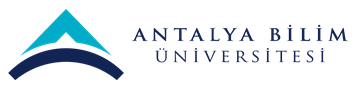 AKTS DERS TANITIM FORMUAKTS DERS TANITIM FORMUAKTS DERS TANITIM FORMUAKTS DERS TANITIM FORMUAKTS DERS TANITIM FORMUAKTS DERS TANITIM FORMUAKTS DERS TANITIM FORMUAKTS DERS TANITIM FORMUAKTS DERS TANITIM FORMUAKTS DERS TANITIM FORMUAKTS DERS TANITIM FORMUAKTS DERS TANITIM FORMUAKTS DERS TANITIM FORMUAKTS DERS TANITIM FORMUAKTS DERS TANITIM FORMUAKTS DERS TANITIM FORMUAKTS DERS TANITIM FORMUAKTS DERS TANITIM FORMUAKTS DERS TANITIM FORMUAKTS DERS TANITIM FORMUAKTS DERS TANITIM FORMUAKTS DERS TANITIM FORMUAKTS DERS TANITIM FORMUI. BÖLÜM (Senato Onayı)I. BÖLÜM (Senato Onayı)I. BÖLÜM (Senato Onayı)I. BÖLÜM (Senato Onayı)I. BÖLÜM (Senato Onayı)I. BÖLÜM (Senato Onayı)I. BÖLÜM (Senato Onayı)I. BÖLÜM (Senato Onayı)I. BÖLÜM (Senato Onayı)I. BÖLÜM (Senato Onayı)I. BÖLÜM (Senato Onayı)I. BÖLÜM (Senato Onayı)I. BÖLÜM (Senato Onayı)I. BÖLÜM (Senato Onayı)I. BÖLÜM (Senato Onayı)I. BÖLÜM (Senato Onayı)I. BÖLÜM (Senato Onayı)I. BÖLÜM (Senato Onayı)I. BÖLÜM (Senato Onayı)I. BÖLÜM (Senato Onayı)I. BÖLÜM (Senato Onayı)I. BÖLÜM (Senato Onayı)I. BÖLÜM (Senato Onayı)I. BÖLÜM (Senato Onayı)I. BÖLÜM (Senato Onayı)I. BÖLÜM (Senato Onayı)I. BÖLÜM (Senato Onayı)I. BÖLÜM (Senato Onayı)I. BÖLÜM (Senato Onayı)Dersi Açan Fakülte /YOİktisadi ve İdari Bilimler Fakültesiİktisadi ve İdari Bilimler Fakültesiİktisadi ve İdari Bilimler Fakültesiİktisadi ve İdari Bilimler Fakültesiİktisadi ve İdari Bilimler Fakültesiİktisadi ve İdari Bilimler Fakültesiİktisadi ve İdari Bilimler Fakültesiİktisadi ve İdari Bilimler Fakültesiİktisadi ve İdari Bilimler Fakültesiİktisadi ve İdari Bilimler Fakültesiİktisadi ve İdari Bilimler Fakültesiİktisadi ve İdari Bilimler Fakültesiİktisadi ve İdari Bilimler Fakültesiİktisadi ve İdari Bilimler Fakültesiİktisadi ve İdari Bilimler Fakültesiİktisadi ve İdari Bilimler Fakültesiİktisadi ve İdari Bilimler Fakültesiİktisadi ve İdari Bilimler Fakültesiİktisadi ve İdari Bilimler Fakültesiİktisadi ve İdari Bilimler Fakültesiİktisadi ve İdari Bilimler Fakültesiİktisadi ve İdari Bilimler Fakültesiİktisadi ve İdari Bilimler Fakültesiİktisadi ve İdari Bilimler Fakültesiİktisadi ve İdari Bilimler Fakültesiİktisadi ve İdari Bilimler Fakültesiİktisadi ve İdari Bilimler Fakültesiİktisadi ve İdari Bilimler FakültesiDersi Açan BölümİşletmeİşletmeİşletmeİşletmeİşletmeİşletmeİşletmeİşletmeİşletmeİşletmeİşletmeİşletmeİşletmeİşletmeİşletmeİşletmeİşletmeİşletmeİşletmeİşletmeİşletmeİşletmeİşletmeİşletmeİşletmeİşletmeİşletmeİşletmeDersi Alan Program (lar)Lisans ÖğrencileriLisans ÖğrencileriLisans ÖğrencileriLisans ÖğrencileriLisans ÖğrencileriLisans ÖğrencileriLisans ÖğrencileriLisans ÖğrencileriLisans ÖğrencileriLisans ÖğrencileriLisans ÖğrencileriLisans ÖğrencileriLisans ÖğrencileriLisans ÖğrencileriZorunluZorunluZorunluZorunluZorunluZorunluZorunluZorunluZorunluZorunluZorunluZorunluZorunluZorunluDersi Alan Program (lar)Dersi Alan Program (lar)Ders Kodu BUSI 304BUSI 304BUSI 304BUSI 304BUSI 304BUSI 304BUSI 304BUSI 304BUSI 304BUSI 304BUSI 304BUSI 304BUSI 304BUSI 304BUSI 304BUSI 304BUSI 304BUSI 304BUSI 304BUSI 304BUSI 304BUSI 304BUSI 304BUSI 304BUSI 304BUSI 304BUSI 304BUSI 304Ders Adıİşletme Yönetiminde Araştırma Yöntemleriİşletme Yönetiminde Araştırma Yöntemleriİşletme Yönetiminde Araştırma Yöntemleriİşletme Yönetiminde Araştırma Yöntemleriİşletme Yönetiminde Araştırma Yöntemleriİşletme Yönetiminde Araştırma Yöntemleriİşletme Yönetiminde Araştırma Yöntemleriİşletme Yönetiminde Araştırma Yöntemleriİşletme Yönetiminde Araştırma Yöntemleriİşletme Yönetiminde Araştırma Yöntemleriİşletme Yönetiminde Araştırma Yöntemleriİşletme Yönetiminde Araştırma Yöntemleriİşletme Yönetiminde Araştırma Yöntemleriİşletme Yönetiminde Araştırma Yöntemleriİşletme Yönetiminde Araştırma Yöntemleriİşletme Yönetiminde Araştırma Yöntemleriİşletme Yönetiminde Araştırma Yöntemleriİşletme Yönetiminde Araştırma Yöntemleriİşletme Yönetiminde Araştırma Yöntemleriİşletme Yönetiminde Araştırma Yöntemleriİşletme Yönetiminde Araştırma Yöntemleriİşletme Yönetiminde Araştırma Yöntemleriİşletme Yönetiminde Araştırma Yöntemleriİşletme Yönetiminde Araştırma Yöntemleriİşletme Yönetiminde Araştırma Yöntemleriİşletme Yönetiminde Araştırma Yöntemleriİşletme Yönetiminde Araştırma Yöntemleriİşletme Yönetiminde Araştırma YöntemleriÖğretim dili İngilizceİngilizceİngilizceİngilizceİngilizceİngilizceİngilizceİngilizceİngilizceİngilizceİngilizceİngilizceİngilizceİngilizceİngilizceİngilizceİngilizceİngilizceİngilizceİngilizceİngilizceİngilizceİngilizceİngilizceİngilizceİngilizceİngilizceİngilizceDers TürüTeorik Ders; Yüz-yüze ve projeTeorik Ders; Yüz-yüze ve projeTeorik Ders; Yüz-yüze ve projeTeorik Ders; Yüz-yüze ve projeTeorik Ders; Yüz-yüze ve projeTeorik Ders; Yüz-yüze ve projeTeorik Ders; Yüz-yüze ve projeTeorik Ders; Yüz-yüze ve projeTeorik Ders; Yüz-yüze ve projeTeorik Ders; Yüz-yüze ve projeTeorik Ders; Yüz-yüze ve projeTeorik Ders; Yüz-yüze ve projeTeorik Ders; Yüz-yüze ve projeTeorik Ders; Yüz-yüze ve projeTeorik Ders; Yüz-yüze ve projeTeorik Ders; Yüz-yüze ve projeTeorik Ders; Yüz-yüze ve projeTeorik Ders; Yüz-yüze ve projeTeorik Ders; Yüz-yüze ve projeTeorik Ders; Yüz-yüze ve projeTeorik Ders; Yüz-yüze ve projeTeorik Ders; Yüz-yüze ve projeTeorik Ders; Yüz-yüze ve projeTeorik Ders; Yüz-yüze ve projeTeorik Ders; Yüz-yüze ve projeTeorik Ders; Yüz-yüze ve projeTeorik Ders; Yüz-yüze ve projeTeorik Ders; Yüz-yüze ve projeDers SeviyesiLisans DüzeyiLisans DüzeyiLisans DüzeyiLisans DüzeyiLisans DüzeyiLisans DüzeyiLisans DüzeyiLisans DüzeyiLisans DüzeyiLisans DüzeyiLisans DüzeyiLisans DüzeyiLisans DüzeyiLisans DüzeyiLisans DüzeyiLisans DüzeyiLisans DüzeyiLisans DüzeyiLisans DüzeyiLisans DüzeyiLisans DüzeyiLisans DüzeyiLisans DüzeyiLisans DüzeyiLisans DüzeyiLisans DüzeyiLisans DüzeyiLisans DüzeyiHaftalık Ders SaatiDers: 3Ders: 3Ders: 3Ders: 3Ders: 3Ders: 3Lab: Lab: Lab: Lab: Uygulama:Uygulama:Pratik: Pratik: Pratik: Pratik: Pratik: Stüdyo: Stüdyo: Stüdyo: Stüdyo: Stüdyo: Diğer: Diğer: Diğer: Diğer: Diğer: Diğer: AKTS Kredisi5555555555555555555555555555Notlandırma TürüHarf NotuHarf NotuHarf NotuHarf NotuHarf NotuHarf NotuHarf NotuHarf NotuHarf NotuHarf NotuHarf NotuHarf NotuHarf NotuHarf NotuHarf NotuHarf NotuHarf NotuHarf NotuHarf NotuHarf NotuHarf NotuHarf NotuHarf NotuHarf NotuHarf NotuHarf NotuHarf NotuHarf NotuÖn koşul/larYokYokYokYokYokYokYokYokYokYokYokYokYokYokYokYokYokYokYokYokYokYokYokYokYokYokYokYokYan koşul/larYokYokYokYokYokYokYokYokYokYokYokYokYokYokYokYokYokYokYokYokYokYokYokYokYokYokYokYokKayıt KısıtlamasıDersin Amacı Bu dersin amacı;
1. Anketler, anket formları ve mülakat teknikleri gibi yöntemleri kullanarak araştırma süreci ve temel bir araştırma projesi yürütebilme becerisi kazandırma.
2. Nicel ve nitel yöntemleri değerlendirebilme ve araştırmaya olan farklı yaklaşımları ayırt edebilme.
3. Araştırma çalışmalarını değerlendirebilme ve uygulayabilme.
Örgütsel sorunları çözmek için araştırma yapma.Bu dersin amacı;
1. Anketler, anket formları ve mülakat teknikleri gibi yöntemleri kullanarak araştırma süreci ve temel bir araştırma projesi yürütebilme becerisi kazandırma.
2. Nicel ve nitel yöntemleri değerlendirebilme ve araştırmaya olan farklı yaklaşımları ayırt edebilme.
3. Araştırma çalışmalarını değerlendirebilme ve uygulayabilme.
Örgütsel sorunları çözmek için araştırma yapma.Bu dersin amacı;
1. Anketler, anket formları ve mülakat teknikleri gibi yöntemleri kullanarak araştırma süreci ve temel bir araştırma projesi yürütebilme becerisi kazandırma.
2. Nicel ve nitel yöntemleri değerlendirebilme ve araştırmaya olan farklı yaklaşımları ayırt edebilme.
3. Araştırma çalışmalarını değerlendirebilme ve uygulayabilme.
Örgütsel sorunları çözmek için araştırma yapma.Bu dersin amacı;
1. Anketler, anket formları ve mülakat teknikleri gibi yöntemleri kullanarak araştırma süreci ve temel bir araştırma projesi yürütebilme becerisi kazandırma.
2. Nicel ve nitel yöntemleri değerlendirebilme ve araştırmaya olan farklı yaklaşımları ayırt edebilme.
3. Araştırma çalışmalarını değerlendirebilme ve uygulayabilme.
Örgütsel sorunları çözmek için araştırma yapma.Bu dersin amacı;
1. Anketler, anket formları ve mülakat teknikleri gibi yöntemleri kullanarak araştırma süreci ve temel bir araştırma projesi yürütebilme becerisi kazandırma.
2. Nicel ve nitel yöntemleri değerlendirebilme ve araştırmaya olan farklı yaklaşımları ayırt edebilme.
3. Araştırma çalışmalarını değerlendirebilme ve uygulayabilme.
Örgütsel sorunları çözmek için araştırma yapma.Bu dersin amacı;
1. Anketler, anket formları ve mülakat teknikleri gibi yöntemleri kullanarak araştırma süreci ve temel bir araştırma projesi yürütebilme becerisi kazandırma.
2. Nicel ve nitel yöntemleri değerlendirebilme ve araştırmaya olan farklı yaklaşımları ayırt edebilme.
3. Araştırma çalışmalarını değerlendirebilme ve uygulayabilme.
Örgütsel sorunları çözmek için araştırma yapma.Bu dersin amacı;
1. Anketler, anket formları ve mülakat teknikleri gibi yöntemleri kullanarak araştırma süreci ve temel bir araştırma projesi yürütebilme becerisi kazandırma.
2. Nicel ve nitel yöntemleri değerlendirebilme ve araştırmaya olan farklı yaklaşımları ayırt edebilme.
3. Araştırma çalışmalarını değerlendirebilme ve uygulayabilme.
Örgütsel sorunları çözmek için araştırma yapma.Bu dersin amacı;
1. Anketler, anket formları ve mülakat teknikleri gibi yöntemleri kullanarak araştırma süreci ve temel bir araştırma projesi yürütebilme becerisi kazandırma.
2. Nicel ve nitel yöntemleri değerlendirebilme ve araştırmaya olan farklı yaklaşımları ayırt edebilme.
3. Araştırma çalışmalarını değerlendirebilme ve uygulayabilme.
Örgütsel sorunları çözmek için araştırma yapma.Bu dersin amacı;
1. Anketler, anket formları ve mülakat teknikleri gibi yöntemleri kullanarak araştırma süreci ve temel bir araştırma projesi yürütebilme becerisi kazandırma.
2. Nicel ve nitel yöntemleri değerlendirebilme ve araştırmaya olan farklı yaklaşımları ayırt edebilme.
3. Araştırma çalışmalarını değerlendirebilme ve uygulayabilme.
Örgütsel sorunları çözmek için araştırma yapma.Bu dersin amacı;
1. Anketler, anket formları ve mülakat teknikleri gibi yöntemleri kullanarak araştırma süreci ve temel bir araştırma projesi yürütebilme becerisi kazandırma.
2. Nicel ve nitel yöntemleri değerlendirebilme ve araştırmaya olan farklı yaklaşımları ayırt edebilme.
3. Araştırma çalışmalarını değerlendirebilme ve uygulayabilme.
Örgütsel sorunları çözmek için araştırma yapma.Bu dersin amacı;
1. Anketler, anket formları ve mülakat teknikleri gibi yöntemleri kullanarak araştırma süreci ve temel bir araştırma projesi yürütebilme becerisi kazandırma.
2. Nicel ve nitel yöntemleri değerlendirebilme ve araştırmaya olan farklı yaklaşımları ayırt edebilme.
3. Araştırma çalışmalarını değerlendirebilme ve uygulayabilme.
Örgütsel sorunları çözmek için araştırma yapma.Bu dersin amacı;
1. Anketler, anket formları ve mülakat teknikleri gibi yöntemleri kullanarak araştırma süreci ve temel bir araştırma projesi yürütebilme becerisi kazandırma.
2. Nicel ve nitel yöntemleri değerlendirebilme ve araştırmaya olan farklı yaklaşımları ayırt edebilme.
3. Araştırma çalışmalarını değerlendirebilme ve uygulayabilme.
Örgütsel sorunları çözmek için araştırma yapma.Bu dersin amacı;
1. Anketler, anket formları ve mülakat teknikleri gibi yöntemleri kullanarak araştırma süreci ve temel bir araştırma projesi yürütebilme becerisi kazandırma.
2. Nicel ve nitel yöntemleri değerlendirebilme ve araştırmaya olan farklı yaklaşımları ayırt edebilme.
3. Araştırma çalışmalarını değerlendirebilme ve uygulayabilme.
Örgütsel sorunları çözmek için araştırma yapma.Bu dersin amacı;
1. Anketler, anket formları ve mülakat teknikleri gibi yöntemleri kullanarak araştırma süreci ve temel bir araştırma projesi yürütebilme becerisi kazandırma.
2. Nicel ve nitel yöntemleri değerlendirebilme ve araştırmaya olan farklı yaklaşımları ayırt edebilme.
3. Araştırma çalışmalarını değerlendirebilme ve uygulayabilme.
Örgütsel sorunları çözmek için araştırma yapma.Bu dersin amacı;
1. Anketler, anket formları ve mülakat teknikleri gibi yöntemleri kullanarak araştırma süreci ve temel bir araştırma projesi yürütebilme becerisi kazandırma.
2. Nicel ve nitel yöntemleri değerlendirebilme ve araştırmaya olan farklı yaklaşımları ayırt edebilme.
3. Araştırma çalışmalarını değerlendirebilme ve uygulayabilme.
Örgütsel sorunları çözmek için araştırma yapma.Bu dersin amacı;
1. Anketler, anket formları ve mülakat teknikleri gibi yöntemleri kullanarak araştırma süreci ve temel bir araştırma projesi yürütebilme becerisi kazandırma.
2. Nicel ve nitel yöntemleri değerlendirebilme ve araştırmaya olan farklı yaklaşımları ayırt edebilme.
3. Araştırma çalışmalarını değerlendirebilme ve uygulayabilme.
Örgütsel sorunları çözmek için araştırma yapma.Bu dersin amacı;
1. Anketler, anket formları ve mülakat teknikleri gibi yöntemleri kullanarak araştırma süreci ve temel bir araştırma projesi yürütebilme becerisi kazandırma.
2. Nicel ve nitel yöntemleri değerlendirebilme ve araştırmaya olan farklı yaklaşımları ayırt edebilme.
3. Araştırma çalışmalarını değerlendirebilme ve uygulayabilme.
Örgütsel sorunları çözmek için araştırma yapma.Bu dersin amacı;
1. Anketler, anket formları ve mülakat teknikleri gibi yöntemleri kullanarak araştırma süreci ve temel bir araştırma projesi yürütebilme becerisi kazandırma.
2. Nicel ve nitel yöntemleri değerlendirebilme ve araştırmaya olan farklı yaklaşımları ayırt edebilme.
3. Araştırma çalışmalarını değerlendirebilme ve uygulayabilme.
Örgütsel sorunları çözmek için araştırma yapma.Bu dersin amacı;
1. Anketler, anket formları ve mülakat teknikleri gibi yöntemleri kullanarak araştırma süreci ve temel bir araştırma projesi yürütebilme becerisi kazandırma.
2. Nicel ve nitel yöntemleri değerlendirebilme ve araştırmaya olan farklı yaklaşımları ayırt edebilme.
3. Araştırma çalışmalarını değerlendirebilme ve uygulayabilme.
Örgütsel sorunları çözmek için araştırma yapma.Bu dersin amacı;
1. Anketler, anket formları ve mülakat teknikleri gibi yöntemleri kullanarak araştırma süreci ve temel bir araştırma projesi yürütebilme becerisi kazandırma.
2. Nicel ve nitel yöntemleri değerlendirebilme ve araştırmaya olan farklı yaklaşımları ayırt edebilme.
3. Araştırma çalışmalarını değerlendirebilme ve uygulayabilme.
Örgütsel sorunları çözmek için araştırma yapma.Bu dersin amacı;
1. Anketler, anket formları ve mülakat teknikleri gibi yöntemleri kullanarak araştırma süreci ve temel bir araştırma projesi yürütebilme becerisi kazandırma.
2. Nicel ve nitel yöntemleri değerlendirebilme ve araştırmaya olan farklı yaklaşımları ayırt edebilme.
3. Araştırma çalışmalarını değerlendirebilme ve uygulayabilme.
Örgütsel sorunları çözmek için araştırma yapma.Bu dersin amacı;
1. Anketler, anket formları ve mülakat teknikleri gibi yöntemleri kullanarak araştırma süreci ve temel bir araştırma projesi yürütebilme becerisi kazandırma.
2. Nicel ve nitel yöntemleri değerlendirebilme ve araştırmaya olan farklı yaklaşımları ayırt edebilme.
3. Araştırma çalışmalarını değerlendirebilme ve uygulayabilme.
Örgütsel sorunları çözmek için araştırma yapma.Bu dersin amacı;
1. Anketler, anket formları ve mülakat teknikleri gibi yöntemleri kullanarak araştırma süreci ve temel bir araştırma projesi yürütebilme becerisi kazandırma.
2. Nicel ve nitel yöntemleri değerlendirebilme ve araştırmaya olan farklı yaklaşımları ayırt edebilme.
3. Araştırma çalışmalarını değerlendirebilme ve uygulayabilme.
Örgütsel sorunları çözmek için araştırma yapma.Bu dersin amacı;
1. Anketler, anket formları ve mülakat teknikleri gibi yöntemleri kullanarak araştırma süreci ve temel bir araştırma projesi yürütebilme becerisi kazandırma.
2. Nicel ve nitel yöntemleri değerlendirebilme ve araştırmaya olan farklı yaklaşımları ayırt edebilme.
3. Araştırma çalışmalarını değerlendirebilme ve uygulayabilme.
Örgütsel sorunları çözmek için araştırma yapma.Bu dersin amacı;
1. Anketler, anket formları ve mülakat teknikleri gibi yöntemleri kullanarak araştırma süreci ve temel bir araştırma projesi yürütebilme becerisi kazandırma.
2. Nicel ve nitel yöntemleri değerlendirebilme ve araştırmaya olan farklı yaklaşımları ayırt edebilme.
3. Araştırma çalışmalarını değerlendirebilme ve uygulayabilme.
Örgütsel sorunları çözmek için araştırma yapma.Bu dersin amacı;
1. Anketler, anket formları ve mülakat teknikleri gibi yöntemleri kullanarak araştırma süreci ve temel bir araştırma projesi yürütebilme becerisi kazandırma.
2. Nicel ve nitel yöntemleri değerlendirebilme ve araştırmaya olan farklı yaklaşımları ayırt edebilme.
3. Araştırma çalışmalarını değerlendirebilme ve uygulayabilme.
Örgütsel sorunları çözmek için araştırma yapma.Bu dersin amacı;
1. Anketler, anket formları ve mülakat teknikleri gibi yöntemleri kullanarak araştırma süreci ve temel bir araştırma projesi yürütebilme becerisi kazandırma.
2. Nicel ve nitel yöntemleri değerlendirebilme ve araştırmaya olan farklı yaklaşımları ayırt edebilme.
3. Araştırma çalışmalarını değerlendirebilme ve uygulayabilme.
Örgütsel sorunları çözmek için araştırma yapma.Bu dersin amacı;
1. Anketler, anket formları ve mülakat teknikleri gibi yöntemleri kullanarak araştırma süreci ve temel bir araştırma projesi yürütebilme becerisi kazandırma.
2. Nicel ve nitel yöntemleri değerlendirebilme ve araştırmaya olan farklı yaklaşımları ayırt edebilme.
3. Araştırma çalışmalarını değerlendirebilme ve uygulayabilme.
Örgütsel sorunları çözmek için araştırma yapma.Ders İçeriği İşletme Yönetiminde Araştırma Yöntemleri dersinin temel amacı, öğrencilere anlamlı sorgulama ve araştırma yapma için araştırma yöntemleri hakkında temel bir anlayış kazandırmaktır. Öğrenciler, araştırma amacı ve tasarımı, metodolojisi ve tekniği, format ve sunum ile veri yönetim ve analizinde sık kullanılan istatistiksel yöntemlerle ilgili olarak bilgilendirilecektir. Bu dersin odak noktası istatistik alanında ustalaşmak değil; iş ortamında istatistik veya gözlem ve araştırma kullanma yeteneğini keşfetmektir.İşletme Yönetiminde Araştırma Yöntemleri dersinin temel amacı, öğrencilere anlamlı sorgulama ve araştırma yapma için araştırma yöntemleri hakkında temel bir anlayış kazandırmaktır. Öğrenciler, araştırma amacı ve tasarımı, metodolojisi ve tekniği, format ve sunum ile veri yönetim ve analizinde sık kullanılan istatistiksel yöntemlerle ilgili olarak bilgilendirilecektir. Bu dersin odak noktası istatistik alanında ustalaşmak değil; iş ortamında istatistik veya gözlem ve araştırma kullanma yeteneğini keşfetmektir.İşletme Yönetiminde Araştırma Yöntemleri dersinin temel amacı, öğrencilere anlamlı sorgulama ve araştırma yapma için araştırma yöntemleri hakkında temel bir anlayış kazandırmaktır. Öğrenciler, araştırma amacı ve tasarımı, metodolojisi ve tekniği, format ve sunum ile veri yönetim ve analizinde sık kullanılan istatistiksel yöntemlerle ilgili olarak bilgilendirilecektir. Bu dersin odak noktası istatistik alanında ustalaşmak değil; iş ortamında istatistik veya gözlem ve araştırma kullanma yeteneğini keşfetmektir.İşletme Yönetiminde Araştırma Yöntemleri dersinin temel amacı, öğrencilere anlamlı sorgulama ve araştırma yapma için araştırma yöntemleri hakkında temel bir anlayış kazandırmaktır. Öğrenciler, araştırma amacı ve tasarımı, metodolojisi ve tekniği, format ve sunum ile veri yönetim ve analizinde sık kullanılan istatistiksel yöntemlerle ilgili olarak bilgilendirilecektir. Bu dersin odak noktası istatistik alanında ustalaşmak değil; iş ortamında istatistik veya gözlem ve araştırma kullanma yeteneğini keşfetmektir.İşletme Yönetiminde Araştırma Yöntemleri dersinin temel amacı, öğrencilere anlamlı sorgulama ve araştırma yapma için araştırma yöntemleri hakkında temel bir anlayış kazandırmaktır. Öğrenciler, araştırma amacı ve tasarımı, metodolojisi ve tekniği, format ve sunum ile veri yönetim ve analizinde sık kullanılan istatistiksel yöntemlerle ilgili olarak bilgilendirilecektir. Bu dersin odak noktası istatistik alanında ustalaşmak değil; iş ortamında istatistik veya gözlem ve araştırma kullanma yeteneğini keşfetmektir.İşletme Yönetiminde Araştırma Yöntemleri dersinin temel amacı, öğrencilere anlamlı sorgulama ve araştırma yapma için araştırma yöntemleri hakkında temel bir anlayış kazandırmaktır. Öğrenciler, araştırma amacı ve tasarımı, metodolojisi ve tekniği, format ve sunum ile veri yönetim ve analizinde sık kullanılan istatistiksel yöntemlerle ilgili olarak bilgilendirilecektir. Bu dersin odak noktası istatistik alanında ustalaşmak değil; iş ortamında istatistik veya gözlem ve araştırma kullanma yeteneğini keşfetmektir.İşletme Yönetiminde Araştırma Yöntemleri dersinin temel amacı, öğrencilere anlamlı sorgulama ve araştırma yapma için araştırma yöntemleri hakkında temel bir anlayış kazandırmaktır. Öğrenciler, araştırma amacı ve tasarımı, metodolojisi ve tekniği, format ve sunum ile veri yönetim ve analizinde sık kullanılan istatistiksel yöntemlerle ilgili olarak bilgilendirilecektir. Bu dersin odak noktası istatistik alanında ustalaşmak değil; iş ortamında istatistik veya gözlem ve araştırma kullanma yeteneğini keşfetmektir.İşletme Yönetiminde Araştırma Yöntemleri dersinin temel amacı, öğrencilere anlamlı sorgulama ve araştırma yapma için araştırma yöntemleri hakkında temel bir anlayış kazandırmaktır. Öğrenciler, araştırma amacı ve tasarımı, metodolojisi ve tekniği, format ve sunum ile veri yönetim ve analizinde sık kullanılan istatistiksel yöntemlerle ilgili olarak bilgilendirilecektir. Bu dersin odak noktası istatistik alanında ustalaşmak değil; iş ortamında istatistik veya gözlem ve araştırma kullanma yeteneğini keşfetmektir.İşletme Yönetiminde Araştırma Yöntemleri dersinin temel amacı, öğrencilere anlamlı sorgulama ve araştırma yapma için araştırma yöntemleri hakkında temel bir anlayış kazandırmaktır. Öğrenciler, araştırma amacı ve tasarımı, metodolojisi ve tekniği, format ve sunum ile veri yönetim ve analizinde sık kullanılan istatistiksel yöntemlerle ilgili olarak bilgilendirilecektir. Bu dersin odak noktası istatistik alanında ustalaşmak değil; iş ortamında istatistik veya gözlem ve araştırma kullanma yeteneğini keşfetmektir.İşletme Yönetiminde Araştırma Yöntemleri dersinin temel amacı, öğrencilere anlamlı sorgulama ve araştırma yapma için araştırma yöntemleri hakkında temel bir anlayış kazandırmaktır. Öğrenciler, araştırma amacı ve tasarımı, metodolojisi ve tekniği, format ve sunum ile veri yönetim ve analizinde sık kullanılan istatistiksel yöntemlerle ilgili olarak bilgilendirilecektir. Bu dersin odak noktası istatistik alanında ustalaşmak değil; iş ortamında istatistik veya gözlem ve araştırma kullanma yeteneğini keşfetmektir.İşletme Yönetiminde Araştırma Yöntemleri dersinin temel amacı, öğrencilere anlamlı sorgulama ve araştırma yapma için araştırma yöntemleri hakkında temel bir anlayış kazandırmaktır. Öğrenciler, araştırma amacı ve tasarımı, metodolojisi ve tekniği, format ve sunum ile veri yönetim ve analizinde sık kullanılan istatistiksel yöntemlerle ilgili olarak bilgilendirilecektir. Bu dersin odak noktası istatistik alanında ustalaşmak değil; iş ortamında istatistik veya gözlem ve araştırma kullanma yeteneğini keşfetmektir.İşletme Yönetiminde Araştırma Yöntemleri dersinin temel amacı, öğrencilere anlamlı sorgulama ve araştırma yapma için araştırma yöntemleri hakkında temel bir anlayış kazandırmaktır. Öğrenciler, araştırma amacı ve tasarımı, metodolojisi ve tekniği, format ve sunum ile veri yönetim ve analizinde sık kullanılan istatistiksel yöntemlerle ilgili olarak bilgilendirilecektir. Bu dersin odak noktası istatistik alanında ustalaşmak değil; iş ortamında istatistik veya gözlem ve araştırma kullanma yeteneğini keşfetmektir.İşletme Yönetiminde Araştırma Yöntemleri dersinin temel amacı, öğrencilere anlamlı sorgulama ve araştırma yapma için araştırma yöntemleri hakkında temel bir anlayış kazandırmaktır. Öğrenciler, araştırma amacı ve tasarımı, metodolojisi ve tekniği, format ve sunum ile veri yönetim ve analizinde sık kullanılan istatistiksel yöntemlerle ilgili olarak bilgilendirilecektir. Bu dersin odak noktası istatistik alanında ustalaşmak değil; iş ortamında istatistik veya gözlem ve araştırma kullanma yeteneğini keşfetmektir.İşletme Yönetiminde Araştırma Yöntemleri dersinin temel amacı, öğrencilere anlamlı sorgulama ve araştırma yapma için araştırma yöntemleri hakkında temel bir anlayış kazandırmaktır. Öğrenciler, araştırma amacı ve tasarımı, metodolojisi ve tekniği, format ve sunum ile veri yönetim ve analizinde sık kullanılan istatistiksel yöntemlerle ilgili olarak bilgilendirilecektir. Bu dersin odak noktası istatistik alanında ustalaşmak değil; iş ortamında istatistik veya gözlem ve araştırma kullanma yeteneğini keşfetmektir.İşletme Yönetiminde Araştırma Yöntemleri dersinin temel amacı, öğrencilere anlamlı sorgulama ve araştırma yapma için araştırma yöntemleri hakkında temel bir anlayış kazandırmaktır. Öğrenciler, araştırma amacı ve tasarımı, metodolojisi ve tekniği, format ve sunum ile veri yönetim ve analizinde sık kullanılan istatistiksel yöntemlerle ilgili olarak bilgilendirilecektir. Bu dersin odak noktası istatistik alanında ustalaşmak değil; iş ortamında istatistik veya gözlem ve araştırma kullanma yeteneğini keşfetmektir.İşletme Yönetiminde Araştırma Yöntemleri dersinin temel amacı, öğrencilere anlamlı sorgulama ve araştırma yapma için araştırma yöntemleri hakkında temel bir anlayış kazandırmaktır. Öğrenciler, araştırma amacı ve tasarımı, metodolojisi ve tekniği, format ve sunum ile veri yönetim ve analizinde sık kullanılan istatistiksel yöntemlerle ilgili olarak bilgilendirilecektir. Bu dersin odak noktası istatistik alanında ustalaşmak değil; iş ortamında istatistik veya gözlem ve araştırma kullanma yeteneğini keşfetmektir.İşletme Yönetiminde Araştırma Yöntemleri dersinin temel amacı, öğrencilere anlamlı sorgulama ve araştırma yapma için araştırma yöntemleri hakkında temel bir anlayış kazandırmaktır. Öğrenciler, araştırma amacı ve tasarımı, metodolojisi ve tekniği, format ve sunum ile veri yönetim ve analizinde sık kullanılan istatistiksel yöntemlerle ilgili olarak bilgilendirilecektir. Bu dersin odak noktası istatistik alanında ustalaşmak değil; iş ortamında istatistik veya gözlem ve araştırma kullanma yeteneğini keşfetmektir.İşletme Yönetiminde Araştırma Yöntemleri dersinin temel amacı, öğrencilere anlamlı sorgulama ve araştırma yapma için araştırma yöntemleri hakkında temel bir anlayış kazandırmaktır. Öğrenciler, araştırma amacı ve tasarımı, metodolojisi ve tekniği, format ve sunum ile veri yönetim ve analizinde sık kullanılan istatistiksel yöntemlerle ilgili olarak bilgilendirilecektir. Bu dersin odak noktası istatistik alanında ustalaşmak değil; iş ortamında istatistik veya gözlem ve araştırma kullanma yeteneğini keşfetmektir.İşletme Yönetiminde Araştırma Yöntemleri dersinin temel amacı, öğrencilere anlamlı sorgulama ve araştırma yapma için araştırma yöntemleri hakkında temel bir anlayış kazandırmaktır. Öğrenciler, araştırma amacı ve tasarımı, metodolojisi ve tekniği, format ve sunum ile veri yönetim ve analizinde sık kullanılan istatistiksel yöntemlerle ilgili olarak bilgilendirilecektir. Bu dersin odak noktası istatistik alanında ustalaşmak değil; iş ortamında istatistik veya gözlem ve araştırma kullanma yeteneğini keşfetmektir.İşletme Yönetiminde Araştırma Yöntemleri dersinin temel amacı, öğrencilere anlamlı sorgulama ve araştırma yapma için araştırma yöntemleri hakkında temel bir anlayış kazandırmaktır. Öğrenciler, araştırma amacı ve tasarımı, metodolojisi ve tekniği, format ve sunum ile veri yönetim ve analizinde sık kullanılan istatistiksel yöntemlerle ilgili olarak bilgilendirilecektir. Bu dersin odak noktası istatistik alanında ustalaşmak değil; iş ortamında istatistik veya gözlem ve araştırma kullanma yeteneğini keşfetmektir.İşletme Yönetiminde Araştırma Yöntemleri dersinin temel amacı, öğrencilere anlamlı sorgulama ve araştırma yapma için araştırma yöntemleri hakkında temel bir anlayış kazandırmaktır. Öğrenciler, araştırma amacı ve tasarımı, metodolojisi ve tekniği, format ve sunum ile veri yönetim ve analizinde sık kullanılan istatistiksel yöntemlerle ilgili olarak bilgilendirilecektir. Bu dersin odak noktası istatistik alanında ustalaşmak değil; iş ortamında istatistik veya gözlem ve araştırma kullanma yeteneğini keşfetmektir.İşletme Yönetiminde Araştırma Yöntemleri dersinin temel amacı, öğrencilere anlamlı sorgulama ve araştırma yapma için araştırma yöntemleri hakkında temel bir anlayış kazandırmaktır. Öğrenciler, araştırma amacı ve tasarımı, metodolojisi ve tekniği, format ve sunum ile veri yönetim ve analizinde sık kullanılan istatistiksel yöntemlerle ilgili olarak bilgilendirilecektir. Bu dersin odak noktası istatistik alanında ustalaşmak değil; iş ortamında istatistik veya gözlem ve araştırma kullanma yeteneğini keşfetmektir.İşletme Yönetiminde Araştırma Yöntemleri dersinin temel amacı, öğrencilere anlamlı sorgulama ve araştırma yapma için araştırma yöntemleri hakkında temel bir anlayış kazandırmaktır. Öğrenciler, araştırma amacı ve tasarımı, metodolojisi ve tekniği, format ve sunum ile veri yönetim ve analizinde sık kullanılan istatistiksel yöntemlerle ilgili olarak bilgilendirilecektir. Bu dersin odak noktası istatistik alanında ustalaşmak değil; iş ortamında istatistik veya gözlem ve araştırma kullanma yeteneğini keşfetmektir.İşletme Yönetiminde Araştırma Yöntemleri dersinin temel amacı, öğrencilere anlamlı sorgulama ve araştırma yapma için araştırma yöntemleri hakkında temel bir anlayış kazandırmaktır. Öğrenciler, araştırma amacı ve tasarımı, metodolojisi ve tekniği, format ve sunum ile veri yönetim ve analizinde sık kullanılan istatistiksel yöntemlerle ilgili olarak bilgilendirilecektir. Bu dersin odak noktası istatistik alanında ustalaşmak değil; iş ortamında istatistik veya gözlem ve araştırma kullanma yeteneğini keşfetmektir.İşletme Yönetiminde Araştırma Yöntemleri dersinin temel amacı, öğrencilere anlamlı sorgulama ve araştırma yapma için araştırma yöntemleri hakkında temel bir anlayış kazandırmaktır. Öğrenciler, araştırma amacı ve tasarımı, metodolojisi ve tekniği, format ve sunum ile veri yönetim ve analizinde sık kullanılan istatistiksel yöntemlerle ilgili olarak bilgilendirilecektir. Bu dersin odak noktası istatistik alanında ustalaşmak değil; iş ortamında istatistik veya gözlem ve araştırma kullanma yeteneğini keşfetmektir.İşletme Yönetiminde Araştırma Yöntemleri dersinin temel amacı, öğrencilere anlamlı sorgulama ve araştırma yapma için araştırma yöntemleri hakkında temel bir anlayış kazandırmaktır. Öğrenciler, araştırma amacı ve tasarımı, metodolojisi ve tekniği, format ve sunum ile veri yönetim ve analizinde sık kullanılan istatistiksel yöntemlerle ilgili olarak bilgilendirilecektir. Bu dersin odak noktası istatistik alanında ustalaşmak değil; iş ortamında istatistik veya gözlem ve araştırma kullanma yeteneğini keşfetmektir.İşletme Yönetiminde Araştırma Yöntemleri dersinin temel amacı, öğrencilere anlamlı sorgulama ve araştırma yapma için araştırma yöntemleri hakkında temel bir anlayış kazandırmaktır. Öğrenciler, araştırma amacı ve tasarımı, metodolojisi ve tekniği, format ve sunum ile veri yönetim ve analizinde sık kullanılan istatistiksel yöntemlerle ilgili olarak bilgilendirilecektir. Bu dersin odak noktası istatistik alanında ustalaşmak değil; iş ortamında istatistik veya gözlem ve araştırma kullanma yeteneğini keşfetmektir.İşletme Yönetiminde Araştırma Yöntemleri dersinin temel amacı, öğrencilere anlamlı sorgulama ve araştırma yapma için araştırma yöntemleri hakkında temel bir anlayış kazandırmaktır. Öğrenciler, araştırma amacı ve tasarımı, metodolojisi ve tekniği, format ve sunum ile veri yönetim ve analizinde sık kullanılan istatistiksel yöntemlerle ilgili olarak bilgilendirilecektir. Bu dersin odak noktası istatistik alanında ustalaşmak değil; iş ortamında istatistik veya gözlem ve araştırma kullanma yeteneğini keşfetmektir.Öğrenim Çıktıları ÖÇ1ÖÇ1ÖÇ1ÖÇ1Dersi başarıyla tamamlayan öğrenciler:
1. Bilgili olarak iş kararları verebilmek için çeşitli araştırma yöntemlerini analiz edebilecek ve karşılaştırabileceklerdir,
2. Nitel ve nicel istatistiksel yöntemler arasındaki farklılıkları tartışabileceklerdir,
3. Bir araştırma projesinin öğelerini tanımlayabileceklerdir,
4. Bilgisayar yazılımı ve bir veri tabanı ile çalışabileceklerdir,
5. Araştırma fikirlerini ve sonuçlarını açık bir şekilde sunabileceklerdir.Dersi başarıyla tamamlayan öğrenciler:
1. Bilgili olarak iş kararları verebilmek için çeşitli araştırma yöntemlerini analiz edebilecek ve karşılaştırabileceklerdir,
2. Nitel ve nicel istatistiksel yöntemler arasındaki farklılıkları tartışabileceklerdir,
3. Bir araştırma projesinin öğelerini tanımlayabileceklerdir,
4. Bilgisayar yazılımı ve bir veri tabanı ile çalışabileceklerdir,
5. Araştırma fikirlerini ve sonuçlarını açık bir şekilde sunabileceklerdir.Dersi başarıyla tamamlayan öğrenciler:
1. Bilgili olarak iş kararları verebilmek için çeşitli araştırma yöntemlerini analiz edebilecek ve karşılaştırabileceklerdir,
2. Nitel ve nicel istatistiksel yöntemler arasındaki farklılıkları tartışabileceklerdir,
3. Bir araştırma projesinin öğelerini tanımlayabileceklerdir,
4. Bilgisayar yazılımı ve bir veri tabanı ile çalışabileceklerdir,
5. Araştırma fikirlerini ve sonuçlarını açık bir şekilde sunabileceklerdir.Dersi başarıyla tamamlayan öğrenciler:
1. Bilgili olarak iş kararları verebilmek için çeşitli araştırma yöntemlerini analiz edebilecek ve karşılaştırabileceklerdir,
2. Nitel ve nicel istatistiksel yöntemler arasındaki farklılıkları tartışabileceklerdir,
3. Bir araştırma projesinin öğelerini tanımlayabileceklerdir,
4. Bilgisayar yazılımı ve bir veri tabanı ile çalışabileceklerdir,
5. Araştırma fikirlerini ve sonuçlarını açık bir şekilde sunabileceklerdir.Dersi başarıyla tamamlayan öğrenciler:
1. Bilgili olarak iş kararları verebilmek için çeşitli araştırma yöntemlerini analiz edebilecek ve karşılaştırabileceklerdir,
2. Nitel ve nicel istatistiksel yöntemler arasındaki farklılıkları tartışabileceklerdir,
3. Bir araştırma projesinin öğelerini tanımlayabileceklerdir,
4. Bilgisayar yazılımı ve bir veri tabanı ile çalışabileceklerdir,
5. Araştırma fikirlerini ve sonuçlarını açık bir şekilde sunabileceklerdir.Dersi başarıyla tamamlayan öğrenciler:
1. Bilgili olarak iş kararları verebilmek için çeşitli araştırma yöntemlerini analiz edebilecek ve karşılaştırabileceklerdir,
2. Nitel ve nicel istatistiksel yöntemler arasındaki farklılıkları tartışabileceklerdir,
3. Bir araştırma projesinin öğelerini tanımlayabileceklerdir,
4. Bilgisayar yazılımı ve bir veri tabanı ile çalışabileceklerdir,
5. Araştırma fikirlerini ve sonuçlarını açık bir şekilde sunabileceklerdir.Dersi başarıyla tamamlayan öğrenciler:
1. Bilgili olarak iş kararları verebilmek için çeşitli araştırma yöntemlerini analiz edebilecek ve karşılaştırabileceklerdir,
2. Nitel ve nicel istatistiksel yöntemler arasındaki farklılıkları tartışabileceklerdir,
3. Bir araştırma projesinin öğelerini tanımlayabileceklerdir,
4. Bilgisayar yazılımı ve bir veri tabanı ile çalışabileceklerdir,
5. Araştırma fikirlerini ve sonuçlarını açık bir şekilde sunabileceklerdir.Dersi başarıyla tamamlayan öğrenciler:
1. Bilgili olarak iş kararları verebilmek için çeşitli araştırma yöntemlerini analiz edebilecek ve karşılaştırabileceklerdir,
2. Nitel ve nicel istatistiksel yöntemler arasındaki farklılıkları tartışabileceklerdir,
3. Bir araştırma projesinin öğelerini tanımlayabileceklerdir,
4. Bilgisayar yazılımı ve bir veri tabanı ile çalışabileceklerdir,
5. Araştırma fikirlerini ve sonuçlarını açık bir şekilde sunabileceklerdir.Dersi başarıyla tamamlayan öğrenciler:
1. Bilgili olarak iş kararları verebilmek için çeşitli araştırma yöntemlerini analiz edebilecek ve karşılaştırabileceklerdir,
2. Nitel ve nicel istatistiksel yöntemler arasındaki farklılıkları tartışabileceklerdir,
3. Bir araştırma projesinin öğelerini tanımlayabileceklerdir,
4. Bilgisayar yazılımı ve bir veri tabanı ile çalışabileceklerdir,
5. Araştırma fikirlerini ve sonuçlarını açık bir şekilde sunabileceklerdir.Dersi başarıyla tamamlayan öğrenciler:
1. Bilgili olarak iş kararları verebilmek için çeşitli araştırma yöntemlerini analiz edebilecek ve karşılaştırabileceklerdir,
2. Nitel ve nicel istatistiksel yöntemler arasındaki farklılıkları tartışabileceklerdir,
3. Bir araştırma projesinin öğelerini tanımlayabileceklerdir,
4. Bilgisayar yazılımı ve bir veri tabanı ile çalışabileceklerdir,
5. Araştırma fikirlerini ve sonuçlarını açık bir şekilde sunabileceklerdir.Dersi başarıyla tamamlayan öğrenciler:
1. Bilgili olarak iş kararları verebilmek için çeşitli araştırma yöntemlerini analiz edebilecek ve karşılaştırabileceklerdir,
2. Nitel ve nicel istatistiksel yöntemler arasındaki farklılıkları tartışabileceklerdir,
3. Bir araştırma projesinin öğelerini tanımlayabileceklerdir,
4. Bilgisayar yazılımı ve bir veri tabanı ile çalışabileceklerdir,
5. Araştırma fikirlerini ve sonuçlarını açık bir şekilde sunabileceklerdir.Dersi başarıyla tamamlayan öğrenciler:
1. Bilgili olarak iş kararları verebilmek için çeşitli araştırma yöntemlerini analiz edebilecek ve karşılaştırabileceklerdir,
2. Nitel ve nicel istatistiksel yöntemler arasındaki farklılıkları tartışabileceklerdir,
3. Bir araştırma projesinin öğelerini tanımlayabileceklerdir,
4. Bilgisayar yazılımı ve bir veri tabanı ile çalışabileceklerdir,
5. Araştırma fikirlerini ve sonuçlarını açık bir şekilde sunabileceklerdir.Dersi başarıyla tamamlayan öğrenciler:
1. Bilgili olarak iş kararları verebilmek için çeşitli araştırma yöntemlerini analiz edebilecek ve karşılaştırabileceklerdir,
2. Nitel ve nicel istatistiksel yöntemler arasındaki farklılıkları tartışabileceklerdir,
3. Bir araştırma projesinin öğelerini tanımlayabileceklerdir,
4. Bilgisayar yazılımı ve bir veri tabanı ile çalışabileceklerdir,
5. Araştırma fikirlerini ve sonuçlarını açık bir şekilde sunabileceklerdir.Dersi başarıyla tamamlayan öğrenciler:
1. Bilgili olarak iş kararları verebilmek için çeşitli araştırma yöntemlerini analiz edebilecek ve karşılaştırabileceklerdir,
2. Nitel ve nicel istatistiksel yöntemler arasındaki farklılıkları tartışabileceklerdir,
3. Bir araştırma projesinin öğelerini tanımlayabileceklerdir,
4. Bilgisayar yazılımı ve bir veri tabanı ile çalışabileceklerdir,
5. Araştırma fikirlerini ve sonuçlarını açık bir şekilde sunabileceklerdir.Dersi başarıyla tamamlayan öğrenciler:
1. Bilgili olarak iş kararları verebilmek için çeşitli araştırma yöntemlerini analiz edebilecek ve karşılaştırabileceklerdir,
2. Nitel ve nicel istatistiksel yöntemler arasındaki farklılıkları tartışabileceklerdir,
3. Bir araştırma projesinin öğelerini tanımlayabileceklerdir,
4. Bilgisayar yazılımı ve bir veri tabanı ile çalışabileceklerdir,
5. Araştırma fikirlerini ve sonuçlarını açık bir şekilde sunabileceklerdir.Dersi başarıyla tamamlayan öğrenciler:
1. Bilgili olarak iş kararları verebilmek için çeşitli araştırma yöntemlerini analiz edebilecek ve karşılaştırabileceklerdir,
2. Nitel ve nicel istatistiksel yöntemler arasındaki farklılıkları tartışabileceklerdir,
3. Bir araştırma projesinin öğelerini tanımlayabileceklerdir,
4. Bilgisayar yazılımı ve bir veri tabanı ile çalışabileceklerdir,
5. Araştırma fikirlerini ve sonuçlarını açık bir şekilde sunabileceklerdir.Dersi başarıyla tamamlayan öğrenciler:
1. Bilgili olarak iş kararları verebilmek için çeşitli araştırma yöntemlerini analiz edebilecek ve karşılaştırabileceklerdir,
2. Nitel ve nicel istatistiksel yöntemler arasındaki farklılıkları tartışabileceklerdir,
3. Bir araştırma projesinin öğelerini tanımlayabileceklerdir,
4. Bilgisayar yazılımı ve bir veri tabanı ile çalışabileceklerdir,
5. Araştırma fikirlerini ve sonuçlarını açık bir şekilde sunabileceklerdir.Dersi başarıyla tamamlayan öğrenciler:
1. Bilgili olarak iş kararları verebilmek için çeşitli araştırma yöntemlerini analiz edebilecek ve karşılaştırabileceklerdir,
2. Nitel ve nicel istatistiksel yöntemler arasındaki farklılıkları tartışabileceklerdir,
3. Bir araştırma projesinin öğelerini tanımlayabileceklerdir,
4. Bilgisayar yazılımı ve bir veri tabanı ile çalışabileceklerdir,
5. Araştırma fikirlerini ve sonuçlarını açık bir şekilde sunabileceklerdir.Dersi başarıyla tamamlayan öğrenciler:
1. Bilgili olarak iş kararları verebilmek için çeşitli araştırma yöntemlerini analiz edebilecek ve karşılaştırabileceklerdir,
2. Nitel ve nicel istatistiksel yöntemler arasındaki farklılıkları tartışabileceklerdir,
3. Bir araştırma projesinin öğelerini tanımlayabileceklerdir,
4. Bilgisayar yazılımı ve bir veri tabanı ile çalışabileceklerdir,
5. Araştırma fikirlerini ve sonuçlarını açık bir şekilde sunabileceklerdir.Dersi başarıyla tamamlayan öğrenciler:
1. Bilgili olarak iş kararları verebilmek için çeşitli araştırma yöntemlerini analiz edebilecek ve karşılaştırabileceklerdir,
2. Nitel ve nicel istatistiksel yöntemler arasındaki farklılıkları tartışabileceklerdir,
3. Bir araştırma projesinin öğelerini tanımlayabileceklerdir,
4. Bilgisayar yazılımı ve bir veri tabanı ile çalışabileceklerdir,
5. Araştırma fikirlerini ve sonuçlarını açık bir şekilde sunabileceklerdir.Dersi başarıyla tamamlayan öğrenciler:
1. Bilgili olarak iş kararları verebilmek için çeşitli araştırma yöntemlerini analiz edebilecek ve karşılaştırabileceklerdir,
2. Nitel ve nicel istatistiksel yöntemler arasındaki farklılıkları tartışabileceklerdir,
3. Bir araştırma projesinin öğelerini tanımlayabileceklerdir,
4. Bilgisayar yazılımı ve bir veri tabanı ile çalışabileceklerdir,
5. Araştırma fikirlerini ve sonuçlarını açık bir şekilde sunabileceklerdir.Dersi başarıyla tamamlayan öğrenciler:
1. Bilgili olarak iş kararları verebilmek için çeşitli araştırma yöntemlerini analiz edebilecek ve karşılaştırabileceklerdir,
2. Nitel ve nicel istatistiksel yöntemler arasındaki farklılıkları tartışabileceklerdir,
3. Bir araştırma projesinin öğelerini tanımlayabileceklerdir,
4. Bilgisayar yazılımı ve bir veri tabanı ile çalışabileceklerdir,
5. Araştırma fikirlerini ve sonuçlarını açık bir şekilde sunabileceklerdir.Dersi başarıyla tamamlayan öğrenciler:
1. Bilgili olarak iş kararları verebilmek için çeşitli araştırma yöntemlerini analiz edebilecek ve karşılaştırabileceklerdir,
2. Nitel ve nicel istatistiksel yöntemler arasındaki farklılıkları tartışabileceklerdir,
3. Bir araştırma projesinin öğelerini tanımlayabileceklerdir,
4. Bilgisayar yazılımı ve bir veri tabanı ile çalışabileceklerdir,
5. Araştırma fikirlerini ve sonuçlarını açık bir şekilde sunabileceklerdir.Dersi başarıyla tamamlayan öğrenciler:
1. Bilgili olarak iş kararları verebilmek için çeşitli araştırma yöntemlerini analiz edebilecek ve karşılaştırabileceklerdir,
2. Nitel ve nicel istatistiksel yöntemler arasındaki farklılıkları tartışabileceklerdir,
3. Bir araştırma projesinin öğelerini tanımlayabileceklerdir,
4. Bilgisayar yazılımı ve bir veri tabanı ile çalışabileceklerdir,
5. Araştırma fikirlerini ve sonuçlarını açık bir şekilde sunabileceklerdir.Öğrenim Çıktıları ÖÇ2ÖÇ2ÖÇ2ÖÇ2Dersi başarıyla tamamlayan öğrenciler:
1. Bilgili olarak iş kararları verebilmek için çeşitli araştırma yöntemlerini analiz edebilecek ve karşılaştırabileceklerdir,
2. Nitel ve nicel istatistiksel yöntemler arasındaki farklılıkları tartışabileceklerdir,
3. Bir araştırma projesinin öğelerini tanımlayabileceklerdir,
4. Bilgisayar yazılımı ve bir veri tabanı ile çalışabileceklerdir,
5. Araştırma fikirlerini ve sonuçlarını açık bir şekilde sunabileceklerdir.Dersi başarıyla tamamlayan öğrenciler:
1. Bilgili olarak iş kararları verebilmek için çeşitli araştırma yöntemlerini analiz edebilecek ve karşılaştırabileceklerdir,
2. Nitel ve nicel istatistiksel yöntemler arasındaki farklılıkları tartışabileceklerdir,
3. Bir araştırma projesinin öğelerini tanımlayabileceklerdir,
4. Bilgisayar yazılımı ve bir veri tabanı ile çalışabileceklerdir,
5. Araştırma fikirlerini ve sonuçlarını açık bir şekilde sunabileceklerdir.Dersi başarıyla tamamlayan öğrenciler:
1. Bilgili olarak iş kararları verebilmek için çeşitli araştırma yöntemlerini analiz edebilecek ve karşılaştırabileceklerdir,
2. Nitel ve nicel istatistiksel yöntemler arasındaki farklılıkları tartışabileceklerdir,
3. Bir araştırma projesinin öğelerini tanımlayabileceklerdir,
4. Bilgisayar yazılımı ve bir veri tabanı ile çalışabileceklerdir,
5. Araştırma fikirlerini ve sonuçlarını açık bir şekilde sunabileceklerdir.Dersi başarıyla tamamlayan öğrenciler:
1. Bilgili olarak iş kararları verebilmek için çeşitli araştırma yöntemlerini analiz edebilecek ve karşılaştırabileceklerdir,
2. Nitel ve nicel istatistiksel yöntemler arasındaki farklılıkları tartışabileceklerdir,
3. Bir araştırma projesinin öğelerini tanımlayabileceklerdir,
4. Bilgisayar yazılımı ve bir veri tabanı ile çalışabileceklerdir,
5. Araştırma fikirlerini ve sonuçlarını açık bir şekilde sunabileceklerdir.Dersi başarıyla tamamlayan öğrenciler:
1. Bilgili olarak iş kararları verebilmek için çeşitli araştırma yöntemlerini analiz edebilecek ve karşılaştırabileceklerdir,
2. Nitel ve nicel istatistiksel yöntemler arasındaki farklılıkları tartışabileceklerdir,
3. Bir araştırma projesinin öğelerini tanımlayabileceklerdir,
4. Bilgisayar yazılımı ve bir veri tabanı ile çalışabileceklerdir,
5. Araştırma fikirlerini ve sonuçlarını açık bir şekilde sunabileceklerdir.Dersi başarıyla tamamlayan öğrenciler:
1. Bilgili olarak iş kararları verebilmek için çeşitli araştırma yöntemlerini analiz edebilecek ve karşılaştırabileceklerdir,
2. Nitel ve nicel istatistiksel yöntemler arasındaki farklılıkları tartışabileceklerdir,
3. Bir araştırma projesinin öğelerini tanımlayabileceklerdir,
4. Bilgisayar yazılımı ve bir veri tabanı ile çalışabileceklerdir,
5. Araştırma fikirlerini ve sonuçlarını açık bir şekilde sunabileceklerdir.Dersi başarıyla tamamlayan öğrenciler:
1. Bilgili olarak iş kararları verebilmek için çeşitli araştırma yöntemlerini analiz edebilecek ve karşılaştırabileceklerdir,
2. Nitel ve nicel istatistiksel yöntemler arasındaki farklılıkları tartışabileceklerdir,
3. Bir araştırma projesinin öğelerini tanımlayabileceklerdir,
4. Bilgisayar yazılımı ve bir veri tabanı ile çalışabileceklerdir,
5. Araştırma fikirlerini ve sonuçlarını açık bir şekilde sunabileceklerdir.Dersi başarıyla tamamlayan öğrenciler:
1. Bilgili olarak iş kararları verebilmek için çeşitli araştırma yöntemlerini analiz edebilecek ve karşılaştırabileceklerdir,
2. Nitel ve nicel istatistiksel yöntemler arasındaki farklılıkları tartışabileceklerdir,
3. Bir araştırma projesinin öğelerini tanımlayabileceklerdir,
4. Bilgisayar yazılımı ve bir veri tabanı ile çalışabileceklerdir,
5. Araştırma fikirlerini ve sonuçlarını açık bir şekilde sunabileceklerdir.Dersi başarıyla tamamlayan öğrenciler:
1. Bilgili olarak iş kararları verebilmek için çeşitli araştırma yöntemlerini analiz edebilecek ve karşılaştırabileceklerdir,
2. Nitel ve nicel istatistiksel yöntemler arasındaki farklılıkları tartışabileceklerdir,
3. Bir araştırma projesinin öğelerini tanımlayabileceklerdir,
4. Bilgisayar yazılımı ve bir veri tabanı ile çalışabileceklerdir,
5. Araştırma fikirlerini ve sonuçlarını açık bir şekilde sunabileceklerdir.Dersi başarıyla tamamlayan öğrenciler:
1. Bilgili olarak iş kararları verebilmek için çeşitli araştırma yöntemlerini analiz edebilecek ve karşılaştırabileceklerdir,
2. Nitel ve nicel istatistiksel yöntemler arasındaki farklılıkları tartışabileceklerdir,
3. Bir araştırma projesinin öğelerini tanımlayabileceklerdir,
4. Bilgisayar yazılımı ve bir veri tabanı ile çalışabileceklerdir,
5. Araştırma fikirlerini ve sonuçlarını açık bir şekilde sunabileceklerdir.Dersi başarıyla tamamlayan öğrenciler:
1. Bilgili olarak iş kararları verebilmek için çeşitli araştırma yöntemlerini analiz edebilecek ve karşılaştırabileceklerdir,
2. Nitel ve nicel istatistiksel yöntemler arasındaki farklılıkları tartışabileceklerdir,
3. Bir araştırma projesinin öğelerini tanımlayabileceklerdir,
4. Bilgisayar yazılımı ve bir veri tabanı ile çalışabileceklerdir,
5. Araştırma fikirlerini ve sonuçlarını açık bir şekilde sunabileceklerdir.Dersi başarıyla tamamlayan öğrenciler:
1. Bilgili olarak iş kararları verebilmek için çeşitli araştırma yöntemlerini analiz edebilecek ve karşılaştırabileceklerdir,
2. Nitel ve nicel istatistiksel yöntemler arasındaki farklılıkları tartışabileceklerdir,
3. Bir araştırma projesinin öğelerini tanımlayabileceklerdir,
4. Bilgisayar yazılımı ve bir veri tabanı ile çalışabileceklerdir,
5. Araştırma fikirlerini ve sonuçlarını açık bir şekilde sunabileceklerdir.Dersi başarıyla tamamlayan öğrenciler:
1. Bilgili olarak iş kararları verebilmek için çeşitli araştırma yöntemlerini analiz edebilecek ve karşılaştırabileceklerdir,
2. Nitel ve nicel istatistiksel yöntemler arasındaki farklılıkları tartışabileceklerdir,
3. Bir araştırma projesinin öğelerini tanımlayabileceklerdir,
4. Bilgisayar yazılımı ve bir veri tabanı ile çalışabileceklerdir,
5. Araştırma fikirlerini ve sonuçlarını açık bir şekilde sunabileceklerdir.Dersi başarıyla tamamlayan öğrenciler:
1. Bilgili olarak iş kararları verebilmek için çeşitli araştırma yöntemlerini analiz edebilecek ve karşılaştırabileceklerdir,
2. Nitel ve nicel istatistiksel yöntemler arasındaki farklılıkları tartışabileceklerdir,
3. Bir araştırma projesinin öğelerini tanımlayabileceklerdir,
4. Bilgisayar yazılımı ve bir veri tabanı ile çalışabileceklerdir,
5. Araştırma fikirlerini ve sonuçlarını açık bir şekilde sunabileceklerdir.Dersi başarıyla tamamlayan öğrenciler:
1. Bilgili olarak iş kararları verebilmek için çeşitli araştırma yöntemlerini analiz edebilecek ve karşılaştırabileceklerdir,
2. Nitel ve nicel istatistiksel yöntemler arasındaki farklılıkları tartışabileceklerdir,
3. Bir araştırma projesinin öğelerini tanımlayabileceklerdir,
4. Bilgisayar yazılımı ve bir veri tabanı ile çalışabileceklerdir,
5. Araştırma fikirlerini ve sonuçlarını açık bir şekilde sunabileceklerdir.Dersi başarıyla tamamlayan öğrenciler:
1. Bilgili olarak iş kararları verebilmek için çeşitli araştırma yöntemlerini analiz edebilecek ve karşılaştırabileceklerdir,
2. Nitel ve nicel istatistiksel yöntemler arasındaki farklılıkları tartışabileceklerdir,
3. Bir araştırma projesinin öğelerini tanımlayabileceklerdir,
4. Bilgisayar yazılımı ve bir veri tabanı ile çalışabileceklerdir,
5. Araştırma fikirlerini ve sonuçlarını açık bir şekilde sunabileceklerdir.Dersi başarıyla tamamlayan öğrenciler:
1. Bilgili olarak iş kararları verebilmek için çeşitli araştırma yöntemlerini analiz edebilecek ve karşılaştırabileceklerdir,
2. Nitel ve nicel istatistiksel yöntemler arasındaki farklılıkları tartışabileceklerdir,
3. Bir araştırma projesinin öğelerini tanımlayabileceklerdir,
4. Bilgisayar yazılımı ve bir veri tabanı ile çalışabileceklerdir,
5. Araştırma fikirlerini ve sonuçlarını açık bir şekilde sunabileceklerdir.Dersi başarıyla tamamlayan öğrenciler:
1. Bilgili olarak iş kararları verebilmek için çeşitli araştırma yöntemlerini analiz edebilecek ve karşılaştırabileceklerdir,
2. Nitel ve nicel istatistiksel yöntemler arasındaki farklılıkları tartışabileceklerdir,
3. Bir araştırma projesinin öğelerini tanımlayabileceklerdir,
4. Bilgisayar yazılımı ve bir veri tabanı ile çalışabileceklerdir,
5. Araştırma fikirlerini ve sonuçlarını açık bir şekilde sunabileceklerdir.Dersi başarıyla tamamlayan öğrenciler:
1. Bilgili olarak iş kararları verebilmek için çeşitli araştırma yöntemlerini analiz edebilecek ve karşılaştırabileceklerdir,
2. Nitel ve nicel istatistiksel yöntemler arasındaki farklılıkları tartışabileceklerdir,
3. Bir araştırma projesinin öğelerini tanımlayabileceklerdir,
4. Bilgisayar yazılımı ve bir veri tabanı ile çalışabileceklerdir,
5. Araştırma fikirlerini ve sonuçlarını açık bir şekilde sunabileceklerdir.Dersi başarıyla tamamlayan öğrenciler:
1. Bilgili olarak iş kararları verebilmek için çeşitli araştırma yöntemlerini analiz edebilecek ve karşılaştırabileceklerdir,
2. Nitel ve nicel istatistiksel yöntemler arasındaki farklılıkları tartışabileceklerdir,
3. Bir araştırma projesinin öğelerini tanımlayabileceklerdir,
4. Bilgisayar yazılımı ve bir veri tabanı ile çalışabileceklerdir,
5. Araştırma fikirlerini ve sonuçlarını açık bir şekilde sunabileceklerdir.Dersi başarıyla tamamlayan öğrenciler:
1. Bilgili olarak iş kararları verebilmek için çeşitli araştırma yöntemlerini analiz edebilecek ve karşılaştırabileceklerdir,
2. Nitel ve nicel istatistiksel yöntemler arasındaki farklılıkları tartışabileceklerdir,
3. Bir araştırma projesinin öğelerini tanımlayabileceklerdir,
4. Bilgisayar yazılımı ve bir veri tabanı ile çalışabileceklerdir,
5. Araştırma fikirlerini ve sonuçlarını açık bir şekilde sunabileceklerdir.Dersi başarıyla tamamlayan öğrenciler:
1. Bilgili olarak iş kararları verebilmek için çeşitli araştırma yöntemlerini analiz edebilecek ve karşılaştırabileceklerdir,
2. Nitel ve nicel istatistiksel yöntemler arasındaki farklılıkları tartışabileceklerdir,
3. Bir araştırma projesinin öğelerini tanımlayabileceklerdir,
4. Bilgisayar yazılımı ve bir veri tabanı ile çalışabileceklerdir,
5. Araştırma fikirlerini ve sonuçlarını açık bir şekilde sunabileceklerdir.Dersi başarıyla tamamlayan öğrenciler:
1. Bilgili olarak iş kararları verebilmek için çeşitli araştırma yöntemlerini analiz edebilecek ve karşılaştırabileceklerdir,
2. Nitel ve nicel istatistiksel yöntemler arasındaki farklılıkları tartışabileceklerdir,
3. Bir araştırma projesinin öğelerini tanımlayabileceklerdir,
4. Bilgisayar yazılımı ve bir veri tabanı ile çalışabileceklerdir,
5. Araştırma fikirlerini ve sonuçlarını açık bir şekilde sunabileceklerdir.Dersi başarıyla tamamlayan öğrenciler:
1. Bilgili olarak iş kararları verebilmek için çeşitli araştırma yöntemlerini analiz edebilecek ve karşılaştırabileceklerdir,
2. Nitel ve nicel istatistiksel yöntemler arasındaki farklılıkları tartışabileceklerdir,
3. Bir araştırma projesinin öğelerini tanımlayabileceklerdir,
4. Bilgisayar yazılımı ve bir veri tabanı ile çalışabileceklerdir,
5. Araştırma fikirlerini ve sonuçlarını açık bir şekilde sunabileceklerdir.Öğrenim Çıktıları ÖÇ3ÖÇ3ÖÇ3ÖÇ3Dersi başarıyla tamamlayan öğrenciler:
1. Bilgili olarak iş kararları verebilmek için çeşitli araştırma yöntemlerini analiz edebilecek ve karşılaştırabileceklerdir,
2. Nitel ve nicel istatistiksel yöntemler arasındaki farklılıkları tartışabileceklerdir,
3. Bir araştırma projesinin öğelerini tanımlayabileceklerdir,
4. Bilgisayar yazılımı ve bir veri tabanı ile çalışabileceklerdir,
5. Araştırma fikirlerini ve sonuçlarını açık bir şekilde sunabileceklerdir.Dersi başarıyla tamamlayan öğrenciler:
1. Bilgili olarak iş kararları verebilmek için çeşitli araştırma yöntemlerini analiz edebilecek ve karşılaştırabileceklerdir,
2. Nitel ve nicel istatistiksel yöntemler arasındaki farklılıkları tartışabileceklerdir,
3. Bir araştırma projesinin öğelerini tanımlayabileceklerdir,
4. Bilgisayar yazılımı ve bir veri tabanı ile çalışabileceklerdir,
5. Araştırma fikirlerini ve sonuçlarını açık bir şekilde sunabileceklerdir.Dersi başarıyla tamamlayan öğrenciler:
1. Bilgili olarak iş kararları verebilmek için çeşitli araştırma yöntemlerini analiz edebilecek ve karşılaştırabileceklerdir,
2. Nitel ve nicel istatistiksel yöntemler arasındaki farklılıkları tartışabileceklerdir,
3. Bir araştırma projesinin öğelerini tanımlayabileceklerdir,
4. Bilgisayar yazılımı ve bir veri tabanı ile çalışabileceklerdir,
5. Araştırma fikirlerini ve sonuçlarını açık bir şekilde sunabileceklerdir.Dersi başarıyla tamamlayan öğrenciler:
1. Bilgili olarak iş kararları verebilmek için çeşitli araştırma yöntemlerini analiz edebilecek ve karşılaştırabileceklerdir,
2. Nitel ve nicel istatistiksel yöntemler arasındaki farklılıkları tartışabileceklerdir,
3. Bir araştırma projesinin öğelerini tanımlayabileceklerdir,
4. Bilgisayar yazılımı ve bir veri tabanı ile çalışabileceklerdir,
5. Araştırma fikirlerini ve sonuçlarını açık bir şekilde sunabileceklerdir.Dersi başarıyla tamamlayan öğrenciler:
1. Bilgili olarak iş kararları verebilmek için çeşitli araştırma yöntemlerini analiz edebilecek ve karşılaştırabileceklerdir,
2. Nitel ve nicel istatistiksel yöntemler arasındaki farklılıkları tartışabileceklerdir,
3. Bir araştırma projesinin öğelerini tanımlayabileceklerdir,
4. Bilgisayar yazılımı ve bir veri tabanı ile çalışabileceklerdir,
5. Araştırma fikirlerini ve sonuçlarını açık bir şekilde sunabileceklerdir.Dersi başarıyla tamamlayan öğrenciler:
1. Bilgili olarak iş kararları verebilmek için çeşitli araştırma yöntemlerini analiz edebilecek ve karşılaştırabileceklerdir,
2. Nitel ve nicel istatistiksel yöntemler arasındaki farklılıkları tartışabileceklerdir,
3. Bir araştırma projesinin öğelerini tanımlayabileceklerdir,
4. Bilgisayar yazılımı ve bir veri tabanı ile çalışabileceklerdir,
5. Araştırma fikirlerini ve sonuçlarını açık bir şekilde sunabileceklerdir.Dersi başarıyla tamamlayan öğrenciler:
1. Bilgili olarak iş kararları verebilmek için çeşitli araştırma yöntemlerini analiz edebilecek ve karşılaştırabileceklerdir,
2. Nitel ve nicel istatistiksel yöntemler arasındaki farklılıkları tartışabileceklerdir,
3. Bir araştırma projesinin öğelerini tanımlayabileceklerdir,
4. Bilgisayar yazılımı ve bir veri tabanı ile çalışabileceklerdir,
5. Araştırma fikirlerini ve sonuçlarını açık bir şekilde sunabileceklerdir.Dersi başarıyla tamamlayan öğrenciler:
1. Bilgili olarak iş kararları verebilmek için çeşitli araştırma yöntemlerini analiz edebilecek ve karşılaştırabileceklerdir,
2. Nitel ve nicel istatistiksel yöntemler arasındaki farklılıkları tartışabileceklerdir,
3. Bir araştırma projesinin öğelerini tanımlayabileceklerdir,
4. Bilgisayar yazılımı ve bir veri tabanı ile çalışabileceklerdir,
5. Araştırma fikirlerini ve sonuçlarını açık bir şekilde sunabileceklerdir.Dersi başarıyla tamamlayan öğrenciler:
1. Bilgili olarak iş kararları verebilmek için çeşitli araştırma yöntemlerini analiz edebilecek ve karşılaştırabileceklerdir,
2. Nitel ve nicel istatistiksel yöntemler arasındaki farklılıkları tartışabileceklerdir,
3. Bir araştırma projesinin öğelerini tanımlayabileceklerdir,
4. Bilgisayar yazılımı ve bir veri tabanı ile çalışabileceklerdir,
5. Araştırma fikirlerini ve sonuçlarını açık bir şekilde sunabileceklerdir.Dersi başarıyla tamamlayan öğrenciler:
1. Bilgili olarak iş kararları verebilmek için çeşitli araştırma yöntemlerini analiz edebilecek ve karşılaştırabileceklerdir,
2. Nitel ve nicel istatistiksel yöntemler arasındaki farklılıkları tartışabileceklerdir,
3. Bir araştırma projesinin öğelerini tanımlayabileceklerdir,
4. Bilgisayar yazılımı ve bir veri tabanı ile çalışabileceklerdir,
5. Araştırma fikirlerini ve sonuçlarını açık bir şekilde sunabileceklerdir.Dersi başarıyla tamamlayan öğrenciler:
1. Bilgili olarak iş kararları verebilmek için çeşitli araştırma yöntemlerini analiz edebilecek ve karşılaştırabileceklerdir,
2. Nitel ve nicel istatistiksel yöntemler arasındaki farklılıkları tartışabileceklerdir,
3. Bir araştırma projesinin öğelerini tanımlayabileceklerdir,
4. Bilgisayar yazılımı ve bir veri tabanı ile çalışabileceklerdir,
5. Araştırma fikirlerini ve sonuçlarını açık bir şekilde sunabileceklerdir.Dersi başarıyla tamamlayan öğrenciler:
1. Bilgili olarak iş kararları verebilmek için çeşitli araştırma yöntemlerini analiz edebilecek ve karşılaştırabileceklerdir,
2. Nitel ve nicel istatistiksel yöntemler arasındaki farklılıkları tartışabileceklerdir,
3. Bir araştırma projesinin öğelerini tanımlayabileceklerdir,
4. Bilgisayar yazılımı ve bir veri tabanı ile çalışabileceklerdir,
5. Araştırma fikirlerini ve sonuçlarını açık bir şekilde sunabileceklerdir.Dersi başarıyla tamamlayan öğrenciler:
1. Bilgili olarak iş kararları verebilmek için çeşitli araştırma yöntemlerini analiz edebilecek ve karşılaştırabileceklerdir,
2. Nitel ve nicel istatistiksel yöntemler arasındaki farklılıkları tartışabileceklerdir,
3. Bir araştırma projesinin öğelerini tanımlayabileceklerdir,
4. Bilgisayar yazılımı ve bir veri tabanı ile çalışabileceklerdir,
5. Araştırma fikirlerini ve sonuçlarını açık bir şekilde sunabileceklerdir.Dersi başarıyla tamamlayan öğrenciler:
1. Bilgili olarak iş kararları verebilmek için çeşitli araştırma yöntemlerini analiz edebilecek ve karşılaştırabileceklerdir,
2. Nitel ve nicel istatistiksel yöntemler arasındaki farklılıkları tartışabileceklerdir,
3. Bir araştırma projesinin öğelerini tanımlayabileceklerdir,
4. Bilgisayar yazılımı ve bir veri tabanı ile çalışabileceklerdir,
5. Araştırma fikirlerini ve sonuçlarını açık bir şekilde sunabileceklerdir.Dersi başarıyla tamamlayan öğrenciler:
1. Bilgili olarak iş kararları verebilmek için çeşitli araştırma yöntemlerini analiz edebilecek ve karşılaştırabileceklerdir,
2. Nitel ve nicel istatistiksel yöntemler arasındaki farklılıkları tartışabileceklerdir,
3. Bir araştırma projesinin öğelerini tanımlayabileceklerdir,
4. Bilgisayar yazılımı ve bir veri tabanı ile çalışabileceklerdir,
5. Araştırma fikirlerini ve sonuçlarını açık bir şekilde sunabileceklerdir.Dersi başarıyla tamamlayan öğrenciler:
1. Bilgili olarak iş kararları verebilmek için çeşitli araştırma yöntemlerini analiz edebilecek ve karşılaştırabileceklerdir,
2. Nitel ve nicel istatistiksel yöntemler arasındaki farklılıkları tartışabileceklerdir,
3. Bir araştırma projesinin öğelerini tanımlayabileceklerdir,
4. Bilgisayar yazılımı ve bir veri tabanı ile çalışabileceklerdir,
5. Araştırma fikirlerini ve sonuçlarını açık bir şekilde sunabileceklerdir.Dersi başarıyla tamamlayan öğrenciler:
1. Bilgili olarak iş kararları verebilmek için çeşitli araştırma yöntemlerini analiz edebilecek ve karşılaştırabileceklerdir,
2. Nitel ve nicel istatistiksel yöntemler arasındaki farklılıkları tartışabileceklerdir,
3. Bir araştırma projesinin öğelerini tanımlayabileceklerdir,
4. Bilgisayar yazılımı ve bir veri tabanı ile çalışabileceklerdir,
5. Araştırma fikirlerini ve sonuçlarını açık bir şekilde sunabileceklerdir.Dersi başarıyla tamamlayan öğrenciler:
1. Bilgili olarak iş kararları verebilmek için çeşitli araştırma yöntemlerini analiz edebilecek ve karşılaştırabileceklerdir,
2. Nitel ve nicel istatistiksel yöntemler arasındaki farklılıkları tartışabileceklerdir,
3. Bir araştırma projesinin öğelerini tanımlayabileceklerdir,
4. Bilgisayar yazılımı ve bir veri tabanı ile çalışabileceklerdir,
5. Araştırma fikirlerini ve sonuçlarını açık bir şekilde sunabileceklerdir.Dersi başarıyla tamamlayan öğrenciler:
1. Bilgili olarak iş kararları verebilmek için çeşitli araştırma yöntemlerini analiz edebilecek ve karşılaştırabileceklerdir,
2. Nitel ve nicel istatistiksel yöntemler arasındaki farklılıkları tartışabileceklerdir,
3. Bir araştırma projesinin öğelerini tanımlayabileceklerdir,
4. Bilgisayar yazılımı ve bir veri tabanı ile çalışabileceklerdir,
5. Araştırma fikirlerini ve sonuçlarını açık bir şekilde sunabileceklerdir.Dersi başarıyla tamamlayan öğrenciler:
1. Bilgili olarak iş kararları verebilmek için çeşitli araştırma yöntemlerini analiz edebilecek ve karşılaştırabileceklerdir,
2. Nitel ve nicel istatistiksel yöntemler arasındaki farklılıkları tartışabileceklerdir,
3. Bir araştırma projesinin öğelerini tanımlayabileceklerdir,
4. Bilgisayar yazılımı ve bir veri tabanı ile çalışabileceklerdir,
5. Araştırma fikirlerini ve sonuçlarını açık bir şekilde sunabileceklerdir.Dersi başarıyla tamamlayan öğrenciler:
1. Bilgili olarak iş kararları verebilmek için çeşitli araştırma yöntemlerini analiz edebilecek ve karşılaştırabileceklerdir,
2. Nitel ve nicel istatistiksel yöntemler arasındaki farklılıkları tartışabileceklerdir,
3. Bir araştırma projesinin öğelerini tanımlayabileceklerdir,
4. Bilgisayar yazılımı ve bir veri tabanı ile çalışabileceklerdir,
5. Araştırma fikirlerini ve sonuçlarını açık bir şekilde sunabileceklerdir.Dersi başarıyla tamamlayan öğrenciler:
1. Bilgili olarak iş kararları verebilmek için çeşitli araştırma yöntemlerini analiz edebilecek ve karşılaştırabileceklerdir,
2. Nitel ve nicel istatistiksel yöntemler arasındaki farklılıkları tartışabileceklerdir,
3. Bir araştırma projesinin öğelerini tanımlayabileceklerdir,
4. Bilgisayar yazılımı ve bir veri tabanı ile çalışabileceklerdir,
5. Araştırma fikirlerini ve sonuçlarını açık bir şekilde sunabileceklerdir.Dersi başarıyla tamamlayan öğrenciler:
1. Bilgili olarak iş kararları verebilmek için çeşitli araştırma yöntemlerini analiz edebilecek ve karşılaştırabileceklerdir,
2. Nitel ve nicel istatistiksel yöntemler arasındaki farklılıkları tartışabileceklerdir,
3. Bir araştırma projesinin öğelerini tanımlayabileceklerdir,
4. Bilgisayar yazılımı ve bir veri tabanı ile çalışabileceklerdir,
5. Araştırma fikirlerini ve sonuçlarını açık bir şekilde sunabileceklerdir.Dersi başarıyla tamamlayan öğrenciler:
1. Bilgili olarak iş kararları verebilmek için çeşitli araştırma yöntemlerini analiz edebilecek ve karşılaştırabileceklerdir,
2. Nitel ve nicel istatistiksel yöntemler arasındaki farklılıkları tartışabileceklerdir,
3. Bir araştırma projesinin öğelerini tanımlayabileceklerdir,
4. Bilgisayar yazılımı ve bir veri tabanı ile çalışabileceklerdir,
5. Araştırma fikirlerini ve sonuçlarını açık bir şekilde sunabileceklerdir.Öğrenim Çıktıları ÖÇ4ÖÇ4ÖÇ4ÖÇ4Dersi başarıyla tamamlayan öğrenciler:
1. Bilgili olarak iş kararları verebilmek için çeşitli araştırma yöntemlerini analiz edebilecek ve karşılaştırabileceklerdir,
2. Nitel ve nicel istatistiksel yöntemler arasındaki farklılıkları tartışabileceklerdir,
3. Bir araştırma projesinin öğelerini tanımlayabileceklerdir,
4. Bilgisayar yazılımı ve bir veri tabanı ile çalışabileceklerdir,
5. Araştırma fikirlerini ve sonuçlarını açık bir şekilde sunabileceklerdir.Dersi başarıyla tamamlayan öğrenciler:
1. Bilgili olarak iş kararları verebilmek için çeşitli araştırma yöntemlerini analiz edebilecek ve karşılaştırabileceklerdir,
2. Nitel ve nicel istatistiksel yöntemler arasındaki farklılıkları tartışabileceklerdir,
3. Bir araştırma projesinin öğelerini tanımlayabileceklerdir,
4. Bilgisayar yazılımı ve bir veri tabanı ile çalışabileceklerdir,
5. Araştırma fikirlerini ve sonuçlarını açık bir şekilde sunabileceklerdir.Dersi başarıyla tamamlayan öğrenciler:
1. Bilgili olarak iş kararları verebilmek için çeşitli araştırma yöntemlerini analiz edebilecek ve karşılaştırabileceklerdir,
2. Nitel ve nicel istatistiksel yöntemler arasındaki farklılıkları tartışabileceklerdir,
3. Bir araştırma projesinin öğelerini tanımlayabileceklerdir,
4. Bilgisayar yazılımı ve bir veri tabanı ile çalışabileceklerdir,
5. Araştırma fikirlerini ve sonuçlarını açık bir şekilde sunabileceklerdir.Dersi başarıyla tamamlayan öğrenciler:
1. Bilgili olarak iş kararları verebilmek için çeşitli araştırma yöntemlerini analiz edebilecek ve karşılaştırabileceklerdir,
2. Nitel ve nicel istatistiksel yöntemler arasındaki farklılıkları tartışabileceklerdir,
3. Bir araştırma projesinin öğelerini tanımlayabileceklerdir,
4. Bilgisayar yazılımı ve bir veri tabanı ile çalışabileceklerdir,
5. Araştırma fikirlerini ve sonuçlarını açık bir şekilde sunabileceklerdir.Dersi başarıyla tamamlayan öğrenciler:
1. Bilgili olarak iş kararları verebilmek için çeşitli araştırma yöntemlerini analiz edebilecek ve karşılaştırabileceklerdir,
2. Nitel ve nicel istatistiksel yöntemler arasındaki farklılıkları tartışabileceklerdir,
3. Bir araştırma projesinin öğelerini tanımlayabileceklerdir,
4. Bilgisayar yazılımı ve bir veri tabanı ile çalışabileceklerdir,
5. Araştırma fikirlerini ve sonuçlarını açık bir şekilde sunabileceklerdir.Dersi başarıyla tamamlayan öğrenciler:
1. Bilgili olarak iş kararları verebilmek için çeşitli araştırma yöntemlerini analiz edebilecek ve karşılaştırabileceklerdir,
2. Nitel ve nicel istatistiksel yöntemler arasındaki farklılıkları tartışabileceklerdir,
3. Bir araştırma projesinin öğelerini tanımlayabileceklerdir,
4. Bilgisayar yazılımı ve bir veri tabanı ile çalışabileceklerdir,
5. Araştırma fikirlerini ve sonuçlarını açık bir şekilde sunabileceklerdir.Dersi başarıyla tamamlayan öğrenciler:
1. Bilgili olarak iş kararları verebilmek için çeşitli araştırma yöntemlerini analiz edebilecek ve karşılaştırabileceklerdir,
2. Nitel ve nicel istatistiksel yöntemler arasındaki farklılıkları tartışabileceklerdir,
3. Bir araştırma projesinin öğelerini tanımlayabileceklerdir,
4. Bilgisayar yazılımı ve bir veri tabanı ile çalışabileceklerdir,
5. Araştırma fikirlerini ve sonuçlarını açık bir şekilde sunabileceklerdir.Dersi başarıyla tamamlayan öğrenciler:
1. Bilgili olarak iş kararları verebilmek için çeşitli araştırma yöntemlerini analiz edebilecek ve karşılaştırabileceklerdir,
2. Nitel ve nicel istatistiksel yöntemler arasındaki farklılıkları tartışabileceklerdir,
3. Bir araştırma projesinin öğelerini tanımlayabileceklerdir,
4. Bilgisayar yazılımı ve bir veri tabanı ile çalışabileceklerdir,
5. Araştırma fikirlerini ve sonuçlarını açık bir şekilde sunabileceklerdir.Dersi başarıyla tamamlayan öğrenciler:
1. Bilgili olarak iş kararları verebilmek için çeşitli araştırma yöntemlerini analiz edebilecek ve karşılaştırabileceklerdir,
2. Nitel ve nicel istatistiksel yöntemler arasındaki farklılıkları tartışabileceklerdir,
3. Bir araştırma projesinin öğelerini tanımlayabileceklerdir,
4. Bilgisayar yazılımı ve bir veri tabanı ile çalışabileceklerdir,
5. Araştırma fikirlerini ve sonuçlarını açık bir şekilde sunabileceklerdir.Dersi başarıyla tamamlayan öğrenciler:
1. Bilgili olarak iş kararları verebilmek için çeşitli araştırma yöntemlerini analiz edebilecek ve karşılaştırabileceklerdir,
2. Nitel ve nicel istatistiksel yöntemler arasındaki farklılıkları tartışabileceklerdir,
3. Bir araştırma projesinin öğelerini tanımlayabileceklerdir,
4. Bilgisayar yazılımı ve bir veri tabanı ile çalışabileceklerdir,
5. Araştırma fikirlerini ve sonuçlarını açık bir şekilde sunabileceklerdir.Dersi başarıyla tamamlayan öğrenciler:
1. Bilgili olarak iş kararları verebilmek için çeşitli araştırma yöntemlerini analiz edebilecek ve karşılaştırabileceklerdir,
2. Nitel ve nicel istatistiksel yöntemler arasındaki farklılıkları tartışabileceklerdir,
3. Bir araştırma projesinin öğelerini tanımlayabileceklerdir,
4. Bilgisayar yazılımı ve bir veri tabanı ile çalışabileceklerdir,
5. Araştırma fikirlerini ve sonuçlarını açık bir şekilde sunabileceklerdir.Dersi başarıyla tamamlayan öğrenciler:
1. Bilgili olarak iş kararları verebilmek için çeşitli araştırma yöntemlerini analiz edebilecek ve karşılaştırabileceklerdir,
2. Nitel ve nicel istatistiksel yöntemler arasındaki farklılıkları tartışabileceklerdir,
3. Bir araştırma projesinin öğelerini tanımlayabileceklerdir,
4. Bilgisayar yazılımı ve bir veri tabanı ile çalışabileceklerdir,
5. Araştırma fikirlerini ve sonuçlarını açık bir şekilde sunabileceklerdir.Dersi başarıyla tamamlayan öğrenciler:
1. Bilgili olarak iş kararları verebilmek için çeşitli araştırma yöntemlerini analiz edebilecek ve karşılaştırabileceklerdir,
2. Nitel ve nicel istatistiksel yöntemler arasındaki farklılıkları tartışabileceklerdir,
3. Bir araştırma projesinin öğelerini tanımlayabileceklerdir,
4. Bilgisayar yazılımı ve bir veri tabanı ile çalışabileceklerdir,
5. Araştırma fikirlerini ve sonuçlarını açık bir şekilde sunabileceklerdir.Dersi başarıyla tamamlayan öğrenciler:
1. Bilgili olarak iş kararları verebilmek için çeşitli araştırma yöntemlerini analiz edebilecek ve karşılaştırabileceklerdir,
2. Nitel ve nicel istatistiksel yöntemler arasındaki farklılıkları tartışabileceklerdir,
3. Bir araştırma projesinin öğelerini tanımlayabileceklerdir,
4. Bilgisayar yazılımı ve bir veri tabanı ile çalışabileceklerdir,
5. Araştırma fikirlerini ve sonuçlarını açık bir şekilde sunabileceklerdir.Dersi başarıyla tamamlayan öğrenciler:
1. Bilgili olarak iş kararları verebilmek için çeşitli araştırma yöntemlerini analiz edebilecek ve karşılaştırabileceklerdir,
2. Nitel ve nicel istatistiksel yöntemler arasındaki farklılıkları tartışabileceklerdir,
3. Bir araştırma projesinin öğelerini tanımlayabileceklerdir,
4. Bilgisayar yazılımı ve bir veri tabanı ile çalışabileceklerdir,
5. Araştırma fikirlerini ve sonuçlarını açık bir şekilde sunabileceklerdir.Dersi başarıyla tamamlayan öğrenciler:
1. Bilgili olarak iş kararları verebilmek için çeşitli araştırma yöntemlerini analiz edebilecek ve karşılaştırabileceklerdir,
2. Nitel ve nicel istatistiksel yöntemler arasındaki farklılıkları tartışabileceklerdir,
3. Bir araştırma projesinin öğelerini tanımlayabileceklerdir,
4. Bilgisayar yazılımı ve bir veri tabanı ile çalışabileceklerdir,
5. Araştırma fikirlerini ve sonuçlarını açık bir şekilde sunabileceklerdir.Dersi başarıyla tamamlayan öğrenciler:
1. Bilgili olarak iş kararları verebilmek için çeşitli araştırma yöntemlerini analiz edebilecek ve karşılaştırabileceklerdir,
2. Nitel ve nicel istatistiksel yöntemler arasındaki farklılıkları tartışabileceklerdir,
3. Bir araştırma projesinin öğelerini tanımlayabileceklerdir,
4. Bilgisayar yazılımı ve bir veri tabanı ile çalışabileceklerdir,
5. Araştırma fikirlerini ve sonuçlarını açık bir şekilde sunabileceklerdir.Dersi başarıyla tamamlayan öğrenciler:
1. Bilgili olarak iş kararları verebilmek için çeşitli araştırma yöntemlerini analiz edebilecek ve karşılaştırabileceklerdir,
2. Nitel ve nicel istatistiksel yöntemler arasındaki farklılıkları tartışabileceklerdir,
3. Bir araştırma projesinin öğelerini tanımlayabileceklerdir,
4. Bilgisayar yazılımı ve bir veri tabanı ile çalışabileceklerdir,
5. Araştırma fikirlerini ve sonuçlarını açık bir şekilde sunabileceklerdir.Dersi başarıyla tamamlayan öğrenciler:
1. Bilgili olarak iş kararları verebilmek için çeşitli araştırma yöntemlerini analiz edebilecek ve karşılaştırabileceklerdir,
2. Nitel ve nicel istatistiksel yöntemler arasındaki farklılıkları tartışabileceklerdir,
3. Bir araştırma projesinin öğelerini tanımlayabileceklerdir,
4. Bilgisayar yazılımı ve bir veri tabanı ile çalışabileceklerdir,
5. Araştırma fikirlerini ve sonuçlarını açık bir şekilde sunabileceklerdir.Dersi başarıyla tamamlayan öğrenciler:
1. Bilgili olarak iş kararları verebilmek için çeşitli araştırma yöntemlerini analiz edebilecek ve karşılaştırabileceklerdir,
2. Nitel ve nicel istatistiksel yöntemler arasındaki farklılıkları tartışabileceklerdir,
3. Bir araştırma projesinin öğelerini tanımlayabileceklerdir,
4. Bilgisayar yazılımı ve bir veri tabanı ile çalışabileceklerdir,
5. Araştırma fikirlerini ve sonuçlarını açık bir şekilde sunabileceklerdir.Dersi başarıyla tamamlayan öğrenciler:
1. Bilgili olarak iş kararları verebilmek için çeşitli araştırma yöntemlerini analiz edebilecek ve karşılaştırabileceklerdir,
2. Nitel ve nicel istatistiksel yöntemler arasındaki farklılıkları tartışabileceklerdir,
3. Bir araştırma projesinin öğelerini tanımlayabileceklerdir,
4. Bilgisayar yazılımı ve bir veri tabanı ile çalışabileceklerdir,
5. Araştırma fikirlerini ve sonuçlarını açık bir şekilde sunabileceklerdir.Dersi başarıyla tamamlayan öğrenciler:
1. Bilgili olarak iş kararları verebilmek için çeşitli araştırma yöntemlerini analiz edebilecek ve karşılaştırabileceklerdir,
2. Nitel ve nicel istatistiksel yöntemler arasındaki farklılıkları tartışabileceklerdir,
3. Bir araştırma projesinin öğelerini tanımlayabileceklerdir,
4. Bilgisayar yazılımı ve bir veri tabanı ile çalışabileceklerdir,
5. Araştırma fikirlerini ve sonuçlarını açık bir şekilde sunabileceklerdir.Dersi başarıyla tamamlayan öğrenciler:
1. Bilgili olarak iş kararları verebilmek için çeşitli araştırma yöntemlerini analiz edebilecek ve karşılaştırabileceklerdir,
2. Nitel ve nicel istatistiksel yöntemler arasındaki farklılıkları tartışabileceklerdir,
3. Bir araştırma projesinin öğelerini tanımlayabileceklerdir,
4. Bilgisayar yazılımı ve bir veri tabanı ile çalışabileceklerdir,
5. Araştırma fikirlerini ve sonuçlarını açık bir şekilde sunabileceklerdir.Dersi başarıyla tamamlayan öğrenciler:
1. Bilgili olarak iş kararları verebilmek için çeşitli araştırma yöntemlerini analiz edebilecek ve karşılaştırabileceklerdir,
2. Nitel ve nicel istatistiksel yöntemler arasındaki farklılıkları tartışabileceklerdir,
3. Bir araştırma projesinin öğelerini tanımlayabileceklerdir,
4. Bilgisayar yazılımı ve bir veri tabanı ile çalışabileceklerdir,
5. Araştırma fikirlerini ve sonuçlarını açık bir şekilde sunabileceklerdir.Öğrenim Çıktıları ÖÇ5ÖÇ5ÖÇ5ÖÇ5Dersi başarıyla tamamlayan öğrenciler:
1. Bilgili olarak iş kararları verebilmek için çeşitli araştırma yöntemlerini analiz edebilecek ve karşılaştırabileceklerdir,
2. Nitel ve nicel istatistiksel yöntemler arasındaki farklılıkları tartışabileceklerdir,
3. Bir araştırma projesinin öğelerini tanımlayabileceklerdir,
4. Bilgisayar yazılımı ve bir veri tabanı ile çalışabileceklerdir,
5. Araştırma fikirlerini ve sonuçlarını açık bir şekilde sunabileceklerdir.Dersi başarıyla tamamlayan öğrenciler:
1. Bilgili olarak iş kararları verebilmek için çeşitli araştırma yöntemlerini analiz edebilecek ve karşılaştırabileceklerdir,
2. Nitel ve nicel istatistiksel yöntemler arasındaki farklılıkları tartışabileceklerdir,
3. Bir araştırma projesinin öğelerini tanımlayabileceklerdir,
4. Bilgisayar yazılımı ve bir veri tabanı ile çalışabileceklerdir,
5. Araştırma fikirlerini ve sonuçlarını açık bir şekilde sunabileceklerdir.Dersi başarıyla tamamlayan öğrenciler:
1. Bilgili olarak iş kararları verebilmek için çeşitli araştırma yöntemlerini analiz edebilecek ve karşılaştırabileceklerdir,
2. Nitel ve nicel istatistiksel yöntemler arasındaki farklılıkları tartışabileceklerdir,
3. Bir araştırma projesinin öğelerini tanımlayabileceklerdir,
4. Bilgisayar yazılımı ve bir veri tabanı ile çalışabileceklerdir,
5. Araştırma fikirlerini ve sonuçlarını açık bir şekilde sunabileceklerdir.Dersi başarıyla tamamlayan öğrenciler:
1. Bilgili olarak iş kararları verebilmek için çeşitli araştırma yöntemlerini analiz edebilecek ve karşılaştırabileceklerdir,
2. Nitel ve nicel istatistiksel yöntemler arasındaki farklılıkları tartışabileceklerdir,
3. Bir araştırma projesinin öğelerini tanımlayabileceklerdir,
4. Bilgisayar yazılımı ve bir veri tabanı ile çalışabileceklerdir,
5. Araştırma fikirlerini ve sonuçlarını açık bir şekilde sunabileceklerdir.Dersi başarıyla tamamlayan öğrenciler:
1. Bilgili olarak iş kararları verebilmek için çeşitli araştırma yöntemlerini analiz edebilecek ve karşılaştırabileceklerdir,
2. Nitel ve nicel istatistiksel yöntemler arasındaki farklılıkları tartışabileceklerdir,
3. Bir araştırma projesinin öğelerini tanımlayabileceklerdir,
4. Bilgisayar yazılımı ve bir veri tabanı ile çalışabileceklerdir,
5. Araştırma fikirlerini ve sonuçlarını açık bir şekilde sunabileceklerdir.Dersi başarıyla tamamlayan öğrenciler:
1. Bilgili olarak iş kararları verebilmek için çeşitli araştırma yöntemlerini analiz edebilecek ve karşılaştırabileceklerdir,
2. Nitel ve nicel istatistiksel yöntemler arasındaki farklılıkları tartışabileceklerdir,
3. Bir araştırma projesinin öğelerini tanımlayabileceklerdir,
4. Bilgisayar yazılımı ve bir veri tabanı ile çalışabileceklerdir,
5. Araştırma fikirlerini ve sonuçlarını açık bir şekilde sunabileceklerdir.Dersi başarıyla tamamlayan öğrenciler:
1. Bilgili olarak iş kararları verebilmek için çeşitli araştırma yöntemlerini analiz edebilecek ve karşılaştırabileceklerdir,
2. Nitel ve nicel istatistiksel yöntemler arasındaki farklılıkları tartışabileceklerdir,
3. Bir araştırma projesinin öğelerini tanımlayabileceklerdir,
4. Bilgisayar yazılımı ve bir veri tabanı ile çalışabileceklerdir,
5. Araştırma fikirlerini ve sonuçlarını açık bir şekilde sunabileceklerdir.Dersi başarıyla tamamlayan öğrenciler:
1. Bilgili olarak iş kararları verebilmek için çeşitli araştırma yöntemlerini analiz edebilecek ve karşılaştırabileceklerdir,
2. Nitel ve nicel istatistiksel yöntemler arasındaki farklılıkları tartışabileceklerdir,
3. Bir araştırma projesinin öğelerini tanımlayabileceklerdir,
4. Bilgisayar yazılımı ve bir veri tabanı ile çalışabileceklerdir,
5. Araştırma fikirlerini ve sonuçlarını açık bir şekilde sunabileceklerdir.Dersi başarıyla tamamlayan öğrenciler:
1. Bilgili olarak iş kararları verebilmek için çeşitli araştırma yöntemlerini analiz edebilecek ve karşılaştırabileceklerdir,
2. Nitel ve nicel istatistiksel yöntemler arasındaki farklılıkları tartışabileceklerdir,
3. Bir araştırma projesinin öğelerini tanımlayabileceklerdir,
4. Bilgisayar yazılımı ve bir veri tabanı ile çalışabileceklerdir,
5. Araştırma fikirlerini ve sonuçlarını açık bir şekilde sunabileceklerdir.Dersi başarıyla tamamlayan öğrenciler:
1. Bilgili olarak iş kararları verebilmek için çeşitli araştırma yöntemlerini analiz edebilecek ve karşılaştırabileceklerdir,
2. Nitel ve nicel istatistiksel yöntemler arasındaki farklılıkları tartışabileceklerdir,
3. Bir araştırma projesinin öğelerini tanımlayabileceklerdir,
4. Bilgisayar yazılımı ve bir veri tabanı ile çalışabileceklerdir,
5. Araştırma fikirlerini ve sonuçlarını açık bir şekilde sunabileceklerdir.Dersi başarıyla tamamlayan öğrenciler:
1. Bilgili olarak iş kararları verebilmek için çeşitli araştırma yöntemlerini analiz edebilecek ve karşılaştırabileceklerdir,
2. Nitel ve nicel istatistiksel yöntemler arasındaki farklılıkları tartışabileceklerdir,
3. Bir araştırma projesinin öğelerini tanımlayabileceklerdir,
4. Bilgisayar yazılımı ve bir veri tabanı ile çalışabileceklerdir,
5. Araştırma fikirlerini ve sonuçlarını açık bir şekilde sunabileceklerdir.Dersi başarıyla tamamlayan öğrenciler:
1. Bilgili olarak iş kararları verebilmek için çeşitli araştırma yöntemlerini analiz edebilecek ve karşılaştırabileceklerdir,
2. Nitel ve nicel istatistiksel yöntemler arasındaki farklılıkları tartışabileceklerdir,
3. Bir araştırma projesinin öğelerini tanımlayabileceklerdir,
4. Bilgisayar yazılımı ve bir veri tabanı ile çalışabileceklerdir,
5. Araştırma fikirlerini ve sonuçlarını açık bir şekilde sunabileceklerdir.Dersi başarıyla tamamlayan öğrenciler:
1. Bilgili olarak iş kararları verebilmek için çeşitli araştırma yöntemlerini analiz edebilecek ve karşılaştırabileceklerdir,
2. Nitel ve nicel istatistiksel yöntemler arasındaki farklılıkları tartışabileceklerdir,
3. Bir araştırma projesinin öğelerini tanımlayabileceklerdir,
4. Bilgisayar yazılımı ve bir veri tabanı ile çalışabileceklerdir,
5. Araştırma fikirlerini ve sonuçlarını açık bir şekilde sunabileceklerdir.Dersi başarıyla tamamlayan öğrenciler:
1. Bilgili olarak iş kararları verebilmek için çeşitli araştırma yöntemlerini analiz edebilecek ve karşılaştırabileceklerdir,
2. Nitel ve nicel istatistiksel yöntemler arasındaki farklılıkları tartışabileceklerdir,
3. Bir araştırma projesinin öğelerini tanımlayabileceklerdir,
4. Bilgisayar yazılımı ve bir veri tabanı ile çalışabileceklerdir,
5. Araştırma fikirlerini ve sonuçlarını açık bir şekilde sunabileceklerdir.Dersi başarıyla tamamlayan öğrenciler:
1. Bilgili olarak iş kararları verebilmek için çeşitli araştırma yöntemlerini analiz edebilecek ve karşılaştırabileceklerdir,
2. Nitel ve nicel istatistiksel yöntemler arasındaki farklılıkları tartışabileceklerdir,
3. Bir araştırma projesinin öğelerini tanımlayabileceklerdir,
4. Bilgisayar yazılımı ve bir veri tabanı ile çalışabileceklerdir,
5. Araştırma fikirlerini ve sonuçlarını açık bir şekilde sunabileceklerdir.Dersi başarıyla tamamlayan öğrenciler:
1. Bilgili olarak iş kararları verebilmek için çeşitli araştırma yöntemlerini analiz edebilecek ve karşılaştırabileceklerdir,
2. Nitel ve nicel istatistiksel yöntemler arasındaki farklılıkları tartışabileceklerdir,
3. Bir araştırma projesinin öğelerini tanımlayabileceklerdir,
4. Bilgisayar yazılımı ve bir veri tabanı ile çalışabileceklerdir,
5. Araştırma fikirlerini ve sonuçlarını açık bir şekilde sunabileceklerdir.Dersi başarıyla tamamlayan öğrenciler:
1. Bilgili olarak iş kararları verebilmek için çeşitli araştırma yöntemlerini analiz edebilecek ve karşılaştırabileceklerdir,
2. Nitel ve nicel istatistiksel yöntemler arasındaki farklılıkları tartışabileceklerdir,
3. Bir araştırma projesinin öğelerini tanımlayabileceklerdir,
4. Bilgisayar yazılımı ve bir veri tabanı ile çalışabileceklerdir,
5. Araştırma fikirlerini ve sonuçlarını açık bir şekilde sunabileceklerdir.Dersi başarıyla tamamlayan öğrenciler:
1. Bilgili olarak iş kararları verebilmek için çeşitli araştırma yöntemlerini analiz edebilecek ve karşılaştırabileceklerdir,
2. Nitel ve nicel istatistiksel yöntemler arasındaki farklılıkları tartışabileceklerdir,
3. Bir araştırma projesinin öğelerini tanımlayabileceklerdir,
4. Bilgisayar yazılımı ve bir veri tabanı ile çalışabileceklerdir,
5. Araştırma fikirlerini ve sonuçlarını açık bir şekilde sunabileceklerdir.Dersi başarıyla tamamlayan öğrenciler:
1. Bilgili olarak iş kararları verebilmek için çeşitli araştırma yöntemlerini analiz edebilecek ve karşılaştırabileceklerdir,
2. Nitel ve nicel istatistiksel yöntemler arasındaki farklılıkları tartışabileceklerdir,
3. Bir araştırma projesinin öğelerini tanımlayabileceklerdir,
4. Bilgisayar yazılımı ve bir veri tabanı ile çalışabileceklerdir,
5. Araştırma fikirlerini ve sonuçlarını açık bir şekilde sunabileceklerdir.Dersi başarıyla tamamlayan öğrenciler:
1. Bilgili olarak iş kararları verebilmek için çeşitli araştırma yöntemlerini analiz edebilecek ve karşılaştırabileceklerdir,
2. Nitel ve nicel istatistiksel yöntemler arasındaki farklılıkları tartışabileceklerdir,
3. Bir araştırma projesinin öğelerini tanımlayabileceklerdir,
4. Bilgisayar yazılımı ve bir veri tabanı ile çalışabileceklerdir,
5. Araştırma fikirlerini ve sonuçlarını açık bir şekilde sunabileceklerdir.Dersi başarıyla tamamlayan öğrenciler:
1. Bilgili olarak iş kararları verebilmek için çeşitli araştırma yöntemlerini analiz edebilecek ve karşılaştırabileceklerdir,
2. Nitel ve nicel istatistiksel yöntemler arasındaki farklılıkları tartışabileceklerdir,
3. Bir araştırma projesinin öğelerini tanımlayabileceklerdir,
4. Bilgisayar yazılımı ve bir veri tabanı ile çalışabileceklerdir,
5. Araştırma fikirlerini ve sonuçlarını açık bir şekilde sunabileceklerdir.Dersi başarıyla tamamlayan öğrenciler:
1. Bilgili olarak iş kararları verebilmek için çeşitli araştırma yöntemlerini analiz edebilecek ve karşılaştırabileceklerdir,
2. Nitel ve nicel istatistiksel yöntemler arasındaki farklılıkları tartışabileceklerdir,
3. Bir araştırma projesinin öğelerini tanımlayabileceklerdir,
4. Bilgisayar yazılımı ve bir veri tabanı ile çalışabileceklerdir,
5. Araştırma fikirlerini ve sonuçlarını açık bir şekilde sunabileceklerdir.Dersi başarıyla tamamlayan öğrenciler:
1. Bilgili olarak iş kararları verebilmek için çeşitli araştırma yöntemlerini analiz edebilecek ve karşılaştırabileceklerdir,
2. Nitel ve nicel istatistiksel yöntemler arasındaki farklılıkları tartışabileceklerdir,
3. Bir araştırma projesinin öğelerini tanımlayabileceklerdir,
4. Bilgisayar yazılımı ve bir veri tabanı ile çalışabileceklerdir,
5. Araştırma fikirlerini ve sonuçlarını açık bir şekilde sunabileceklerdir.Dersi başarıyla tamamlayan öğrenciler:
1. Bilgili olarak iş kararları verebilmek için çeşitli araştırma yöntemlerini analiz edebilecek ve karşılaştırabileceklerdir,
2. Nitel ve nicel istatistiksel yöntemler arasındaki farklılıkları tartışabileceklerdir,
3. Bir araştırma projesinin öğelerini tanımlayabileceklerdir,
4. Bilgisayar yazılımı ve bir veri tabanı ile çalışabileceklerdir,
5. Araştırma fikirlerini ve sonuçlarını açık bir şekilde sunabileceklerdir.Öğrenim Çıktıları ÖÇ6ÖÇ6ÖÇ6ÖÇ6Dersi başarıyla tamamlayan öğrenciler:
1. Bilgili olarak iş kararları verebilmek için çeşitli araştırma yöntemlerini analiz edebilecek ve karşılaştırabileceklerdir,
2. Nitel ve nicel istatistiksel yöntemler arasındaki farklılıkları tartışabileceklerdir,
3. Bir araştırma projesinin öğelerini tanımlayabileceklerdir,
4. Bilgisayar yazılımı ve bir veri tabanı ile çalışabileceklerdir,
5. Araştırma fikirlerini ve sonuçlarını açık bir şekilde sunabileceklerdir.Dersi başarıyla tamamlayan öğrenciler:
1. Bilgili olarak iş kararları verebilmek için çeşitli araştırma yöntemlerini analiz edebilecek ve karşılaştırabileceklerdir,
2. Nitel ve nicel istatistiksel yöntemler arasındaki farklılıkları tartışabileceklerdir,
3. Bir araştırma projesinin öğelerini tanımlayabileceklerdir,
4. Bilgisayar yazılımı ve bir veri tabanı ile çalışabileceklerdir,
5. Araştırma fikirlerini ve sonuçlarını açık bir şekilde sunabileceklerdir.Dersi başarıyla tamamlayan öğrenciler:
1. Bilgili olarak iş kararları verebilmek için çeşitli araştırma yöntemlerini analiz edebilecek ve karşılaştırabileceklerdir,
2. Nitel ve nicel istatistiksel yöntemler arasındaki farklılıkları tartışabileceklerdir,
3. Bir araştırma projesinin öğelerini tanımlayabileceklerdir,
4. Bilgisayar yazılımı ve bir veri tabanı ile çalışabileceklerdir,
5. Araştırma fikirlerini ve sonuçlarını açık bir şekilde sunabileceklerdir.Dersi başarıyla tamamlayan öğrenciler:
1. Bilgili olarak iş kararları verebilmek için çeşitli araştırma yöntemlerini analiz edebilecek ve karşılaştırabileceklerdir,
2. Nitel ve nicel istatistiksel yöntemler arasındaki farklılıkları tartışabileceklerdir,
3. Bir araştırma projesinin öğelerini tanımlayabileceklerdir,
4. Bilgisayar yazılımı ve bir veri tabanı ile çalışabileceklerdir,
5. Araştırma fikirlerini ve sonuçlarını açık bir şekilde sunabileceklerdir.Dersi başarıyla tamamlayan öğrenciler:
1. Bilgili olarak iş kararları verebilmek için çeşitli araştırma yöntemlerini analiz edebilecek ve karşılaştırabileceklerdir,
2. Nitel ve nicel istatistiksel yöntemler arasındaki farklılıkları tartışabileceklerdir,
3. Bir araştırma projesinin öğelerini tanımlayabileceklerdir,
4. Bilgisayar yazılımı ve bir veri tabanı ile çalışabileceklerdir,
5. Araştırma fikirlerini ve sonuçlarını açık bir şekilde sunabileceklerdir.Dersi başarıyla tamamlayan öğrenciler:
1. Bilgili olarak iş kararları verebilmek için çeşitli araştırma yöntemlerini analiz edebilecek ve karşılaştırabileceklerdir,
2. Nitel ve nicel istatistiksel yöntemler arasındaki farklılıkları tartışabileceklerdir,
3. Bir araştırma projesinin öğelerini tanımlayabileceklerdir,
4. Bilgisayar yazılımı ve bir veri tabanı ile çalışabileceklerdir,
5. Araştırma fikirlerini ve sonuçlarını açık bir şekilde sunabileceklerdir.Dersi başarıyla tamamlayan öğrenciler:
1. Bilgili olarak iş kararları verebilmek için çeşitli araştırma yöntemlerini analiz edebilecek ve karşılaştırabileceklerdir,
2. Nitel ve nicel istatistiksel yöntemler arasındaki farklılıkları tartışabileceklerdir,
3. Bir araştırma projesinin öğelerini tanımlayabileceklerdir,
4. Bilgisayar yazılımı ve bir veri tabanı ile çalışabileceklerdir,
5. Araştırma fikirlerini ve sonuçlarını açık bir şekilde sunabileceklerdir.Dersi başarıyla tamamlayan öğrenciler:
1. Bilgili olarak iş kararları verebilmek için çeşitli araştırma yöntemlerini analiz edebilecek ve karşılaştırabileceklerdir,
2. Nitel ve nicel istatistiksel yöntemler arasındaki farklılıkları tartışabileceklerdir,
3. Bir araştırma projesinin öğelerini tanımlayabileceklerdir,
4. Bilgisayar yazılımı ve bir veri tabanı ile çalışabileceklerdir,
5. Araştırma fikirlerini ve sonuçlarını açık bir şekilde sunabileceklerdir.Dersi başarıyla tamamlayan öğrenciler:
1. Bilgili olarak iş kararları verebilmek için çeşitli araştırma yöntemlerini analiz edebilecek ve karşılaştırabileceklerdir,
2. Nitel ve nicel istatistiksel yöntemler arasındaki farklılıkları tartışabileceklerdir,
3. Bir araştırma projesinin öğelerini tanımlayabileceklerdir,
4. Bilgisayar yazılımı ve bir veri tabanı ile çalışabileceklerdir,
5. Araştırma fikirlerini ve sonuçlarını açık bir şekilde sunabileceklerdir.Dersi başarıyla tamamlayan öğrenciler:
1. Bilgili olarak iş kararları verebilmek için çeşitli araştırma yöntemlerini analiz edebilecek ve karşılaştırabileceklerdir,
2. Nitel ve nicel istatistiksel yöntemler arasındaki farklılıkları tartışabileceklerdir,
3. Bir araştırma projesinin öğelerini tanımlayabileceklerdir,
4. Bilgisayar yazılımı ve bir veri tabanı ile çalışabileceklerdir,
5. Araştırma fikirlerini ve sonuçlarını açık bir şekilde sunabileceklerdir.Dersi başarıyla tamamlayan öğrenciler:
1. Bilgili olarak iş kararları verebilmek için çeşitli araştırma yöntemlerini analiz edebilecek ve karşılaştırabileceklerdir,
2. Nitel ve nicel istatistiksel yöntemler arasındaki farklılıkları tartışabileceklerdir,
3. Bir araştırma projesinin öğelerini tanımlayabileceklerdir,
4. Bilgisayar yazılımı ve bir veri tabanı ile çalışabileceklerdir,
5. Araştırma fikirlerini ve sonuçlarını açık bir şekilde sunabileceklerdir.Dersi başarıyla tamamlayan öğrenciler:
1. Bilgili olarak iş kararları verebilmek için çeşitli araştırma yöntemlerini analiz edebilecek ve karşılaştırabileceklerdir,
2. Nitel ve nicel istatistiksel yöntemler arasındaki farklılıkları tartışabileceklerdir,
3. Bir araştırma projesinin öğelerini tanımlayabileceklerdir,
4. Bilgisayar yazılımı ve bir veri tabanı ile çalışabileceklerdir,
5. Araştırma fikirlerini ve sonuçlarını açık bir şekilde sunabileceklerdir.Dersi başarıyla tamamlayan öğrenciler:
1. Bilgili olarak iş kararları verebilmek için çeşitli araştırma yöntemlerini analiz edebilecek ve karşılaştırabileceklerdir,
2. Nitel ve nicel istatistiksel yöntemler arasındaki farklılıkları tartışabileceklerdir,
3. Bir araştırma projesinin öğelerini tanımlayabileceklerdir,
4. Bilgisayar yazılımı ve bir veri tabanı ile çalışabileceklerdir,
5. Araştırma fikirlerini ve sonuçlarını açık bir şekilde sunabileceklerdir.Dersi başarıyla tamamlayan öğrenciler:
1. Bilgili olarak iş kararları verebilmek için çeşitli araştırma yöntemlerini analiz edebilecek ve karşılaştırabileceklerdir,
2. Nitel ve nicel istatistiksel yöntemler arasındaki farklılıkları tartışabileceklerdir,
3. Bir araştırma projesinin öğelerini tanımlayabileceklerdir,
4. Bilgisayar yazılımı ve bir veri tabanı ile çalışabileceklerdir,
5. Araştırma fikirlerini ve sonuçlarını açık bir şekilde sunabileceklerdir.Dersi başarıyla tamamlayan öğrenciler:
1. Bilgili olarak iş kararları verebilmek için çeşitli araştırma yöntemlerini analiz edebilecek ve karşılaştırabileceklerdir,
2. Nitel ve nicel istatistiksel yöntemler arasındaki farklılıkları tartışabileceklerdir,
3. Bir araştırma projesinin öğelerini tanımlayabileceklerdir,
4. Bilgisayar yazılımı ve bir veri tabanı ile çalışabileceklerdir,
5. Araştırma fikirlerini ve sonuçlarını açık bir şekilde sunabileceklerdir.Dersi başarıyla tamamlayan öğrenciler:
1. Bilgili olarak iş kararları verebilmek için çeşitli araştırma yöntemlerini analiz edebilecek ve karşılaştırabileceklerdir,
2. Nitel ve nicel istatistiksel yöntemler arasındaki farklılıkları tartışabileceklerdir,
3. Bir araştırma projesinin öğelerini tanımlayabileceklerdir,
4. Bilgisayar yazılımı ve bir veri tabanı ile çalışabileceklerdir,
5. Araştırma fikirlerini ve sonuçlarını açık bir şekilde sunabileceklerdir.Dersi başarıyla tamamlayan öğrenciler:
1. Bilgili olarak iş kararları verebilmek için çeşitli araştırma yöntemlerini analiz edebilecek ve karşılaştırabileceklerdir,
2. Nitel ve nicel istatistiksel yöntemler arasındaki farklılıkları tartışabileceklerdir,
3. Bir araştırma projesinin öğelerini tanımlayabileceklerdir,
4. Bilgisayar yazılımı ve bir veri tabanı ile çalışabileceklerdir,
5. Araştırma fikirlerini ve sonuçlarını açık bir şekilde sunabileceklerdir.Dersi başarıyla tamamlayan öğrenciler:
1. Bilgili olarak iş kararları verebilmek için çeşitli araştırma yöntemlerini analiz edebilecek ve karşılaştırabileceklerdir,
2. Nitel ve nicel istatistiksel yöntemler arasındaki farklılıkları tartışabileceklerdir,
3. Bir araştırma projesinin öğelerini tanımlayabileceklerdir,
4. Bilgisayar yazılımı ve bir veri tabanı ile çalışabileceklerdir,
5. Araştırma fikirlerini ve sonuçlarını açık bir şekilde sunabileceklerdir.Dersi başarıyla tamamlayan öğrenciler:
1. Bilgili olarak iş kararları verebilmek için çeşitli araştırma yöntemlerini analiz edebilecek ve karşılaştırabileceklerdir,
2. Nitel ve nicel istatistiksel yöntemler arasındaki farklılıkları tartışabileceklerdir,
3. Bir araştırma projesinin öğelerini tanımlayabileceklerdir,
4. Bilgisayar yazılımı ve bir veri tabanı ile çalışabileceklerdir,
5. Araştırma fikirlerini ve sonuçlarını açık bir şekilde sunabileceklerdir.Dersi başarıyla tamamlayan öğrenciler:
1. Bilgili olarak iş kararları verebilmek için çeşitli araştırma yöntemlerini analiz edebilecek ve karşılaştırabileceklerdir,
2. Nitel ve nicel istatistiksel yöntemler arasındaki farklılıkları tartışabileceklerdir,
3. Bir araştırma projesinin öğelerini tanımlayabileceklerdir,
4. Bilgisayar yazılımı ve bir veri tabanı ile çalışabileceklerdir,
5. Araştırma fikirlerini ve sonuçlarını açık bir şekilde sunabileceklerdir.Dersi başarıyla tamamlayan öğrenciler:
1. Bilgili olarak iş kararları verebilmek için çeşitli araştırma yöntemlerini analiz edebilecek ve karşılaştırabileceklerdir,
2. Nitel ve nicel istatistiksel yöntemler arasındaki farklılıkları tartışabileceklerdir,
3. Bir araştırma projesinin öğelerini tanımlayabileceklerdir,
4. Bilgisayar yazılımı ve bir veri tabanı ile çalışabileceklerdir,
5. Araştırma fikirlerini ve sonuçlarını açık bir şekilde sunabileceklerdir.Dersi başarıyla tamamlayan öğrenciler:
1. Bilgili olarak iş kararları verebilmek için çeşitli araştırma yöntemlerini analiz edebilecek ve karşılaştırabileceklerdir,
2. Nitel ve nicel istatistiksel yöntemler arasındaki farklılıkları tartışabileceklerdir,
3. Bir araştırma projesinin öğelerini tanımlayabileceklerdir,
4. Bilgisayar yazılımı ve bir veri tabanı ile çalışabileceklerdir,
5. Araştırma fikirlerini ve sonuçlarını açık bir şekilde sunabileceklerdir.Dersi başarıyla tamamlayan öğrenciler:
1. Bilgili olarak iş kararları verebilmek için çeşitli araştırma yöntemlerini analiz edebilecek ve karşılaştırabileceklerdir,
2. Nitel ve nicel istatistiksel yöntemler arasındaki farklılıkları tartışabileceklerdir,
3. Bir araştırma projesinin öğelerini tanımlayabileceklerdir,
4. Bilgisayar yazılımı ve bir veri tabanı ile çalışabileceklerdir,
5. Araştırma fikirlerini ve sonuçlarını açık bir şekilde sunabileceklerdir.Dersi başarıyla tamamlayan öğrenciler:
1. Bilgili olarak iş kararları verebilmek için çeşitli araştırma yöntemlerini analiz edebilecek ve karşılaştırabileceklerdir,
2. Nitel ve nicel istatistiksel yöntemler arasındaki farklılıkları tartışabileceklerdir,
3. Bir araştırma projesinin öğelerini tanımlayabileceklerdir,
4. Bilgisayar yazılımı ve bir veri tabanı ile çalışabileceklerdir,
5. Araştırma fikirlerini ve sonuçlarını açık bir şekilde sunabileceklerdir.Öğrenim Çıktıları Dersi başarıyla tamamlayan öğrenciler:
1. Bilgili olarak iş kararları verebilmek için çeşitli araştırma yöntemlerini analiz edebilecek ve karşılaştırabileceklerdir,
2. Nitel ve nicel istatistiksel yöntemler arasındaki farklılıkları tartışabileceklerdir,
3. Bir araştırma projesinin öğelerini tanımlayabileceklerdir,
4. Bilgisayar yazılımı ve bir veri tabanı ile çalışabileceklerdir,
5. Araştırma fikirlerini ve sonuçlarını açık bir şekilde sunabileceklerdir.Dersi başarıyla tamamlayan öğrenciler:
1. Bilgili olarak iş kararları verebilmek için çeşitli araştırma yöntemlerini analiz edebilecek ve karşılaştırabileceklerdir,
2. Nitel ve nicel istatistiksel yöntemler arasındaki farklılıkları tartışabileceklerdir,
3. Bir araştırma projesinin öğelerini tanımlayabileceklerdir,
4. Bilgisayar yazılımı ve bir veri tabanı ile çalışabileceklerdir,
5. Araştırma fikirlerini ve sonuçlarını açık bir şekilde sunabileceklerdir.Dersi başarıyla tamamlayan öğrenciler:
1. Bilgili olarak iş kararları verebilmek için çeşitli araştırma yöntemlerini analiz edebilecek ve karşılaştırabileceklerdir,
2. Nitel ve nicel istatistiksel yöntemler arasındaki farklılıkları tartışabileceklerdir,
3. Bir araştırma projesinin öğelerini tanımlayabileceklerdir,
4. Bilgisayar yazılımı ve bir veri tabanı ile çalışabileceklerdir,
5. Araştırma fikirlerini ve sonuçlarını açık bir şekilde sunabileceklerdir.Dersi başarıyla tamamlayan öğrenciler:
1. Bilgili olarak iş kararları verebilmek için çeşitli araştırma yöntemlerini analiz edebilecek ve karşılaştırabileceklerdir,
2. Nitel ve nicel istatistiksel yöntemler arasındaki farklılıkları tartışabileceklerdir,
3. Bir araştırma projesinin öğelerini tanımlayabileceklerdir,
4. Bilgisayar yazılımı ve bir veri tabanı ile çalışabileceklerdir,
5. Araştırma fikirlerini ve sonuçlarını açık bir şekilde sunabileceklerdir.Dersi başarıyla tamamlayan öğrenciler:
1. Bilgili olarak iş kararları verebilmek için çeşitli araştırma yöntemlerini analiz edebilecek ve karşılaştırabileceklerdir,
2. Nitel ve nicel istatistiksel yöntemler arasındaki farklılıkları tartışabileceklerdir,
3. Bir araştırma projesinin öğelerini tanımlayabileceklerdir,
4. Bilgisayar yazılımı ve bir veri tabanı ile çalışabileceklerdir,
5. Araştırma fikirlerini ve sonuçlarını açık bir şekilde sunabileceklerdir.Dersi başarıyla tamamlayan öğrenciler:
1. Bilgili olarak iş kararları verebilmek için çeşitli araştırma yöntemlerini analiz edebilecek ve karşılaştırabileceklerdir,
2. Nitel ve nicel istatistiksel yöntemler arasındaki farklılıkları tartışabileceklerdir,
3. Bir araştırma projesinin öğelerini tanımlayabileceklerdir,
4. Bilgisayar yazılımı ve bir veri tabanı ile çalışabileceklerdir,
5. Araştırma fikirlerini ve sonuçlarını açık bir şekilde sunabileceklerdir.Dersi başarıyla tamamlayan öğrenciler:
1. Bilgili olarak iş kararları verebilmek için çeşitli araştırma yöntemlerini analiz edebilecek ve karşılaştırabileceklerdir,
2. Nitel ve nicel istatistiksel yöntemler arasındaki farklılıkları tartışabileceklerdir,
3. Bir araştırma projesinin öğelerini tanımlayabileceklerdir,
4. Bilgisayar yazılımı ve bir veri tabanı ile çalışabileceklerdir,
5. Araştırma fikirlerini ve sonuçlarını açık bir şekilde sunabileceklerdir.Dersi başarıyla tamamlayan öğrenciler:
1. Bilgili olarak iş kararları verebilmek için çeşitli araştırma yöntemlerini analiz edebilecek ve karşılaştırabileceklerdir,
2. Nitel ve nicel istatistiksel yöntemler arasındaki farklılıkları tartışabileceklerdir,
3. Bir araştırma projesinin öğelerini tanımlayabileceklerdir,
4. Bilgisayar yazılımı ve bir veri tabanı ile çalışabileceklerdir,
5. Araştırma fikirlerini ve sonuçlarını açık bir şekilde sunabileceklerdir.Dersi başarıyla tamamlayan öğrenciler:
1. Bilgili olarak iş kararları verebilmek için çeşitli araştırma yöntemlerini analiz edebilecek ve karşılaştırabileceklerdir,
2. Nitel ve nicel istatistiksel yöntemler arasındaki farklılıkları tartışabileceklerdir,
3. Bir araştırma projesinin öğelerini tanımlayabileceklerdir,
4. Bilgisayar yazılımı ve bir veri tabanı ile çalışabileceklerdir,
5. Araştırma fikirlerini ve sonuçlarını açık bir şekilde sunabileceklerdir.Dersi başarıyla tamamlayan öğrenciler:
1. Bilgili olarak iş kararları verebilmek için çeşitli araştırma yöntemlerini analiz edebilecek ve karşılaştırabileceklerdir,
2. Nitel ve nicel istatistiksel yöntemler arasındaki farklılıkları tartışabileceklerdir,
3. Bir araştırma projesinin öğelerini tanımlayabileceklerdir,
4. Bilgisayar yazılımı ve bir veri tabanı ile çalışabileceklerdir,
5. Araştırma fikirlerini ve sonuçlarını açık bir şekilde sunabileceklerdir.Dersi başarıyla tamamlayan öğrenciler:
1. Bilgili olarak iş kararları verebilmek için çeşitli araştırma yöntemlerini analiz edebilecek ve karşılaştırabileceklerdir,
2. Nitel ve nicel istatistiksel yöntemler arasındaki farklılıkları tartışabileceklerdir,
3. Bir araştırma projesinin öğelerini tanımlayabileceklerdir,
4. Bilgisayar yazılımı ve bir veri tabanı ile çalışabileceklerdir,
5. Araştırma fikirlerini ve sonuçlarını açık bir şekilde sunabileceklerdir.Dersi başarıyla tamamlayan öğrenciler:
1. Bilgili olarak iş kararları verebilmek için çeşitli araştırma yöntemlerini analiz edebilecek ve karşılaştırabileceklerdir,
2. Nitel ve nicel istatistiksel yöntemler arasındaki farklılıkları tartışabileceklerdir,
3. Bir araştırma projesinin öğelerini tanımlayabileceklerdir,
4. Bilgisayar yazılımı ve bir veri tabanı ile çalışabileceklerdir,
5. Araştırma fikirlerini ve sonuçlarını açık bir şekilde sunabileceklerdir.Dersi başarıyla tamamlayan öğrenciler:
1. Bilgili olarak iş kararları verebilmek için çeşitli araştırma yöntemlerini analiz edebilecek ve karşılaştırabileceklerdir,
2. Nitel ve nicel istatistiksel yöntemler arasındaki farklılıkları tartışabileceklerdir,
3. Bir araştırma projesinin öğelerini tanımlayabileceklerdir,
4. Bilgisayar yazılımı ve bir veri tabanı ile çalışabileceklerdir,
5. Araştırma fikirlerini ve sonuçlarını açık bir şekilde sunabileceklerdir.Dersi başarıyla tamamlayan öğrenciler:
1. Bilgili olarak iş kararları verebilmek için çeşitli araştırma yöntemlerini analiz edebilecek ve karşılaştırabileceklerdir,
2. Nitel ve nicel istatistiksel yöntemler arasındaki farklılıkları tartışabileceklerdir,
3. Bir araştırma projesinin öğelerini tanımlayabileceklerdir,
4. Bilgisayar yazılımı ve bir veri tabanı ile çalışabileceklerdir,
5. Araştırma fikirlerini ve sonuçlarını açık bir şekilde sunabileceklerdir.Dersi başarıyla tamamlayan öğrenciler:
1. Bilgili olarak iş kararları verebilmek için çeşitli araştırma yöntemlerini analiz edebilecek ve karşılaştırabileceklerdir,
2. Nitel ve nicel istatistiksel yöntemler arasındaki farklılıkları tartışabileceklerdir,
3. Bir araştırma projesinin öğelerini tanımlayabileceklerdir,
4. Bilgisayar yazılımı ve bir veri tabanı ile çalışabileceklerdir,
5. Araştırma fikirlerini ve sonuçlarını açık bir şekilde sunabileceklerdir.Dersi başarıyla tamamlayan öğrenciler:
1. Bilgili olarak iş kararları verebilmek için çeşitli araştırma yöntemlerini analiz edebilecek ve karşılaştırabileceklerdir,
2. Nitel ve nicel istatistiksel yöntemler arasındaki farklılıkları tartışabileceklerdir,
3. Bir araştırma projesinin öğelerini tanımlayabileceklerdir,
4. Bilgisayar yazılımı ve bir veri tabanı ile çalışabileceklerdir,
5. Araştırma fikirlerini ve sonuçlarını açık bir şekilde sunabileceklerdir.Dersi başarıyla tamamlayan öğrenciler:
1. Bilgili olarak iş kararları verebilmek için çeşitli araştırma yöntemlerini analiz edebilecek ve karşılaştırabileceklerdir,
2. Nitel ve nicel istatistiksel yöntemler arasındaki farklılıkları tartışabileceklerdir,
3. Bir araştırma projesinin öğelerini tanımlayabileceklerdir,
4. Bilgisayar yazılımı ve bir veri tabanı ile çalışabileceklerdir,
5. Araştırma fikirlerini ve sonuçlarını açık bir şekilde sunabileceklerdir.Dersi başarıyla tamamlayan öğrenciler:
1. Bilgili olarak iş kararları verebilmek için çeşitli araştırma yöntemlerini analiz edebilecek ve karşılaştırabileceklerdir,
2. Nitel ve nicel istatistiksel yöntemler arasındaki farklılıkları tartışabileceklerdir,
3. Bir araştırma projesinin öğelerini tanımlayabileceklerdir,
4. Bilgisayar yazılımı ve bir veri tabanı ile çalışabileceklerdir,
5. Araştırma fikirlerini ve sonuçlarını açık bir şekilde sunabileceklerdir.Dersi başarıyla tamamlayan öğrenciler:
1. Bilgili olarak iş kararları verebilmek için çeşitli araştırma yöntemlerini analiz edebilecek ve karşılaştırabileceklerdir,
2. Nitel ve nicel istatistiksel yöntemler arasındaki farklılıkları tartışabileceklerdir,
3. Bir araştırma projesinin öğelerini tanımlayabileceklerdir,
4. Bilgisayar yazılımı ve bir veri tabanı ile çalışabileceklerdir,
5. Araştırma fikirlerini ve sonuçlarını açık bir şekilde sunabileceklerdir.Dersi başarıyla tamamlayan öğrenciler:
1. Bilgili olarak iş kararları verebilmek için çeşitli araştırma yöntemlerini analiz edebilecek ve karşılaştırabileceklerdir,
2. Nitel ve nicel istatistiksel yöntemler arasındaki farklılıkları tartışabileceklerdir,
3. Bir araştırma projesinin öğelerini tanımlayabileceklerdir,
4. Bilgisayar yazılımı ve bir veri tabanı ile çalışabileceklerdir,
5. Araştırma fikirlerini ve sonuçlarını açık bir şekilde sunabileceklerdir.Dersi başarıyla tamamlayan öğrenciler:
1. Bilgili olarak iş kararları verebilmek için çeşitli araştırma yöntemlerini analiz edebilecek ve karşılaştırabileceklerdir,
2. Nitel ve nicel istatistiksel yöntemler arasındaki farklılıkları tartışabileceklerdir,
3. Bir araştırma projesinin öğelerini tanımlayabileceklerdir,
4. Bilgisayar yazılımı ve bir veri tabanı ile çalışabileceklerdir,
5. Araştırma fikirlerini ve sonuçlarını açık bir şekilde sunabileceklerdir.Dersi başarıyla tamamlayan öğrenciler:
1. Bilgili olarak iş kararları verebilmek için çeşitli araştırma yöntemlerini analiz edebilecek ve karşılaştırabileceklerdir,
2. Nitel ve nicel istatistiksel yöntemler arasındaki farklılıkları tartışabileceklerdir,
3. Bir araştırma projesinin öğelerini tanımlayabileceklerdir,
4. Bilgisayar yazılımı ve bir veri tabanı ile çalışabileceklerdir,
5. Araştırma fikirlerini ve sonuçlarını açık bir şekilde sunabileceklerdir.Dersi başarıyla tamamlayan öğrenciler:
1. Bilgili olarak iş kararları verebilmek için çeşitli araştırma yöntemlerini analiz edebilecek ve karşılaştırabileceklerdir,
2. Nitel ve nicel istatistiksel yöntemler arasındaki farklılıkları tartışabileceklerdir,
3. Bir araştırma projesinin öğelerini tanımlayabileceklerdir,
4. Bilgisayar yazılımı ve bir veri tabanı ile çalışabileceklerdir,
5. Araştırma fikirlerini ve sonuçlarını açık bir şekilde sunabileceklerdir.Dersi başarıyla tamamlayan öğrenciler:
1. Bilgili olarak iş kararları verebilmek için çeşitli araştırma yöntemlerini analiz edebilecek ve karşılaştırabileceklerdir,
2. Nitel ve nicel istatistiksel yöntemler arasındaki farklılıkları tartışabileceklerdir,
3. Bir araştırma projesinin öğelerini tanımlayabileceklerdir,
4. Bilgisayar yazılımı ve bir veri tabanı ile çalışabileceklerdir,
5. Araştırma fikirlerini ve sonuçlarını açık bir şekilde sunabileceklerdir.II. BÖLÜM (Fakülte Kurulu Onayı)II. BÖLÜM (Fakülte Kurulu Onayı)II. BÖLÜM (Fakülte Kurulu Onayı)II. BÖLÜM (Fakülte Kurulu Onayı)II. BÖLÜM (Fakülte Kurulu Onayı)II. BÖLÜM (Fakülte Kurulu Onayı)II. BÖLÜM (Fakülte Kurulu Onayı)II. BÖLÜM (Fakülte Kurulu Onayı)II. BÖLÜM (Fakülte Kurulu Onayı)II. BÖLÜM (Fakülte Kurulu Onayı)II. BÖLÜM (Fakülte Kurulu Onayı)II. BÖLÜM (Fakülte Kurulu Onayı)II. BÖLÜM (Fakülte Kurulu Onayı)II. BÖLÜM (Fakülte Kurulu Onayı)II. BÖLÜM (Fakülte Kurulu Onayı)II. BÖLÜM (Fakülte Kurulu Onayı)II. BÖLÜM (Fakülte Kurulu Onayı)II. BÖLÜM (Fakülte Kurulu Onayı)II. BÖLÜM (Fakülte Kurulu Onayı)II. BÖLÜM (Fakülte Kurulu Onayı)II. BÖLÜM (Fakülte Kurulu Onayı)II. BÖLÜM (Fakülte Kurulu Onayı)II. BÖLÜM (Fakülte Kurulu Onayı)II. BÖLÜM (Fakülte Kurulu Onayı)II. BÖLÜM (Fakülte Kurulu Onayı)II. BÖLÜM (Fakülte Kurulu Onayı)II. BÖLÜM (Fakülte Kurulu Onayı)II. BÖLÜM (Fakülte Kurulu Onayı)II. BÖLÜM (Fakülte Kurulu Onayı)Temel Çıktılar1= Alt seviyede destekliyor2= Orta seviyede destekliyor3= Üst seviyede destekliyorTemel Çıktılar1= Alt seviyede destekliyor2= Orta seviyede destekliyor3= Üst seviyede destekliyorTemel Çıktılar1= Alt seviyede destekliyor2= Orta seviyede destekliyor3= Üst seviyede destekliyorProgram ÇıktılarıProgram ÇıktılarıProgram ÇıktılarıProgram ÇıktılarıProgram ÇıktılarıProgram ÇıktılarıProgram ÇıktılarıProgram ÇıktılarıProgram ÇıktılarıProgram ÇıktılarıÖÇ1ÖÇ1ÖÇ1ÖÇ2ÖÇ2ÖÇ2ÖÇ3ÖÇ3ÖÇ4ÖÇ4ÖÇ4ÖÇ5ÖÇ5ÖÇ6ÖÇ6Temel Çıktılar1= Alt seviyede destekliyor2= Orta seviyede destekliyor3= Üst seviyede destekliyorTemel Çıktılar1= Alt seviyede destekliyor2= Orta seviyede destekliyor3= Üst seviyede destekliyorTemel Çıktılar1= Alt seviyede destekliyor2= Orta seviyede destekliyor3= Üst seviyede destekliyorPÇ1Türkçe ve İngilizce sözlü, yazılı ve görsel yöntemlerle etkin iletişim kurma rapor yazma ve sunum yapma becerisi.Türkçe ve İngilizce sözlü, yazılı ve görsel yöntemlerle etkin iletişim kurma rapor yazma ve sunum yapma becerisi.Türkçe ve İngilizce sözlü, yazılı ve görsel yöntemlerle etkin iletişim kurma rapor yazma ve sunum yapma becerisi.Türkçe ve İngilizce sözlü, yazılı ve görsel yöntemlerle etkin iletişim kurma rapor yazma ve sunum yapma becerisi.Türkçe ve İngilizce sözlü, yazılı ve görsel yöntemlerle etkin iletişim kurma rapor yazma ve sunum yapma becerisi.Türkçe ve İngilizce sözlü, yazılı ve görsel yöntemlerle etkin iletişim kurma rapor yazma ve sunum yapma becerisi.Türkçe ve İngilizce sözlü, yazılı ve görsel yöntemlerle etkin iletişim kurma rapor yazma ve sunum yapma becerisi.Türkçe ve İngilizce sözlü, yazılı ve görsel yöntemlerle etkin iletişim kurma rapor yazma ve sunum yapma becerisi.Türkçe ve İngilizce sözlü, yazılı ve görsel yöntemlerle etkin iletişim kurma rapor yazma ve sunum yapma becerisi.Türkçe ve İngilizce sözlü, yazılı ve görsel yöntemlerle etkin iletişim kurma rapor yazma ve sunum yapma becerisi.22Temel Çıktılar1= Alt seviyede destekliyor2= Orta seviyede destekliyor3= Üst seviyede destekliyorTemel Çıktılar1= Alt seviyede destekliyor2= Orta seviyede destekliyor3= Üst seviyede destekliyorTemel Çıktılar1= Alt seviyede destekliyor2= Orta seviyede destekliyor3= Üst seviyede destekliyorPÇ2Hem bireysel hem de disiplin içi ve çok disiplinli takımlarda etkin biçimde çalışabilme becerisi.Hem bireysel hem de disiplin içi ve çok disiplinli takımlarda etkin biçimde çalışabilme becerisi.Hem bireysel hem de disiplin içi ve çok disiplinli takımlarda etkin biçimde çalışabilme becerisi.Hem bireysel hem de disiplin içi ve çok disiplinli takımlarda etkin biçimde çalışabilme becerisi.Hem bireysel hem de disiplin içi ve çok disiplinli takımlarda etkin biçimde çalışabilme becerisi.Hem bireysel hem de disiplin içi ve çok disiplinli takımlarda etkin biçimde çalışabilme becerisi.Hem bireysel hem de disiplin içi ve çok disiplinli takımlarda etkin biçimde çalışabilme becerisi.Hem bireysel hem de disiplin içi ve çok disiplinli takımlarda etkin biçimde çalışabilme becerisi.Hem bireysel hem de disiplin içi ve çok disiplinli takımlarda etkin biçimde çalışabilme becerisi.Hem bireysel hem de disiplin içi ve çok disiplinli takımlarda etkin biçimde çalışabilme becerisi.Temel Çıktılar1= Alt seviyede destekliyor2= Orta seviyede destekliyor3= Üst seviyede destekliyorTemel Çıktılar1= Alt seviyede destekliyor2= Orta seviyede destekliyor3= Üst seviyede destekliyorTemel Çıktılar1= Alt seviyede destekliyor2= Orta seviyede destekliyor3= Üst seviyede destekliyorPÇ3Yaşam boyu öğrenmenin gerekliliği bilinci ve bilgiye erişebilme, bilim ve teknolojideki gelişmeleri izleme ve kendini sürekli yenileme becerisi.Yaşam boyu öğrenmenin gerekliliği bilinci ve bilgiye erişebilme, bilim ve teknolojideki gelişmeleri izleme ve kendini sürekli yenileme becerisi.Yaşam boyu öğrenmenin gerekliliği bilinci ve bilgiye erişebilme, bilim ve teknolojideki gelişmeleri izleme ve kendini sürekli yenileme becerisi.Yaşam boyu öğrenmenin gerekliliği bilinci ve bilgiye erişebilme, bilim ve teknolojideki gelişmeleri izleme ve kendini sürekli yenileme becerisi.Yaşam boyu öğrenmenin gerekliliği bilinci ve bilgiye erişebilme, bilim ve teknolojideki gelişmeleri izleme ve kendini sürekli yenileme becerisi.Yaşam boyu öğrenmenin gerekliliği bilinci ve bilgiye erişebilme, bilim ve teknolojideki gelişmeleri izleme ve kendini sürekli yenileme becerisi.Yaşam boyu öğrenmenin gerekliliği bilinci ve bilgiye erişebilme, bilim ve teknolojideki gelişmeleri izleme ve kendini sürekli yenileme becerisi.Yaşam boyu öğrenmenin gerekliliği bilinci ve bilgiye erişebilme, bilim ve teknolojideki gelişmeleri izleme ve kendini sürekli yenileme becerisi.Yaşam boyu öğrenmenin gerekliliği bilinci ve bilgiye erişebilme, bilim ve teknolojideki gelişmeleri izleme ve kendini sürekli yenileme becerisi.Yaşam boyu öğrenmenin gerekliliği bilinci ve bilgiye erişebilme, bilim ve teknolojideki gelişmeleri izleme ve kendini sürekli yenileme becerisi.3333333322222Temel Çıktılar1= Alt seviyede destekliyor2= Orta seviyede destekliyor3= Üst seviyede destekliyorTemel Çıktılar1= Alt seviyede destekliyor2= Orta seviyede destekliyor3= Üst seviyede destekliyorTemel Çıktılar1= Alt seviyede destekliyor2= Orta seviyede destekliyor3= Üst seviyede destekliyorPÇ4Proje yönetimi, risk yönetimi, yenilikçilik ve değişiklik yönetimi, girişimcilik ve sürdürülebilir kalkınma hakkında bilgi.Proje yönetimi, risk yönetimi, yenilikçilik ve değişiklik yönetimi, girişimcilik ve sürdürülebilir kalkınma hakkında bilgi.Proje yönetimi, risk yönetimi, yenilikçilik ve değişiklik yönetimi, girişimcilik ve sürdürülebilir kalkınma hakkında bilgi.Proje yönetimi, risk yönetimi, yenilikçilik ve değişiklik yönetimi, girişimcilik ve sürdürülebilir kalkınma hakkında bilgi.Proje yönetimi, risk yönetimi, yenilikçilik ve değişiklik yönetimi, girişimcilik ve sürdürülebilir kalkınma hakkında bilgi.Proje yönetimi, risk yönetimi, yenilikçilik ve değişiklik yönetimi, girişimcilik ve sürdürülebilir kalkınma hakkında bilgi.Proje yönetimi, risk yönetimi, yenilikçilik ve değişiklik yönetimi, girişimcilik ve sürdürülebilir kalkınma hakkında bilgi.Proje yönetimi, risk yönetimi, yenilikçilik ve değişiklik yönetimi, girişimcilik ve sürdürülebilir kalkınma hakkında bilgi.Proje yönetimi, risk yönetimi, yenilikçilik ve değişiklik yönetimi, girişimcilik ve sürdürülebilir kalkınma hakkında bilgi.Proje yönetimi, risk yönetimi, yenilikçilik ve değişiklik yönetimi, girişimcilik ve sürdürülebilir kalkınma hakkında bilgi.222Temel Çıktılar1= Alt seviyede destekliyor2= Orta seviyede destekliyor3= Üst seviyede destekliyorTemel Çıktılar1= Alt seviyede destekliyor2= Orta seviyede destekliyor3= Üst seviyede destekliyorTemel Çıktılar1= Alt seviyede destekliyor2= Orta seviyede destekliyor3= Üst seviyede destekliyorPÇ5Sektörler hakkında farkındalık ve iş planı hazırlama becerisi.Sektörler hakkında farkındalık ve iş planı hazırlama becerisi.Sektörler hakkında farkındalık ve iş planı hazırlama becerisi.Sektörler hakkında farkındalık ve iş planı hazırlama becerisi.Sektörler hakkında farkındalık ve iş planı hazırlama becerisi.Sektörler hakkında farkındalık ve iş planı hazırlama becerisi.Sektörler hakkında farkındalık ve iş planı hazırlama becerisi.Sektörler hakkında farkındalık ve iş planı hazırlama becerisi.Sektörler hakkında farkındalık ve iş planı hazırlama becerisi.Sektörler hakkında farkındalık ve iş planı hazırlama becerisi.Temel Çıktılar1= Alt seviyede destekliyor2= Orta seviyede destekliyor3= Üst seviyede destekliyorTemel Çıktılar1= Alt seviyede destekliyor2= Orta seviyede destekliyor3= Üst seviyede destekliyorTemel Çıktılar1= Alt seviyede destekliyor2= Orta seviyede destekliyor3= Üst seviyede destekliyorPÇ6Mesleki ve etik sorumluluk bilinci ve etik ilkelerine uygun davranma.Mesleki ve etik sorumluluk bilinci ve etik ilkelerine uygun davranma.Mesleki ve etik sorumluluk bilinci ve etik ilkelerine uygun davranma.Mesleki ve etik sorumluluk bilinci ve etik ilkelerine uygun davranma.Mesleki ve etik sorumluluk bilinci ve etik ilkelerine uygun davranma.Mesleki ve etik sorumluluk bilinci ve etik ilkelerine uygun davranma.Mesleki ve etik sorumluluk bilinci ve etik ilkelerine uygun davranma.Mesleki ve etik sorumluluk bilinci ve etik ilkelerine uygun davranma.Mesleki ve etik sorumluluk bilinci ve etik ilkelerine uygun davranma.Mesleki ve etik sorumluluk bilinci ve etik ilkelerine uygun davranma.222Fakülte/YO Çıktıları Fakülte/YO Çıktıları Fakülte/YO Çıktıları PÇ7Sosyal bilimlerde araştırma yöntemleri konusunda bilgi sahibi olmaSosyal bilimlerde araştırma yöntemleri konusunda bilgi sahibi olmaSosyal bilimlerde araştırma yöntemleri konusunda bilgi sahibi olmaSosyal bilimlerde araştırma yöntemleri konusunda bilgi sahibi olmaSosyal bilimlerde araştırma yöntemleri konusunda bilgi sahibi olmaSosyal bilimlerde araştırma yöntemleri konusunda bilgi sahibi olmaSosyal bilimlerde araştırma yöntemleri konusunda bilgi sahibi olmaSosyal bilimlerde araştırma yöntemleri konusunda bilgi sahibi olmaSosyal bilimlerde araştırma yöntemleri konusunda bilgi sahibi olmaSosyal bilimlerde araştırma yöntemleri konusunda bilgi sahibi olma1112222211111Fakülte/YO Çıktıları Fakülte/YO Çıktıları Fakülte/YO Çıktıları PÇ8Bölümün, matematik, istatistik ve ekonomi gibi farklı disiplinlerle olan bağlantısını anlamak. Bölümün, matematik, istatistik ve ekonomi gibi farklı disiplinlerle olan bağlantısını anlamak. Bölümün, matematik, istatistik ve ekonomi gibi farklı disiplinlerle olan bağlantısını anlamak. Bölümün, matematik, istatistik ve ekonomi gibi farklı disiplinlerle olan bağlantısını anlamak. Bölümün, matematik, istatistik ve ekonomi gibi farklı disiplinlerle olan bağlantısını anlamak. Bölümün, matematik, istatistik ve ekonomi gibi farklı disiplinlerle olan bağlantısını anlamak. Bölümün, matematik, istatistik ve ekonomi gibi farklı disiplinlerle olan bağlantısını anlamak. Bölümün, matematik, istatistik ve ekonomi gibi farklı disiplinlerle olan bağlantısını anlamak. Bölümün, matematik, istatistik ve ekonomi gibi farklı disiplinlerle olan bağlantısını anlamak. Bölümün, matematik, istatistik ve ekonomi gibi farklı disiplinlerle olan bağlantısını anlamak. 22Fakülte/YO Çıktıları Fakülte/YO Çıktıları Fakülte/YO Çıktıları PÇ9Sosyal bilimlerde disiplinler arası yaklaşımların farkında olmak.Sosyal bilimlerde disiplinler arası yaklaşımların farkında olmak.Sosyal bilimlerde disiplinler arası yaklaşımların farkında olmak.Sosyal bilimlerde disiplinler arası yaklaşımların farkında olmak.Sosyal bilimlerde disiplinler arası yaklaşımların farkında olmak.Sosyal bilimlerde disiplinler arası yaklaşımların farkında olmak.Sosyal bilimlerde disiplinler arası yaklaşımların farkında olmak.Sosyal bilimlerde disiplinler arası yaklaşımların farkında olmak.Sosyal bilimlerde disiplinler arası yaklaşımların farkında olmak.Sosyal bilimlerde disiplinler arası yaklaşımların farkında olmak.2223322222222Fakülte/YO Çıktıları Fakülte/YO Çıktıları Fakülte/YO Çıktıları PÇ10Sosyal bilimlerdeki farklı konuları güncel olaylarla ilişkilendirme becerisine sahip olmak.Sosyal bilimlerdeki farklı konuları güncel olaylarla ilişkilendirme becerisine sahip olmak.Sosyal bilimlerdeki farklı konuları güncel olaylarla ilişkilendirme becerisine sahip olmak.Sosyal bilimlerdeki farklı konuları güncel olaylarla ilişkilendirme becerisine sahip olmak.Sosyal bilimlerdeki farklı konuları güncel olaylarla ilişkilendirme becerisine sahip olmak.Sosyal bilimlerdeki farklı konuları güncel olaylarla ilişkilendirme becerisine sahip olmak.Sosyal bilimlerdeki farklı konuları güncel olaylarla ilişkilendirme becerisine sahip olmak.Sosyal bilimlerdeki farklı konuları güncel olaylarla ilişkilendirme becerisine sahip olmak.Sosyal bilimlerdeki farklı konuları güncel olaylarla ilişkilendirme becerisine sahip olmak.Sosyal bilimlerdeki farklı konuları güncel olaylarla ilişkilendirme becerisine sahip olmak.222Fakülte/YO Çıktıları Fakülte/YO Çıktıları Fakülte/YO Çıktıları PÇ11Sosyal bilimlerde araştırılan konuları yazılı ve sözlü olarak analiz edebilmek.Sosyal bilimlerde araştırılan konuları yazılı ve sözlü olarak analiz edebilmek.Sosyal bilimlerde araştırılan konuları yazılı ve sözlü olarak analiz edebilmek.Sosyal bilimlerde araştırılan konuları yazılı ve sözlü olarak analiz edebilmek.Sosyal bilimlerde araştırılan konuları yazılı ve sözlü olarak analiz edebilmek.Sosyal bilimlerde araştırılan konuları yazılı ve sözlü olarak analiz edebilmek.Sosyal bilimlerde araştırılan konuları yazılı ve sözlü olarak analiz edebilmek.Sosyal bilimlerde araştırılan konuları yazılı ve sözlü olarak analiz edebilmek.Sosyal bilimlerde araştırılan konuları yazılı ve sözlü olarak analiz edebilmek.Sosyal bilimlerde araştırılan konuları yazılı ve sözlü olarak analiz edebilmek.2222222222222Program ÇıktılarıProgram ÇıktılarıProgram ÇıktılarıPÇ12Çağdaş işletme becerileri ve temel işletmecilik işlevleri, iş araştırmaları ve bilgi teknolojileri konusunda bilgi sahibi olmaÇağdaş işletme becerileri ve temel işletmecilik işlevleri, iş araştırmaları ve bilgi teknolojileri konusunda bilgi sahibi olmaÇağdaş işletme becerileri ve temel işletmecilik işlevleri, iş araştırmaları ve bilgi teknolojileri konusunda bilgi sahibi olmaÇağdaş işletme becerileri ve temel işletmecilik işlevleri, iş araştırmaları ve bilgi teknolojileri konusunda bilgi sahibi olmaÇağdaş işletme becerileri ve temel işletmecilik işlevleri, iş araştırmaları ve bilgi teknolojileri konusunda bilgi sahibi olmaÇağdaş işletme becerileri ve temel işletmecilik işlevleri, iş araştırmaları ve bilgi teknolojileri konusunda bilgi sahibi olmaÇağdaş işletme becerileri ve temel işletmecilik işlevleri, iş araştırmaları ve bilgi teknolojileri konusunda bilgi sahibi olmaÇağdaş işletme becerileri ve temel işletmecilik işlevleri, iş araştırmaları ve bilgi teknolojileri konusunda bilgi sahibi olmaÇağdaş işletme becerileri ve temel işletmecilik işlevleri, iş araştırmaları ve bilgi teknolojileri konusunda bilgi sahibi olmaÇağdaş işletme becerileri ve temel işletmecilik işlevleri, iş araştırmaları ve bilgi teknolojileri konusunda bilgi sahibi olma1112222222222Program ÇıktılarıProgram ÇıktılarıProgram ÇıktılarıPÇ13Takım halinde çalışabilme ve sorumluluk alma becerisine sahip olmaTakım halinde çalışabilme ve sorumluluk alma becerisine sahip olmaTakım halinde çalışabilme ve sorumluluk alma becerisine sahip olmaTakım halinde çalışabilme ve sorumluluk alma becerisine sahip olmaTakım halinde çalışabilme ve sorumluluk alma becerisine sahip olmaTakım halinde çalışabilme ve sorumluluk alma becerisine sahip olmaTakım halinde çalışabilme ve sorumluluk alma becerisine sahip olmaTakım halinde çalışabilme ve sorumluluk alma becerisine sahip olmaTakım halinde çalışabilme ve sorumluluk alma becerisine sahip olmaTakım halinde çalışabilme ve sorumluluk alma becerisine sahip olmaProgram ÇıktılarıProgram ÇıktılarıProgram ÇıktılarıPÇ14Analitik ve eleştirel düşünebilmeAnalitik ve eleştirel düşünebilmeAnalitik ve eleştirel düşünebilmeAnalitik ve eleştirel düşünebilmeAnalitik ve eleştirel düşünebilmeAnalitik ve eleştirel düşünebilmeAnalitik ve eleştirel düşünebilmeAnalitik ve eleştirel düşünebilmeAnalitik ve eleştirel düşünebilmeAnalitik ve eleştirel düşünebilme2222222222222Program ÇıktılarıProgram ÇıktılarıProgram ÇıktılarıPÇ15Ticari uygulamaların ve sosyal sorumluluk ve etik davranış biçimlerine sahip olmaTicari uygulamaların ve sosyal sorumluluk ve etik davranış biçimlerine sahip olmaTicari uygulamaların ve sosyal sorumluluk ve etik davranış biçimlerine sahip olmaTicari uygulamaların ve sosyal sorumluluk ve etik davranış biçimlerine sahip olmaTicari uygulamaların ve sosyal sorumluluk ve etik davranış biçimlerine sahip olmaTicari uygulamaların ve sosyal sorumluluk ve etik davranış biçimlerine sahip olmaTicari uygulamaların ve sosyal sorumluluk ve etik davranış biçimlerine sahip olmaTicari uygulamaların ve sosyal sorumluluk ve etik davranış biçimlerine sahip olmaTicari uygulamaların ve sosyal sorumluluk ve etik davranış biçimlerine sahip olmaTicari uygulamaların ve sosyal sorumluluk ve etik davranış biçimlerine sahip olmaProgram ÇıktılarıProgram ÇıktılarıProgram ÇıktılarıPÇ16İş dünyasında yazılı ve sözlü olarak etkili iletişim kurma becerisine sahip olmaİş dünyasında yazılı ve sözlü olarak etkili iletişim kurma becerisine sahip olmaİş dünyasında yazılı ve sözlü olarak etkili iletişim kurma becerisine sahip olmaİş dünyasında yazılı ve sözlü olarak etkili iletişim kurma becerisine sahip olmaİş dünyasında yazılı ve sözlü olarak etkili iletişim kurma becerisine sahip olmaİş dünyasında yazılı ve sözlü olarak etkili iletişim kurma becerisine sahip olmaİş dünyasında yazılı ve sözlü olarak etkili iletişim kurma becerisine sahip olmaİş dünyasında yazılı ve sözlü olarak etkili iletişim kurma becerisine sahip olmaİş dünyasında yazılı ve sözlü olarak etkili iletişim kurma becerisine sahip olmaİş dünyasında yazılı ve sözlü olarak etkili iletişim kurma becerisine sahip olma22PÇ17İşletme ile ilgili konulara metodolojik ve ikincil araştırmalar yapabilme becerisine sahip olmaİşletme ile ilgili konulara metodolojik ve ikincil araştırmalar yapabilme becerisine sahip olmaİşletme ile ilgili konulara metodolojik ve ikincil araştırmalar yapabilme becerisine sahip olmaİşletme ile ilgili konulara metodolojik ve ikincil araştırmalar yapabilme becerisine sahip olmaİşletme ile ilgili konulara metodolojik ve ikincil araştırmalar yapabilme becerisine sahip olmaİşletme ile ilgili konulara metodolojik ve ikincil araştırmalar yapabilme becerisine sahip olmaİşletme ile ilgili konulara metodolojik ve ikincil araştırmalar yapabilme becerisine sahip olmaİşletme ile ilgili konulara metodolojik ve ikincil araştırmalar yapabilme becerisine sahip olmaİşletme ile ilgili konulara metodolojik ve ikincil araştırmalar yapabilme becerisine sahip olmaİşletme ile ilgili konulara metodolojik ve ikincil araştırmalar yapabilme becerisine sahip olma3333333333333PÇ18Ekonominin bireylere, topluma ve küresel ticaret gelişimine olan etkisini anlamaEkonominin bireylere, topluma ve küresel ticaret gelişimine olan etkisini anlamaEkonominin bireylere, topluma ve küresel ticaret gelişimine olan etkisini anlamaEkonominin bireylere, topluma ve küresel ticaret gelişimine olan etkisini anlamaEkonominin bireylere, topluma ve küresel ticaret gelişimine olan etkisini anlamaEkonominin bireylere, topluma ve küresel ticaret gelişimine olan etkisini anlamaEkonominin bireylere, topluma ve küresel ticaret gelişimine olan etkisini anlamaEkonominin bireylere, topluma ve küresel ticaret gelişimine olan etkisini anlamaEkonominin bireylere, topluma ve küresel ticaret gelişimine olan etkisini anlamaEkonominin bireylere, topluma ve küresel ticaret gelişimine olan etkisini anlamaPÇ19Sürdürülebilirlik kavramlarını yeni bir çaba yaratımına uygulamaSürdürülebilirlik kavramlarını yeni bir çaba yaratımına uygulamaSürdürülebilirlik kavramlarını yeni bir çaba yaratımına uygulamaSürdürülebilirlik kavramlarını yeni bir çaba yaratımına uygulamaSürdürülebilirlik kavramlarını yeni bir çaba yaratımına uygulamaSürdürülebilirlik kavramlarını yeni bir çaba yaratımına uygulamaSürdürülebilirlik kavramlarını yeni bir çaba yaratımına uygulamaSürdürülebilirlik kavramlarını yeni bir çaba yaratımına uygulamaSürdürülebilirlik kavramlarını yeni bir çaba yaratımına uygulamaSürdürülebilirlik kavramlarını yeni bir çaba yaratımına uygulamaPÇ20Örgütsel performansla ilgili sosyal davranışın doğasını ve dinamiklerini anlamaÖrgütsel performansla ilgili sosyal davranışın doğasını ve dinamiklerini anlamaÖrgütsel performansla ilgili sosyal davranışın doğasını ve dinamiklerini anlamaÖrgütsel performansla ilgili sosyal davranışın doğasını ve dinamiklerini anlamaÖrgütsel performansla ilgili sosyal davranışın doğasını ve dinamiklerini anlamaÖrgütsel performansla ilgili sosyal davranışın doğasını ve dinamiklerini anlamaÖrgütsel performansla ilgili sosyal davranışın doğasını ve dinamiklerini anlamaÖrgütsel performansla ilgili sosyal davranışın doğasını ve dinamiklerini anlamaÖrgütsel performansla ilgili sosyal davranışın doğasını ve dinamiklerini anlamaÖrgütsel performansla ilgili sosyal davranışın doğasını ve dinamiklerini anlamaPÇ21İş problemlerini çözmek için gerekli olan matematiksel araçları anlama ve bu problemleri çözmek için ilgili yazılım programlarını kullanmaİş problemlerini çözmek için gerekli olan matematiksel araçları anlama ve bu problemleri çözmek için ilgili yazılım programlarını kullanmaİş problemlerini çözmek için gerekli olan matematiksel araçları anlama ve bu problemleri çözmek için ilgili yazılım programlarını kullanmaİş problemlerini çözmek için gerekli olan matematiksel araçları anlama ve bu problemleri çözmek için ilgili yazılım programlarını kullanmaİş problemlerini çözmek için gerekli olan matematiksel araçları anlama ve bu problemleri çözmek için ilgili yazılım programlarını kullanmaİş problemlerini çözmek için gerekli olan matematiksel araçları anlama ve bu problemleri çözmek için ilgili yazılım programlarını kullanmaİş problemlerini çözmek için gerekli olan matematiksel araçları anlama ve bu problemleri çözmek için ilgili yazılım programlarını kullanmaİş problemlerini çözmek için gerekli olan matematiksel araçları anlama ve bu problemleri çözmek için ilgili yazılım programlarını kullanmaİş problemlerini çözmek için gerekli olan matematiksel araçları anlama ve bu problemleri çözmek için ilgili yazılım programlarını kullanmaİş problemlerini çözmek için gerekli olan matematiksel araçları anlama ve bu problemleri çözmek için ilgili yazılım programlarını kullanma2222222222222PÇ22İş süreçlerini desteklemek ve karar vermek için bilişim teknolojisini uygulamaİş süreçlerini desteklemek ve karar vermek için bilişim teknolojisini uygulamaİş süreçlerini desteklemek ve karar vermek için bilişim teknolojisini uygulamaİş süreçlerini desteklemek ve karar vermek için bilişim teknolojisini uygulamaİş süreçlerini desteklemek ve karar vermek için bilişim teknolojisini uygulamaİş süreçlerini desteklemek ve karar vermek için bilişim teknolojisini uygulamaİş süreçlerini desteklemek ve karar vermek için bilişim teknolojisini uygulamaİş süreçlerini desteklemek ve karar vermek için bilişim teknolojisini uygulamaİş süreçlerini desteklemek ve karar vermek için bilişim teknolojisini uygulamaİş süreçlerini desteklemek ve karar vermek için bilişim teknolojisini uygulama333PÇ23Örgütlerin küreselleşmeden nasıl etkilendiği bilgisini göstermeÖrgütlerin küreselleşmeden nasıl etkilendiği bilgisini göstermeÖrgütlerin küreselleşmeden nasıl etkilendiği bilgisini göstermeÖrgütlerin küreselleşmeden nasıl etkilendiği bilgisini göstermeÖrgütlerin küreselleşmeden nasıl etkilendiği bilgisini göstermeÖrgütlerin küreselleşmeden nasıl etkilendiği bilgisini göstermeÖrgütlerin küreselleşmeden nasıl etkilendiği bilgisini göstermeÖrgütlerin küreselleşmeden nasıl etkilendiği bilgisini göstermeÖrgütlerin küreselleşmeden nasıl etkilendiği bilgisini göstermeÖrgütlerin küreselleşmeden nasıl etkilendiği bilgisini göstermeIII. BÖLÜM (Bölüm Kurulunda Görüşülür)III. BÖLÜM (Bölüm Kurulunda Görüşülür)III. BÖLÜM (Bölüm Kurulunda Görüşülür)III. BÖLÜM (Bölüm Kurulunda Görüşülür)III. BÖLÜM (Bölüm Kurulunda Görüşülür)III. BÖLÜM (Bölüm Kurulunda Görüşülür)III. BÖLÜM (Bölüm Kurulunda Görüşülür)III. BÖLÜM (Bölüm Kurulunda Görüşülür)III. BÖLÜM (Bölüm Kurulunda Görüşülür)III. BÖLÜM (Bölüm Kurulunda Görüşülür)III. BÖLÜM (Bölüm Kurulunda Görüşülür)III. BÖLÜM (Bölüm Kurulunda Görüşülür)III. BÖLÜM (Bölüm Kurulunda Görüşülür)III. BÖLÜM (Bölüm Kurulunda Görüşülür)III. BÖLÜM (Bölüm Kurulunda Görüşülür)III. BÖLÜM (Bölüm Kurulunda Görüşülür)III. BÖLÜM (Bölüm Kurulunda Görüşülür)III. BÖLÜM (Bölüm Kurulunda Görüşülür)III. BÖLÜM (Bölüm Kurulunda Görüşülür)III. BÖLÜM (Bölüm Kurulunda Görüşülür)III. BÖLÜM (Bölüm Kurulunda Görüşülür)III. BÖLÜM (Bölüm Kurulunda Görüşülür)III. BÖLÜM (Bölüm Kurulunda Görüşülür)III. BÖLÜM (Bölüm Kurulunda Görüşülür)III. BÖLÜM (Bölüm Kurulunda Görüşülür)III. BÖLÜM (Bölüm Kurulunda Görüşülür)III. BÖLÜM (Bölüm Kurulunda Görüşülür)III. BÖLÜM (Bölüm Kurulunda Görüşülür)III. BÖLÜM (Bölüm Kurulunda Görüşülür)III. BÖLÜM (Bölüm Kurulunda Görüşülür)Öğretilen Konular, Konuların Öğrenim Çıktılarına Katkıları ve Öğrenim Değerlendirme MetotlarıÖğretilen Konular, Konuların Öğrenim Çıktılarına Katkıları ve Öğrenim Değerlendirme MetotlarıÖğretilen Konular, Konuların Öğrenim Çıktılarına Katkıları ve Öğrenim Değerlendirme MetotlarıKonu#Konu#HaftaHaftaHaftaHaftaKonuKonuKonuKonuKonuKonuÖÇ1ÖÇ1ÖÇ1ÖÇ2ÖÇ2ÖÇ2ÖÇ3ÖÇ3ÖÇ4ÖÇ4ÖÇ4ÖÇ5ÖÇ5ÖÇ6ÖÇ6Öğretilen Konular, Konuların Öğrenim Çıktılarına Katkıları ve Öğrenim Değerlendirme MetotlarıÖğretilen Konular, Konuların Öğrenim Çıktılarına Katkıları ve Öğrenim Değerlendirme MetotlarıÖğretilen Konular, Konuların Öğrenim Çıktılarına Katkıları ve Öğrenim Değerlendirme MetotlarıK1K11111Giriş, kanıt temelli yönetimGiriş, kanıt temelli yönetimGiriş, kanıt temelli yönetimGiriş, kanıt temelli yönetimGiriş, kanıt temelli yönetimGiriş, kanıt temelli yönetimXXXXXXÖğretilen Konular, Konuların Öğrenim Çıktılarına Katkıları ve Öğrenim Değerlendirme MetotlarıÖğretilen Konular, Konuların Öğrenim Çıktılarına Katkıları ve Öğrenim Değerlendirme MetotlarıÖğretilen Konular, Konuların Öğrenim Çıktılarına Katkıları ve Öğrenim Değerlendirme MetotlarıK2K22222Bilimsel yaklaşımBilimsel yaklaşımBilimsel yaklaşımBilimsel yaklaşımBilimsel yaklaşımBilimsel yaklaşımXXXXXXÖğretilen Konular, Konuların Öğrenim Çıktılarına Katkıları ve Öğrenim Değerlendirme MetotlarıÖğretilen Konular, Konuların Öğrenim Çıktılarına Katkıları ve Öğrenim Değerlendirme MetotlarıÖğretilen Konular, Konuların Öğrenim Çıktılarına Katkıları ve Öğrenim Değerlendirme MetotlarıK3K33333Teknoloji ve işletme araştırmasıTeknoloji ve işletme araştırmasıTeknoloji ve işletme araştırmasıTeknoloji ve işletme araştırmasıTeknoloji ve işletme araştırmasıTeknoloji ve işletme araştırmasıXXXXXXXXÖğretilen Konular, Konuların Öğrenim Çıktılarına Katkıları ve Öğrenim Değerlendirme MetotlarıÖğretilen Konular, Konuların Öğrenim Çıktılarına Katkıları ve Öğrenim Değerlendirme MetotlarıÖğretilen Konular, Konuların Öğrenim Çıktılarına Katkıları ve Öğrenim Değerlendirme MetotlarıK3K34444Teknoloji ve işletme araştırmasıTeknoloji ve işletme araştırmasıTeknoloji ve işletme araştırmasıTeknoloji ve işletme araştırmasıTeknoloji ve işletme araştırmasıTeknoloji ve işletme araştırmasıXXXXXXXXÖğretilen Konular, Konuların Öğrenim Çıktılarına Katkıları ve Öğrenim Değerlendirme MetotlarıÖğretilen Konular, Konuların Öğrenim Çıktılarına Katkıları ve Öğrenim Değerlendirme MetotlarıÖğretilen Konular, Konuların Öğrenim Çıktılarına Katkıları ve Öğrenim Değerlendirme MetotlarıK4K45555Araştırma süreciAraştırma süreciAraştırma süreciAraştırma süreciAraştırma süreciAraştırma süreciXXXXXXXXÖğretilen Konular, Konuların Öğrenim Çıktılarına Katkıları ve Öğrenim Değerlendirme MetotlarıÖğretilen Konular, Konuların Öğrenim Çıktılarına Katkıları ve Öğrenim Değerlendirme MetotlarıÖğretilen Konular, Konuların Öğrenim Çıktılarına Katkıları ve Öğrenim Değerlendirme MetotlarıK4K46666Araştırma süreciAraştırma süreciAraştırma süreciAraştırma süreciAraştırma süreciAraştırma süreciXXXXXXXXÖğretilen Konular, Konuların Öğrenim Çıktılarına Katkıları ve Öğrenim Değerlendirme MetotlarıÖğretilen Konular, Konuların Öğrenim Çıktılarına Katkıları ve Öğrenim Değerlendirme MetotlarıÖğretilen Konular, Konuların Öğrenim Çıktılarına Katkıları ve Öğrenim Değerlendirme MetotlarıK5K57777Araştırma tasarımıAraştırma tasarımıAraştırma tasarımıAraştırma tasarımıAraştırma tasarımıAraştırma tasarımıXXXXXXXXXXXXÖğretilen Konular, Konuların Öğrenim Çıktılarına Katkıları ve Öğrenim Değerlendirme MetotlarıÖğretilen Konular, Konuların Öğrenim Çıktılarına Katkıları ve Öğrenim Değerlendirme MetotlarıÖğretilen Konular, Konuların Öğrenim Çıktılarına Katkıları ve Öğrenim Değerlendirme MetotlarıK5K58888Araştırma tasarımıAraştırma tasarımıAraştırma tasarımıAraştırma tasarımıAraştırma tasarımıAraştırma tasarımıXXXXXXXXXXXXÖğretilen Konular, Konuların Öğrenim Çıktılarına Katkıları ve Öğrenim Değerlendirme MetotlarıÖğretilen Konular, Konuların Öğrenim Çıktılarına Katkıları ve Öğrenim Değerlendirme MetotlarıÖğretilen Konular, Konuların Öğrenim Çıktılarına Katkıları ve Öğrenim Değerlendirme MetotlarıK6K69999Anket  / Araştırma metodu araçlarıAnket  / Araştırma metodu araçlarıAnket  / Araştırma metodu araçlarıAnket  / Araştırma metodu araçlarıAnket  / Araştırma metodu araçlarıAnket  / Araştırma metodu araçlarıXXXXXXXXXXÖğretilen Konular, Konuların Öğrenim Çıktılarına Katkıları ve Öğrenim Değerlendirme MetotlarıÖğretilen Konular, Konuların Öğrenim Çıktılarına Katkıları ve Öğrenim Değerlendirme MetotlarıÖğretilen Konular, Konuların Öğrenim Çıktılarına Katkıları ve Öğrenim Değerlendirme MetotlarıK7K710101010Değişkenlerin ölçümleriDeğişkenlerin ölçümleriDeğişkenlerin ölçümleriDeğişkenlerin ölçümleriDeğişkenlerin ölçümleriDeğişkenlerin ölçümleriXXXXXXXÖğretilen Konular, Konuların Öğrenim Çıktılarına Katkıları ve Öğrenim Değerlendirme MetotlarıÖğretilen Konular, Konuların Öğrenim Çıktılarına Katkıları ve Öğrenim Değerlendirme MetotlarıÖğretilen Konular, Konuların Öğrenim Çıktılarına Katkıları ve Öğrenim Değerlendirme MetotlarıK8K811111111Güvenilirlik / geçerlilikGüvenilirlik / geçerlilikGüvenilirlik / geçerlilikGüvenilirlik / geçerlilikGüvenilirlik / geçerlilikGüvenilirlik / geçerlilikXXXXXXXÖğretilen Konular, Konuların Öğrenim Çıktılarına Katkıları ve Öğrenim Değerlendirme MetotlarıÖğretilen Konular, Konuların Öğrenim Çıktılarına Katkıları ve Öğrenim Değerlendirme MetotlarıÖğretilen Konular, Konuların Öğrenim Çıktılarına Katkıları ve Öğrenim Değerlendirme MetotlarıK9K912121212Veri toplamaVeri toplamaVeri toplamaVeri toplamaVeri toplamaVeri toplamaXXXXXXXK10K1013131313Veri analizi ve yorumlamaVeri analizi ve yorumlamaVeri analizi ve yorumlamaVeri analizi ve yorumlamaVeri analizi ve yorumlamaVeri analizi ve yorumlamaXXXXXXXXK11K1114141414RaporlamaRaporlamaRaporlamaRaporlamaRaporlamaRaporlamaXXXXXXXXÖğrenim Değerlendirme Metotları, Ders Notuna Etki Ağırlıkları, Uygulama ve Telafi Kuralları Öğrenim Değerlendirme Metotları, Ders Notuna Etki Ağırlıkları, Uygulama ve Telafi Kuralları Öğrenim Değerlendirme Metotları, Ders Notuna Etki Ağırlıkları, Uygulama ve Telafi Kuralları NoNoTür Tür Tür Tür Tür Tür AğırlıkAğırlıkUygulama Kuralı Uygulama Kuralı Uygulama Kuralı Uygulama Kuralı Uygulama Kuralı Telafi KuralıTelafi KuralıTelafi KuralıTelafi KuralıTelafi KuralıTelafi KuralıTelafi KuralıTelafi KuralıTelafi KuralıTelafi KuralıTelafi KuralıTelafi KuralıÖğrenim Değerlendirme Metotları, Ders Notuna Etki Ağırlıkları, Uygulama ve Telafi Kuralları Öğrenim Değerlendirme Metotları, Ders Notuna Etki Ağırlıkları, Uygulama ve Telafi Kuralları Öğrenim Değerlendirme Metotları, Ders Notuna Etki Ağırlıkları, Uygulama ve Telafi Kuralları D1D1Ara SınavAra SınavAra SınavAra SınavAra SınavAra SınavÖğrenim Değerlendirme Metotları, Ders Notuna Etki Ağırlıkları, Uygulama ve Telafi Kuralları Öğrenim Değerlendirme Metotları, Ders Notuna Etki Ağırlıkları, Uygulama ve Telafi Kuralları Öğrenim Değerlendirme Metotları, Ders Notuna Etki Ağırlıkları, Uygulama ve Telafi Kuralları D2D2QuizQuizQuizQuizQuizQuiz2020Öğrenim Değerlendirme Metotları, Ders Notuna Etki Ağırlıkları, Uygulama ve Telafi Kuralları Öğrenim Değerlendirme Metotları, Ders Notuna Etki Ağırlıkları, Uygulama ve Telafi Kuralları Öğrenim Değerlendirme Metotları, Ders Notuna Etki Ağırlıkları, Uygulama ve Telafi Kuralları D3D3ÖdevlerÖdevlerÖdevlerÖdevlerÖdevlerÖdevlerÖğrenim Değerlendirme Metotları, Ders Notuna Etki Ağırlıkları, Uygulama ve Telafi Kuralları Öğrenim Değerlendirme Metotları, Ders Notuna Etki Ağırlıkları, Uygulama ve Telafi Kuralları Öğrenim Değerlendirme Metotları, Ders Notuna Etki Ağırlıkları, Uygulama ve Telafi Kuralları D4D4ProjeProjeProjeProjeProjeProje6060Öğrenim Değerlendirme Metotları, Ders Notuna Etki Ağırlıkları, Uygulama ve Telafi Kuralları Öğrenim Değerlendirme Metotları, Ders Notuna Etki Ağırlıkları, Uygulama ve Telafi Kuralları Öğrenim Değerlendirme Metotları, Ders Notuna Etki Ağırlıkları, Uygulama ve Telafi Kuralları D5D5RaporRaporRaporRaporRaporRaporÖğrenim Değerlendirme Metotları, Ders Notuna Etki Ağırlıkları, Uygulama ve Telafi Kuralları Öğrenim Değerlendirme Metotları, Ders Notuna Etki Ağırlıkları, Uygulama ve Telafi Kuralları Öğrenim Değerlendirme Metotları, Ders Notuna Etki Ağırlıkları, Uygulama ve Telafi Kuralları D6D6SunumSunumSunumSunumSunumSunumÖğrenim Değerlendirme Metotları, Ders Notuna Etki Ağırlıkları, Uygulama ve Telafi Kuralları Öğrenim Değerlendirme Metotları, Ders Notuna Etki Ağırlıkları, Uygulama ve Telafi Kuralları Öğrenim Değerlendirme Metotları, Ders Notuna Etki Ağırlıkları, Uygulama ve Telafi Kuralları D7D7Yoklama/Derse KatılımYoklama/Derse KatılımYoklama/Derse KatılımYoklama/Derse KatılımYoklama/Derse KatılımYoklama/Derse Katılım2020Öğrenim Değerlendirme Metotları, Ders Notuna Etki Ağırlıkları, Uygulama ve Telafi Kuralları Öğrenim Değerlendirme Metotları, Ders Notuna Etki Ağırlıkları, Uygulama ve Telafi Kuralları Öğrenim Değerlendirme Metotları, Ders Notuna Etki Ağırlıkları, Uygulama ve Telafi Kuralları D8D8Final SınavıFinal SınavıFinal SınavıFinal SınavıFinal SınavıFinal SınavıÖğrenim Değerlendirme Metotları, Ders Notuna Etki Ağırlıkları, Uygulama ve Telafi Kuralları Öğrenim Değerlendirme Metotları, Ders Notuna Etki Ağırlıkları, Uygulama ve Telafi Kuralları Öğrenim Değerlendirme Metotları, Ders Notuna Etki Ağırlıkları, Uygulama ve Telafi Kuralları D9D9DiğerDiğerDiğerDiğerDiğerDiğerÖğrenim Değerlendirme Metotları, Ders Notuna Etki Ağırlıkları, Uygulama ve Telafi Kuralları Öğrenim Değerlendirme Metotları, Ders Notuna Etki Ağırlıkları, Uygulama ve Telafi Kuralları Öğrenim Değerlendirme Metotları, Ders Notuna Etki Ağırlıkları, Uygulama ve Telafi Kuralları ToplamToplamToplamToplamToplamToplamToplamToplam100%100%100%100%100%100%100%100%100%100%100%100%100%100%100%100%100%100%100%Öğrenim Çıktılarının Kazanılmasının KanıtıÖğrenim Çıktılarının Kazanılmasının KanıtıÖğrenim Çıktılarının Kazanılmasının KanıtıÖğrenciler dönem boyunca (teslim edilebilir olarak) bir takım görevleri tamamlarlar:
Görev 1. İşyeri bazlı bir yönetim araştırma sorusu (soruları) tanımlayın.
Görev 2. Araştırma sorunuzu cevaplamak için kullanmak istediğiniz araştırma stratejisini tanımlayın.
Görev 3. Araştırma sorularıni cevaplamak için gerekli verileri toplayın.
Görev 4. Verileri analiz edin ve yorumlayın.
Görev 5. Sorunu çözmek için bulguları ve önerileri sunun.
Görev 6. Kullandığınız araştırma sürecinin güçlü yönlerini eleştirel bir şekilde değerlendirin ve bunu tekrardan yapsanız farklı şekilde yapacağınız yönleri belirtin.Öğrenciler dönem boyunca (teslim edilebilir olarak) bir takım görevleri tamamlarlar:
Görev 1. İşyeri bazlı bir yönetim araştırma sorusu (soruları) tanımlayın.
Görev 2. Araştırma sorunuzu cevaplamak için kullanmak istediğiniz araştırma stratejisini tanımlayın.
Görev 3. Araştırma sorularıni cevaplamak için gerekli verileri toplayın.
Görev 4. Verileri analiz edin ve yorumlayın.
Görev 5. Sorunu çözmek için bulguları ve önerileri sunun.
Görev 6. Kullandığınız araştırma sürecinin güçlü yönlerini eleştirel bir şekilde değerlendirin ve bunu tekrardan yapsanız farklı şekilde yapacağınız yönleri belirtin.Öğrenciler dönem boyunca (teslim edilebilir olarak) bir takım görevleri tamamlarlar:
Görev 1. İşyeri bazlı bir yönetim araştırma sorusu (soruları) tanımlayın.
Görev 2. Araştırma sorunuzu cevaplamak için kullanmak istediğiniz araştırma stratejisini tanımlayın.
Görev 3. Araştırma sorularıni cevaplamak için gerekli verileri toplayın.
Görev 4. Verileri analiz edin ve yorumlayın.
Görev 5. Sorunu çözmek için bulguları ve önerileri sunun.
Görev 6. Kullandığınız araştırma sürecinin güçlü yönlerini eleştirel bir şekilde değerlendirin ve bunu tekrardan yapsanız farklı şekilde yapacağınız yönleri belirtin.Öğrenciler dönem boyunca (teslim edilebilir olarak) bir takım görevleri tamamlarlar:
Görev 1. İşyeri bazlı bir yönetim araştırma sorusu (soruları) tanımlayın.
Görev 2. Araştırma sorunuzu cevaplamak için kullanmak istediğiniz araştırma stratejisini tanımlayın.
Görev 3. Araştırma sorularıni cevaplamak için gerekli verileri toplayın.
Görev 4. Verileri analiz edin ve yorumlayın.
Görev 5. Sorunu çözmek için bulguları ve önerileri sunun.
Görev 6. Kullandığınız araştırma sürecinin güçlü yönlerini eleştirel bir şekilde değerlendirin ve bunu tekrardan yapsanız farklı şekilde yapacağınız yönleri belirtin.Öğrenciler dönem boyunca (teslim edilebilir olarak) bir takım görevleri tamamlarlar:
Görev 1. İşyeri bazlı bir yönetim araştırma sorusu (soruları) tanımlayın.
Görev 2. Araştırma sorunuzu cevaplamak için kullanmak istediğiniz araştırma stratejisini tanımlayın.
Görev 3. Araştırma sorularıni cevaplamak için gerekli verileri toplayın.
Görev 4. Verileri analiz edin ve yorumlayın.
Görev 5. Sorunu çözmek için bulguları ve önerileri sunun.
Görev 6. Kullandığınız araştırma sürecinin güçlü yönlerini eleştirel bir şekilde değerlendirin ve bunu tekrardan yapsanız farklı şekilde yapacağınız yönleri belirtin.Öğrenciler dönem boyunca (teslim edilebilir olarak) bir takım görevleri tamamlarlar:
Görev 1. İşyeri bazlı bir yönetim araştırma sorusu (soruları) tanımlayın.
Görev 2. Araştırma sorunuzu cevaplamak için kullanmak istediğiniz araştırma stratejisini tanımlayın.
Görev 3. Araştırma sorularıni cevaplamak için gerekli verileri toplayın.
Görev 4. Verileri analiz edin ve yorumlayın.
Görev 5. Sorunu çözmek için bulguları ve önerileri sunun.
Görev 6. Kullandığınız araştırma sürecinin güçlü yönlerini eleştirel bir şekilde değerlendirin ve bunu tekrardan yapsanız farklı şekilde yapacağınız yönleri belirtin.Öğrenciler dönem boyunca (teslim edilebilir olarak) bir takım görevleri tamamlarlar:
Görev 1. İşyeri bazlı bir yönetim araştırma sorusu (soruları) tanımlayın.
Görev 2. Araştırma sorunuzu cevaplamak için kullanmak istediğiniz araştırma stratejisini tanımlayın.
Görev 3. Araştırma sorularıni cevaplamak için gerekli verileri toplayın.
Görev 4. Verileri analiz edin ve yorumlayın.
Görev 5. Sorunu çözmek için bulguları ve önerileri sunun.
Görev 6. Kullandığınız araştırma sürecinin güçlü yönlerini eleştirel bir şekilde değerlendirin ve bunu tekrardan yapsanız farklı şekilde yapacağınız yönleri belirtin.Öğrenciler dönem boyunca (teslim edilebilir olarak) bir takım görevleri tamamlarlar:
Görev 1. İşyeri bazlı bir yönetim araştırma sorusu (soruları) tanımlayın.
Görev 2. Araştırma sorunuzu cevaplamak için kullanmak istediğiniz araştırma stratejisini tanımlayın.
Görev 3. Araştırma sorularıni cevaplamak için gerekli verileri toplayın.
Görev 4. Verileri analiz edin ve yorumlayın.
Görev 5. Sorunu çözmek için bulguları ve önerileri sunun.
Görev 6. Kullandığınız araştırma sürecinin güçlü yönlerini eleştirel bir şekilde değerlendirin ve bunu tekrardan yapsanız farklı şekilde yapacağınız yönleri belirtin.Öğrenciler dönem boyunca (teslim edilebilir olarak) bir takım görevleri tamamlarlar:
Görev 1. İşyeri bazlı bir yönetim araştırma sorusu (soruları) tanımlayın.
Görev 2. Araştırma sorunuzu cevaplamak için kullanmak istediğiniz araştırma stratejisini tanımlayın.
Görev 3. Araştırma sorularıni cevaplamak için gerekli verileri toplayın.
Görev 4. Verileri analiz edin ve yorumlayın.
Görev 5. Sorunu çözmek için bulguları ve önerileri sunun.
Görev 6. Kullandığınız araştırma sürecinin güçlü yönlerini eleştirel bir şekilde değerlendirin ve bunu tekrardan yapsanız farklı şekilde yapacağınız yönleri belirtin.Öğrenciler dönem boyunca (teslim edilebilir olarak) bir takım görevleri tamamlarlar:
Görev 1. İşyeri bazlı bir yönetim araştırma sorusu (soruları) tanımlayın.
Görev 2. Araştırma sorunuzu cevaplamak için kullanmak istediğiniz araştırma stratejisini tanımlayın.
Görev 3. Araştırma sorularıni cevaplamak için gerekli verileri toplayın.
Görev 4. Verileri analiz edin ve yorumlayın.
Görev 5. Sorunu çözmek için bulguları ve önerileri sunun.
Görev 6. Kullandığınız araştırma sürecinin güçlü yönlerini eleştirel bir şekilde değerlendirin ve bunu tekrardan yapsanız farklı şekilde yapacağınız yönleri belirtin.Öğrenciler dönem boyunca (teslim edilebilir olarak) bir takım görevleri tamamlarlar:
Görev 1. İşyeri bazlı bir yönetim araştırma sorusu (soruları) tanımlayın.
Görev 2. Araştırma sorunuzu cevaplamak için kullanmak istediğiniz araştırma stratejisini tanımlayın.
Görev 3. Araştırma sorularıni cevaplamak için gerekli verileri toplayın.
Görev 4. Verileri analiz edin ve yorumlayın.
Görev 5. Sorunu çözmek için bulguları ve önerileri sunun.
Görev 6. Kullandığınız araştırma sürecinin güçlü yönlerini eleştirel bir şekilde değerlendirin ve bunu tekrardan yapsanız farklı şekilde yapacağınız yönleri belirtin.Öğrenciler dönem boyunca (teslim edilebilir olarak) bir takım görevleri tamamlarlar:
Görev 1. İşyeri bazlı bir yönetim araştırma sorusu (soruları) tanımlayın.
Görev 2. Araştırma sorunuzu cevaplamak için kullanmak istediğiniz araştırma stratejisini tanımlayın.
Görev 3. Araştırma sorularıni cevaplamak için gerekli verileri toplayın.
Görev 4. Verileri analiz edin ve yorumlayın.
Görev 5. Sorunu çözmek için bulguları ve önerileri sunun.
Görev 6. Kullandığınız araştırma sürecinin güçlü yönlerini eleştirel bir şekilde değerlendirin ve bunu tekrardan yapsanız farklı şekilde yapacağınız yönleri belirtin.Öğrenciler dönem boyunca (teslim edilebilir olarak) bir takım görevleri tamamlarlar:
Görev 1. İşyeri bazlı bir yönetim araştırma sorusu (soruları) tanımlayın.
Görev 2. Araştırma sorunuzu cevaplamak için kullanmak istediğiniz araştırma stratejisini tanımlayın.
Görev 3. Araştırma sorularıni cevaplamak için gerekli verileri toplayın.
Görev 4. Verileri analiz edin ve yorumlayın.
Görev 5. Sorunu çözmek için bulguları ve önerileri sunun.
Görev 6. Kullandığınız araştırma sürecinin güçlü yönlerini eleştirel bir şekilde değerlendirin ve bunu tekrardan yapsanız farklı şekilde yapacağınız yönleri belirtin.Öğrenciler dönem boyunca (teslim edilebilir olarak) bir takım görevleri tamamlarlar:
Görev 1. İşyeri bazlı bir yönetim araştırma sorusu (soruları) tanımlayın.
Görev 2. Araştırma sorunuzu cevaplamak için kullanmak istediğiniz araştırma stratejisini tanımlayın.
Görev 3. Araştırma sorularıni cevaplamak için gerekli verileri toplayın.
Görev 4. Verileri analiz edin ve yorumlayın.
Görev 5. Sorunu çözmek için bulguları ve önerileri sunun.
Görev 6. Kullandığınız araştırma sürecinin güçlü yönlerini eleştirel bir şekilde değerlendirin ve bunu tekrardan yapsanız farklı şekilde yapacağınız yönleri belirtin.Öğrenciler dönem boyunca (teslim edilebilir olarak) bir takım görevleri tamamlarlar:
Görev 1. İşyeri bazlı bir yönetim araştırma sorusu (soruları) tanımlayın.
Görev 2. Araştırma sorunuzu cevaplamak için kullanmak istediğiniz araştırma stratejisini tanımlayın.
Görev 3. Araştırma sorularıni cevaplamak için gerekli verileri toplayın.
Görev 4. Verileri analiz edin ve yorumlayın.
Görev 5. Sorunu çözmek için bulguları ve önerileri sunun.
Görev 6. Kullandığınız araştırma sürecinin güçlü yönlerini eleştirel bir şekilde değerlendirin ve bunu tekrardan yapsanız farklı şekilde yapacağınız yönleri belirtin.Öğrenciler dönem boyunca (teslim edilebilir olarak) bir takım görevleri tamamlarlar:
Görev 1. İşyeri bazlı bir yönetim araştırma sorusu (soruları) tanımlayın.
Görev 2. Araştırma sorunuzu cevaplamak için kullanmak istediğiniz araştırma stratejisini tanımlayın.
Görev 3. Araştırma sorularıni cevaplamak için gerekli verileri toplayın.
Görev 4. Verileri analiz edin ve yorumlayın.
Görev 5. Sorunu çözmek için bulguları ve önerileri sunun.
Görev 6. Kullandığınız araştırma sürecinin güçlü yönlerini eleştirel bir şekilde değerlendirin ve bunu tekrardan yapsanız farklı şekilde yapacağınız yönleri belirtin.Öğrenciler dönem boyunca (teslim edilebilir olarak) bir takım görevleri tamamlarlar:
Görev 1. İşyeri bazlı bir yönetim araştırma sorusu (soruları) tanımlayın.
Görev 2. Araştırma sorunuzu cevaplamak için kullanmak istediğiniz araştırma stratejisini tanımlayın.
Görev 3. Araştırma sorularıni cevaplamak için gerekli verileri toplayın.
Görev 4. Verileri analiz edin ve yorumlayın.
Görev 5. Sorunu çözmek için bulguları ve önerileri sunun.
Görev 6. Kullandığınız araştırma sürecinin güçlü yönlerini eleştirel bir şekilde değerlendirin ve bunu tekrardan yapsanız farklı şekilde yapacağınız yönleri belirtin.Öğrenciler dönem boyunca (teslim edilebilir olarak) bir takım görevleri tamamlarlar:
Görev 1. İşyeri bazlı bir yönetim araştırma sorusu (soruları) tanımlayın.
Görev 2. Araştırma sorunuzu cevaplamak için kullanmak istediğiniz araştırma stratejisini tanımlayın.
Görev 3. Araştırma sorularıni cevaplamak için gerekli verileri toplayın.
Görev 4. Verileri analiz edin ve yorumlayın.
Görev 5. Sorunu çözmek için bulguları ve önerileri sunun.
Görev 6. Kullandığınız araştırma sürecinin güçlü yönlerini eleştirel bir şekilde değerlendirin ve bunu tekrardan yapsanız farklı şekilde yapacağınız yönleri belirtin.Öğrenciler dönem boyunca (teslim edilebilir olarak) bir takım görevleri tamamlarlar:
Görev 1. İşyeri bazlı bir yönetim araştırma sorusu (soruları) tanımlayın.
Görev 2. Araştırma sorunuzu cevaplamak için kullanmak istediğiniz araştırma stratejisini tanımlayın.
Görev 3. Araştırma sorularıni cevaplamak için gerekli verileri toplayın.
Görev 4. Verileri analiz edin ve yorumlayın.
Görev 5. Sorunu çözmek için bulguları ve önerileri sunun.
Görev 6. Kullandığınız araştırma sürecinin güçlü yönlerini eleştirel bir şekilde değerlendirin ve bunu tekrardan yapsanız farklı şekilde yapacağınız yönleri belirtin.Öğrenciler dönem boyunca (teslim edilebilir olarak) bir takım görevleri tamamlarlar:
Görev 1. İşyeri bazlı bir yönetim araştırma sorusu (soruları) tanımlayın.
Görev 2. Araştırma sorunuzu cevaplamak için kullanmak istediğiniz araştırma stratejisini tanımlayın.
Görev 3. Araştırma sorularıni cevaplamak için gerekli verileri toplayın.
Görev 4. Verileri analiz edin ve yorumlayın.
Görev 5. Sorunu çözmek için bulguları ve önerileri sunun.
Görev 6. Kullandığınız araştırma sürecinin güçlü yönlerini eleştirel bir şekilde değerlendirin ve bunu tekrardan yapsanız farklı şekilde yapacağınız yönleri belirtin.Öğrenciler dönem boyunca (teslim edilebilir olarak) bir takım görevleri tamamlarlar:
Görev 1. İşyeri bazlı bir yönetim araştırma sorusu (soruları) tanımlayın.
Görev 2. Araştırma sorunuzu cevaplamak için kullanmak istediğiniz araştırma stratejisini tanımlayın.
Görev 3. Araştırma sorularıni cevaplamak için gerekli verileri toplayın.
Görev 4. Verileri analiz edin ve yorumlayın.
Görev 5. Sorunu çözmek için bulguları ve önerileri sunun.
Görev 6. Kullandığınız araştırma sürecinin güçlü yönlerini eleştirel bir şekilde değerlendirin ve bunu tekrardan yapsanız farklı şekilde yapacağınız yönleri belirtin.Öğrenciler dönem boyunca (teslim edilebilir olarak) bir takım görevleri tamamlarlar:
Görev 1. İşyeri bazlı bir yönetim araştırma sorusu (soruları) tanımlayın.
Görev 2. Araştırma sorunuzu cevaplamak için kullanmak istediğiniz araştırma stratejisini tanımlayın.
Görev 3. Araştırma sorularıni cevaplamak için gerekli verileri toplayın.
Görev 4. Verileri analiz edin ve yorumlayın.
Görev 5. Sorunu çözmek için bulguları ve önerileri sunun.
Görev 6. Kullandığınız araştırma sürecinin güçlü yönlerini eleştirel bir şekilde değerlendirin ve bunu tekrardan yapsanız farklı şekilde yapacağınız yönleri belirtin.Öğrenciler dönem boyunca (teslim edilebilir olarak) bir takım görevleri tamamlarlar:
Görev 1. İşyeri bazlı bir yönetim araştırma sorusu (soruları) tanımlayın.
Görev 2. Araştırma sorunuzu cevaplamak için kullanmak istediğiniz araştırma stratejisini tanımlayın.
Görev 3. Araştırma sorularıni cevaplamak için gerekli verileri toplayın.
Görev 4. Verileri analiz edin ve yorumlayın.
Görev 5. Sorunu çözmek için bulguları ve önerileri sunun.
Görev 6. Kullandığınız araştırma sürecinin güçlü yönlerini eleştirel bir şekilde değerlendirin ve bunu tekrardan yapsanız farklı şekilde yapacağınız yönleri belirtin.Öğrenciler dönem boyunca (teslim edilebilir olarak) bir takım görevleri tamamlarlar:
Görev 1. İşyeri bazlı bir yönetim araştırma sorusu (soruları) tanımlayın.
Görev 2. Araştırma sorunuzu cevaplamak için kullanmak istediğiniz araştırma stratejisini tanımlayın.
Görev 3. Araştırma sorularıni cevaplamak için gerekli verileri toplayın.
Görev 4. Verileri analiz edin ve yorumlayın.
Görev 5. Sorunu çözmek için bulguları ve önerileri sunun.
Görev 6. Kullandığınız araştırma sürecinin güçlü yönlerini eleştirel bir şekilde değerlendirin ve bunu tekrardan yapsanız farklı şekilde yapacağınız yönleri belirtin.Öğrenciler dönem boyunca (teslim edilebilir olarak) bir takım görevleri tamamlarlar:
Görev 1. İşyeri bazlı bir yönetim araştırma sorusu (soruları) tanımlayın.
Görev 2. Araştırma sorunuzu cevaplamak için kullanmak istediğiniz araştırma stratejisini tanımlayın.
Görev 3. Araştırma sorularıni cevaplamak için gerekli verileri toplayın.
Görev 4. Verileri analiz edin ve yorumlayın.
Görev 5. Sorunu çözmek için bulguları ve önerileri sunun.
Görev 6. Kullandığınız araştırma sürecinin güçlü yönlerini eleştirel bir şekilde değerlendirin ve bunu tekrardan yapsanız farklı şekilde yapacağınız yönleri belirtin.Öğrenciler dönem boyunca (teslim edilebilir olarak) bir takım görevleri tamamlarlar:
Görev 1. İşyeri bazlı bir yönetim araştırma sorusu (soruları) tanımlayın.
Görev 2. Araştırma sorunuzu cevaplamak için kullanmak istediğiniz araştırma stratejisini tanımlayın.
Görev 3. Araştırma sorularıni cevaplamak için gerekli verileri toplayın.
Görev 4. Verileri analiz edin ve yorumlayın.
Görev 5. Sorunu çözmek için bulguları ve önerileri sunun.
Görev 6. Kullandığınız araştırma sürecinin güçlü yönlerini eleştirel bir şekilde değerlendirin ve bunu tekrardan yapsanız farklı şekilde yapacağınız yönleri belirtin.Öğrenciler dönem boyunca (teslim edilebilir olarak) bir takım görevleri tamamlarlar:
Görev 1. İşyeri bazlı bir yönetim araştırma sorusu (soruları) tanımlayın.
Görev 2. Araştırma sorunuzu cevaplamak için kullanmak istediğiniz araştırma stratejisini tanımlayın.
Görev 3. Araştırma sorularıni cevaplamak için gerekli verileri toplayın.
Görev 4. Verileri analiz edin ve yorumlayın.
Görev 5. Sorunu çözmek için bulguları ve önerileri sunun.
Görev 6. Kullandığınız araştırma sürecinin güçlü yönlerini eleştirel bir şekilde değerlendirin ve bunu tekrardan yapsanız farklı şekilde yapacağınız yönleri belirtin.Harf Notu Belirleme MetoduHarf Notu Belirleme MetoduHarf Notu Belirleme MetoduHarf notu belirleme metodu temeli ders izlencesinde belirtilmekte olup giriş dersinde açıklanmaktadır ve bölümün önceden internet sayfası üzerinden duyurduğu notlandırma kriterleri ile uyumludur.Harf notu belirleme metodu temeli ders izlencesinde belirtilmekte olup giriş dersinde açıklanmaktadır ve bölümün önceden internet sayfası üzerinden duyurduğu notlandırma kriterleri ile uyumludur.Harf notu belirleme metodu temeli ders izlencesinde belirtilmekte olup giriş dersinde açıklanmaktadır ve bölümün önceden internet sayfası üzerinden duyurduğu notlandırma kriterleri ile uyumludur.Harf notu belirleme metodu temeli ders izlencesinde belirtilmekte olup giriş dersinde açıklanmaktadır ve bölümün önceden internet sayfası üzerinden duyurduğu notlandırma kriterleri ile uyumludur.Harf notu belirleme metodu temeli ders izlencesinde belirtilmekte olup giriş dersinde açıklanmaktadır ve bölümün önceden internet sayfası üzerinden duyurduğu notlandırma kriterleri ile uyumludur.Harf notu belirleme metodu temeli ders izlencesinde belirtilmekte olup giriş dersinde açıklanmaktadır ve bölümün önceden internet sayfası üzerinden duyurduğu notlandırma kriterleri ile uyumludur.Harf notu belirleme metodu temeli ders izlencesinde belirtilmekte olup giriş dersinde açıklanmaktadır ve bölümün önceden internet sayfası üzerinden duyurduğu notlandırma kriterleri ile uyumludur.Harf notu belirleme metodu temeli ders izlencesinde belirtilmekte olup giriş dersinde açıklanmaktadır ve bölümün önceden internet sayfası üzerinden duyurduğu notlandırma kriterleri ile uyumludur.Harf notu belirleme metodu temeli ders izlencesinde belirtilmekte olup giriş dersinde açıklanmaktadır ve bölümün önceden internet sayfası üzerinden duyurduğu notlandırma kriterleri ile uyumludur.Harf notu belirleme metodu temeli ders izlencesinde belirtilmekte olup giriş dersinde açıklanmaktadır ve bölümün önceden internet sayfası üzerinden duyurduğu notlandırma kriterleri ile uyumludur.Harf notu belirleme metodu temeli ders izlencesinde belirtilmekte olup giriş dersinde açıklanmaktadır ve bölümün önceden internet sayfası üzerinden duyurduğu notlandırma kriterleri ile uyumludur.Harf notu belirleme metodu temeli ders izlencesinde belirtilmekte olup giriş dersinde açıklanmaktadır ve bölümün önceden internet sayfası üzerinden duyurduğu notlandırma kriterleri ile uyumludur.Harf notu belirleme metodu temeli ders izlencesinde belirtilmekte olup giriş dersinde açıklanmaktadır ve bölümün önceden internet sayfası üzerinden duyurduğu notlandırma kriterleri ile uyumludur.Harf notu belirleme metodu temeli ders izlencesinde belirtilmekte olup giriş dersinde açıklanmaktadır ve bölümün önceden internet sayfası üzerinden duyurduğu notlandırma kriterleri ile uyumludur.Harf notu belirleme metodu temeli ders izlencesinde belirtilmekte olup giriş dersinde açıklanmaktadır ve bölümün önceden internet sayfası üzerinden duyurduğu notlandırma kriterleri ile uyumludur.Harf notu belirleme metodu temeli ders izlencesinde belirtilmekte olup giriş dersinde açıklanmaktadır ve bölümün önceden internet sayfası üzerinden duyurduğu notlandırma kriterleri ile uyumludur.Harf notu belirleme metodu temeli ders izlencesinde belirtilmekte olup giriş dersinde açıklanmaktadır ve bölümün önceden internet sayfası üzerinden duyurduğu notlandırma kriterleri ile uyumludur.Harf notu belirleme metodu temeli ders izlencesinde belirtilmekte olup giriş dersinde açıklanmaktadır ve bölümün önceden internet sayfası üzerinden duyurduğu notlandırma kriterleri ile uyumludur.Harf notu belirleme metodu temeli ders izlencesinde belirtilmekte olup giriş dersinde açıklanmaktadır ve bölümün önceden internet sayfası üzerinden duyurduğu notlandırma kriterleri ile uyumludur.Harf notu belirleme metodu temeli ders izlencesinde belirtilmekte olup giriş dersinde açıklanmaktadır ve bölümün önceden internet sayfası üzerinden duyurduğu notlandırma kriterleri ile uyumludur.Harf notu belirleme metodu temeli ders izlencesinde belirtilmekte olup giriş dersinde açıklanmaktadır ve bölümün önceden internet sayfası üzerinden duyurduğu notlandırma kriterleri ile uyumludur.Harf notu belirleme metodu temeli ders izlencesinde belirtilmekte olup giriş dersinde açıklanmaktadır ve bölümün önceden internet sayfası üzerinden duyurduğu notlandırma kriterleri ile uyumludur.Harf notu belirleme metodu temeli ders izlencesinde belirtilmekte olup giriş dersinde açıklanmaktadır ve bölümün önceden internet sayfası üzerinden duyurduğu notlandırma kriterleri ile uyumludur.Harf notu belirleme metodu temeli ders izlencesinde belirtilmekte olup giriş dersinde açıklanmaktadır ve bölümün önceden internet sayfası üzerinden duyurduğu notlandırma kriterleri ile uyumludur.Harf notu belirleme metodu temeli ders izlencesinde belirtilmekte olup giriş dersinde açıklanmaktadır ve bölümün önceden internet sayfası üzerinden duyurduğu notlandırma kriterleri ile uyumludur.Harf notu belirleme metodu temeli ders izlencesinde belirtilmekte olup giriş dersinde açıklanmaktadır ve bölümün önceden internet sayfası üzerinden duyurduğu notlandırma kriterleri ile uyumludur.Harf notu belirleme metodu temeli ders izlencesinde belirtilmekte olup giriş dersinde açıklanmaktadır ve bölümün önceden internet sayfası üzerinden duyurduğu notlandırma kriterleri ile uyumludur.Öğretim Metotları, Tahmini Öğrenci YüküÖğretim Metotları, Tahmini Öğrenci YüküÖğretim Metotları, Tahmini Öğrenci YüküNoNoTürTürTürTürTürAçıklamaAçıklamaAçıklamaAçıklamaAçıklamaAçıklamaAçıklamaAçıklamaAçıklamaAçıklamaAçıklamaAçıklamaAçıklamaAçıklamaAçıklamaSaatSaatSaatSaatSaatÖğretim Metotları, Tahmini Öğrenci YüküÖğretim Metotları, Tahmini Öğrenci YüküÖğretim Metotları, Tahmini Öğrenci YüküÖğretim elemanı tarafından uygulanan süreÖğretim elemanı tarafından uygulanan süreÖğretim elemanı tarafından uygulanan süreÖğretim elemanı tarafından uygulanan süreÖğretim elemanı tarafından uygulanan süreÖğretim elemanı tarafından uygulanan süreÖğretim elemanı tarafından uygulanan süreÖğretim elemanı tarafından uygulanan süreÖğretim elemanı tarafından uygulanan süreÖğretim elemanı tarafından uygulanan süreÖğretim elemanı tarafından uygulanan süreÖğretim elemanı tarafından uygulanan süreÖğretim elemanı tarafından uygulanan süreÖğretim elemanı tarafından uygulanan süreÖğretim elemanı tarafından uygulanan süreÖğretim elemanı tarafından uygulanan süreÖğretim elemanı tarafından uygulanan süreÖğretim elemanı tarafından uygulanan süreÖğretim elemanı tarafından uygulanan süreÖğretim elemanı tarafından uygulanan süreÖğretim elemanı tarafından uygulanan süreÖğretim elemanı tarafından uygulanan süreÖğretim elemanı tarafından uygulanan süreÖğretim elemanı tarafından uygulanan süreÖğretim elemanı tarafından uygulanan süreÖğretim elemanı tarafından uygulanan süreÖğretim elemanı tarafından uygulanan süreÖğretim Metotları, Tahmini Öğrenci YüküÖğretim Metotları, Tahmini Öğrenci YüküÖğretim Metotları, Tahmini Öğrenci Yükü11Sınıf DersiSınıf DersiSınıf DersiSınıf DersiSınıf DersiHaftada 3 saat / 14 haftaHaftada 3 saat / 14 haftaHaftada 3 saat / 14 haftaHaftada 3 saat / 14 haftaHaftada 3 saat / 14 haftaHaftada 3 saat / 14 haftaHaftada 3 saat / 14 haftaHaftada 3 saat / 14 haftaHaftada 3 saat / 14 haftaHaftada 3 saat / 14 haftaHaftada 3 saat / 14 haftaHaftada 3 saat / 14 haftaHaftada 3 saat / 14 haftaHaftada 3 saat / 14 haftaHaftada 3 saat / 14 hafta4242424242Öğretim Metotları, Tahmini Öğrenci YüküÖğretim Metotları, Tahmini Öğrenci YüküÖğretim Metotları, Tahmini Öğrenci Yükü22Etkileşimli DersEtkileşimli DersEtkileşimli DersEtkileşimli DersEtkileşimli DersDönem boyunca dersin öğretim elemanı ve asistanlar ile görüşmelerDönem boyunca dersin öğretim elemanı ve asistanlar ile görüşmelerDönem boyunca dersin öğretim elemanı ve asistanlar ile görüşmelerDönem boyunca dersin öğretim elemanı ve asistanlar ile görüşmelerDönem boyunca dersin öğretim elemanı ve asistanlar ile görüşmelerDönem boyunca dersin öğretim elemanı ve asistanlar ile görüşmelerDönem boyunca dersin öğretim elemanı ve asistanlar ile görüşmelerDönem boyunca dersin öğretim elemanı ve asistanlar ile görüşmelerDönem boyunca dersin öğretim elemanı ve asistanlar ile görüşmelerDönem boyunca dersin öğretim elemanı ve asistanlar ile görüşmelerDönem boyunca dersin öğretim elemanı ve asistanlar ile görüşmelerDönem boyunca dersin öğretim elemanı ve asistanlar ile görüşmelerDönem boyunca dersin öğretim elemanı ve asistanlar ile görüşmelerDönem boyunca dersin öğretim elemanı ve asistanlar ile görüşmelerDönem boyunca dersin öğretim elemanı ve asistanlar ile görüşmeler55555Öğretim Metotları, Tahmini Öğrenci YüküÖğretim Metotları, Tahmini Öğrenci YüküÖğretim Metotları, Tahmini Öğrenci Yükü33Problem Dersi Problem Dersi Problem Dersi Problem Dersi Problem Dersi Öğretim Metotları, Tahmini Öğrenci YüküÖğretim Metotları, Tahmini Öğrenci YüküÖğretim Metotları, Tahmini Öğrenci Yükü44Laboratuvar Laboratuvar Laboratuvar Laboratuvar Laboratuvar 5 hafta boyunca5 hafta boyunca5 hafta boyunca5 hafta boyunca5 hafta boyunca5 hafta boyunca5 hafta boyunca5 hafta boyunca5 hafta boyunca5 hafta boyunca5 hafta boyunca5 hafta boyunca5 hafta boyunca5 hafta boyunca5 hafta boyunca1313131313Öğretim Metotları, Tahmini Öğrenci YüküÖğretim Metotları, Tahmini Öğrenci YüküÖğretim Metotları, Tahmini Öğrenci Yükü55UygulamaUygulamaUygulamaUygulamaUygulamaÖğretim Metotları, Tahmini Öğrenci YüküÖğretim Metotları, Tahmini Öğrenci YüküÖğretim Metotları, Tahmini Öğrenci Yükü66Saha ÇalışmasıSaha ÇalışmasıSaha ÇalışmasıSaha ÇalışmasıSaha Çalışması3 hafta boyunca 5 saat veya daha fazla olarak veri toplama3 hafta boyunca 5 saat veya daha fazla olarak veri toplama3 hafta boyunca 5 saat veya daha fazla olarak veri toplama3 hafta boyunca 5 saat veya daha fazla olarak veri toplama3 hafta boyunca 5 saat veya daha fazla olarak veri toplama3 hafta boyunca 5 saat veya daha fazla olarak veri toplama3 hafta boyunca 5 saat veya daha fazla olarak veri toplama3 hafta boyunca 5 saat veya daha fazla olarak veri toplama3 hafta boyunca 5 saat veya daha fazla olarak veri toplama3 hafta boyunca 5 saat veya daha fazla olarak veri toplama3 hafta boyunca 5 saat veya daha fazla olarak veri toplama3 hafta boyunca 5 saat veya daha fazla olarak veri toplama3 hafta boyunca 5 saat veya daha fazla olarak veri toplama3 hafta boyunca 5 saat veya daha fazla olarak veri toplama3 hafta boyunca 5 saat veya daha fazla olarak veri toplama1515151515Öğretim Metotları, Tahmini Öğrenci YüküÖğretim Metotları, Tahmini Öğrenci YüküÖğretim Metotları, Tahmini Öğrenci YüküÖğrencinin ayırması beklenen tahmini süreÖğrencinin ayırması beklenen tahmini süreÖğrencinin ayırması beklenen tahmini süreÖğrencinin ayırması beklenen tahmini süreÖğrencinin ayırması beklenen tahmini süreÖğrencinin ayırması beklenen tahmini süreÖğrencinin ayırması beklenen tahmini süreÖğrencinin ayırması beklenen tahmini süreÖğrencinin ayırması beklenen tahmini süreÖğrencinin ayırması beklenen tahmini süreÖğrencinin ayırması beklenen tahmini süreÖğrencinin ayırması beklenen tahmini süreÖğrencinin ayırması beklenen tahmini süreÖğrencinin ayırması beklenen tahmini süreÖğrencinin ayırması beklenen tahmini süreÖğrencinin ayırması beklenen tahmini süreÖğrencinin ayırması beklenen tahmini süreÖğrencinin ayırması beklenen tahmini süreÖğrencinin ayırması beklenen tahmini süreÖğrencinin ayırması beklenen tahmini süreÖğrencinin ayırması beklenen tahmini süreÖğrencinin ayırması beklenen tahmini süreÖğrencinin ayırması beklenen tahmini süreÖğrencinin ayırması beklenen tahmini süreÖğrencinin ayırması beklenen tahmini süreÖğrencinin ayırması beklenen tahmini süreÖğrencinin ayırması beklenen tahmini süreÖğretim Metotları, Tahmini Öğrenci YüküÖğretim Metotları, Tahmini Öğrenci YüküÖğretim Metotları, Tahmini Öğrenci Yükü77ProjeProjeProjeProjeProjePoster sunumu hazırlıklarıPoster sunumu hazırlıklarıPoster sunumu hazırlıklarıPoster sunumu hazırlıklarıPoster sunumu hazırlıklarıPoster sunumu hazırlıklarıPoster sunumu hazırlıklarıPoster sunumu hazırlıklarıPoster sunumu hazırlıklarıPoster sunumu hazırlıklarıPoster sunumu hazırlıklarıPoster sunumu hazırlıklarıPoster sunumu hazırlıklarıPoster sunumu hazırlıklarıPoster sunumu hazırlıkları2020202020Öğretim Metotları, Tahmini Öğrenci YüküÖğretim Metotları, Tahmini Öğrenci YüküÖğretim Metotları, Tahmini Öğrenci Yükü88ÖdevÖdevÖdevÖdevÖdevOkuma, yazma, araştırma günlüğüne yansıtıcı yazı yazmaOkuma, yazma, araştırma günlüğüne yansıtıcı yazı yazmaOkuma, yazma, araştırma günlüğüne yansıtıcı yazı yazmaOkuma, yazma, araştırma günlüğüne yansıtıcı yazı yazmaOkuma, yazma, araştırma günlüğüne yansıtıcı yazı yazmaOkuma, yazma, araştırma günlüğüne yansıtıcı yazı yazmaOkuma, yazma, araştırma günlüğüne yansıtıcı yazı yazmaOkuma, yazma, araştırma günlüğüne yansıtıcı yazı yazmaOkuma, yazma, araştırma günlüğüne yansıtıcı yazı yazmaOkuma, yazma, araştırma günlüğüne yansıtıcı yazı yazmaOkuma, yazma, araştırma günlüğüne yansıtıcı yazı yazmaOkuma, yazma, araştırma günlüğüne yansıtıcı yazı yazmaOkuma, yazma, araştırma günlüğüne yansıtıcı yazı yazmaOkuma, yazma, araştırma günlüğüne yansıtıcı yazı yazmaOkuma, yazma, araştırma günlüğüne yansıtıcı yazı yazma2525252525Öğretim Metotları, Tahmini Öğrenci YüküÖğretim Metotları, Tahmini Öğrenci YüküÖğretim Metotları, Tahmini Öğrenci Yükü99Derse Hazırlık Derse Hazırlık Derse Hazırlık Derse Hazırlık Derse Hazırlık Derse hazırlık / Pratik yapma, okuma, bilgisayar ödevleriDerse hazırlık / Pratik yapma, okuma, bilgisayar ödevleriDerse hazırlık / Pratik yapma, okuma, bilgisayar ödevleriDerse hazırlık / Pratik yapma, okuma, bilgisayar ödevleriDerse hazırlık / Pratik yapma, okuma, bilgisayar ödevleriDerse hazırlık / Pratik yapma, okuma, bilgisayar ödevleriDerse hazırlık / Pratik yapma, okuma, bilgisayar ödevleriDerse hazırlık / Pratik yapma, okuma, bilgisayar ödevleriDerse hazırlık / Pratik yapma, okuma, bilgisayar ödevleriDerse hazırlık / Pratik yapma, okuma, bilgisayar ödevleriDerse hazırlık / Pratik yapma, okuma, bilgisayar ödevleriDerse hazırlık / Pratik yapma, okuma, bilgisayar ödevleriDerse hazırlık / Pratik yapma, okuma, bilgisayar ödevleriDerse hazırlık / Pratik yapma, okuma, bilgisayar ödevleriDerse hazırlık / Pratik yapma, okuma, bilgisayar ödevleri2525252525Öğretim Metotları, Tahmini Öğrenci YüküÖğretim Metotları, Tahmini Öğrenci YüküÖğretim Metotları, Tahmini Öğrenci Yükü1010Ders TekrarıDers TekrarıDers TekrarıDers TekrarıDers TekrarıSınav ve sınav hazırlıklarıSınav ve sınav hazırlıklarıSınav ve sınav hazırlıklarıSınav ve sınav hazırlıklarıSınav ve sınav hazırlıklarıSınav ve sınav hazırlıklarıSınav ve sınav hazırlıklarıSınav ve sınav hazırlıklarıSınav ve sınav hazırlıklarıSınav ve sınav hazırlıklarıSınav ve sınav hazırlıklarıSınav ve sınav hazırlıklarıSınav ve sınav hazırlıklarıSınav ve sınav hazırlıklarıSınav ve sınav hazırlıkları55555Öğretim Metotları, Tahmini Öğrenci YüküÖğretim Metotları, Tahmini Öğrenci YüküÖğretim Metotları, Tahmini Öğrenci Yükü1111StudyoStudyoStudyoStudyoStudyoÖğretim Metotları, Tahmini Öğrenci YüküÖğretim Metotları, Tahmini Öğrenci YüküÖğretim Metotları, Tahmini Öğrenci Yükü1212Ofis SaatiOfis SaatiOfis SaatiOfis SaatiOfis SaatiÖğretim Metotları, Tahmini Öğrenci YüküÖğretim Metotları, Tahmini Öğrenci YüküÖğretim Metotları, Tahmini Öğrenci YüküTOPLAMTOPLAMTOPLAMTOPLAMTOPLAMTOPLAMTOPLAM150150150150150150150150150150150150150150150150150150150150IV. BÖLÜMIV. BÖLÜMIV. BÖLÜMIV. BÖLÜMIV. BÖLÜMIV. BÖLÜMIV. BÖLÜMIV. BÖLÜMIV. BÖLÜMIV. BÖLÜMIV. BÖLÜMIV. BÖLÜMIV. BÖLÜMIV. BÖLÜMIV. BÖLÜMIV. BÖLÜMIV. BÖLÜMIV. BÖLÜMIV. BÖLÜMIV. BÖLÜMIV. BÖLÜMIV. BÖLÜMIV. BÖLÜMIV. BÖLÜMIV. BÖLÜMIV. BÖLÜMIV. BÖLÜMIV. BÖLÜMIV. BÖLÜMIV. BÖLÜMÖğretim ElemanıÖğretim ElemanıÖğretim ElemanıİsimİsimİsimİsimİsimİsimİsimÖğretim ElemanıÖğretim ElemanıÖğretim ElemanıE-mailE-mailE-mailE-mailE-mailE-mailE-mailÖğretim ElemanıÖğretim ElemanıÖğretim ElemanıTelTelTelTelTelTelTelÖğretim ElemanıÖğretim ElemanıÖğretim ElemanıOfisOfisOfisOfisOfisOfisOfisÖğretim ElemanıÖğretim ElemanıÖğretim ElemanıGörüşme saatleriGörüşme saatleriGörüşme saatleriGörüşme saatleriGörüşme saatleriGörüşme saatleriGörüşme saatleriDers MateryalleriDers MateryalleriDers MateryalleriZorunluZorunluZorunluZorunluZorunluZorunluZorunluResearch Methods for Business Students (Seventh Edition), Mark Saunders, Philip Lewis, Adrian Thornhill, Pearson ISBN:  978-1-292-01662-7Araştırma Günlüğü
Bu ders için bir araştırma günlüğüne ihtiyacınız olacaktır. Fikir edinmek için internetteki örneklere bakabilirsiniz. Bir araştırma günlüğünün amacı, düşüncelerinizi ve kaynaklarınızı belgelemek ve bunları organize bir biçimde tek bir yerde tutmak için notlar ve soruları yazmaktır.Bilgisayar yazılımı
Öğrenciler SPSS'i satın alabilir veya SPSS'e açık kaynaklı bir alternatif olan PSPP adlı programı indirebilirler. PSPP ücretsizdir ve PC'ler için http://sourceforge.net/projects/pspp4windows/files/ adresinden indirilebilir.
Öğrenciler STATA yazılımını da kullanabilirler.Research Methods for Business Students (Seventh Edition), Mark Saunders, Philip Lewis, Adrian Thornhill, Pearson ISBN:  978-1-292-01662-7Araştırma Günlüğü
Bu ders için bir araştırma günlüğüne ihtiyacınız olacaktır. Fikir edinmek için internetteki örneklere bakabilirsiniz. Bir araştırma günlüğünün amacı, düşüncelerinizi ve kaynaklarınızı belgelemek ve bunları organize bir biçimde tek bir yerde tutmak için notlar ve soruları yazmaktır.Bilgisayar yazılımı
Öğrenciler SPSS'i satın alabilir veya SPSS'e açık kaynaklı bir alternatif olan PSPP adlı programı indirebilirler. PSPP ücretsizdir ve PC'ler için http://sourceforge.net/projects/pspp4windows/files/ adresinden indirilebilir.
Öğrenciler STATA yazılımını da kullanabilirler.Research Methods for Business Students (Seventh Edition), Mark Saunders, Philip Lewis, Adrian Thornhill, Pearson ISBN:  978-1-292-01662-7Araştırma Günlüğü
Bu ders için bir araştırma günlüğüne ihtiyacınız olacaktır. Fikir edinmek için internetteki örneklere bakabilirsiniz. Bir araştırma günlüğünün amacı, düşüncelerinizi ve kaynaklarınızı belgelemek ve bunları organize bir biçimde tek bir yerde tutmak için notlar ve soruları yazmaktır.Bilgisayar yazılımı
Öğrenciler SPSS'i satın alabilir veya SPSS'e açık kaynaklı bir alternatif olan PSPP adlı programı indirebilirler. PSPP ücretsizdir ve PC'ler için http://sourceforge.net/projects/pspp4windows/files/ adresinden indirilebilir.
Öğrenciler STATA yazılımını da kullanabilirler.Research Methods for Business Students (Seventh Edition), Mark Saunders, Philip Lewis, Adrian Thornhill, Pearson ISBN:  978-1-292-01662-7Araştırma Günlüğü
Bu ders için bir araştırma günlüğüne ihtiyacınız olacaktır. Fikir edinmek için internetteki örneklere bakabilirsiniz. Bir araştırma günlüğünün amacı, düşüncelerinizi ve kaynaklarınızı belgelemek ve bunları organize bir biçimde tek bir yerde tutmak için notlar ve soruları yazmaktır.Bilgisayar yazılımı
Öğrenciler SPSS'i satın alabilir veya SPSS'e açık kaynaklı bir alternatif olan PSPP adlı programı indirebilirler. PSPP ücretsizdir ve PC'ler için http://sourceforge.net/projects/pspp4windows/files/ adresinden indirilebilir.
Öğrenciler STATA yazılımını da kullanabilirler.Research Methods for Business Students (Seventh Edition), Mark Saunders, Philip Lewis, Adrian Thornhill, Pearson ISBN:  978-1-292-01662-7Araştırma Günlüğü
Bu ders için bir araştırma günlüğüne ihtiyacınız olacaktır. Fikir edinmek için internetteki örneklere bakabilirsiniz. Bir araştırma günlüğünün amacı, düşüncelerinizi ve kaynaklarınızı belgelemek ve bunları organize bir biçimde tek bir yerde tutmak için notlar ve soruları yazmaktır.Bilgisayar yazılımı
Öğrenciler SPSS'i satın alabilir veya SPSS'e açık kaynaklı bir alternatif olan PSPP adlı programı indirebilirler. PSPP ücretsizdir ve PC'ler için http://sourceforge.net/projects/pspp4windows/files/ adresinden indirilebilir.
Öğrenciler STATA yazılımını da kullanabilirler.Research Methods for Business Students (Seventh Edition), Mark Saunders, Philip Lewis, Adrian Thornhill, Pearson ISBN:  978-1-292-01662-7Araştırma Günlüğü
Bu ders için bir araştırma günlüğüne ihtiyacınız olacaktır. Fikir edinmek için internetteki örneklere bakabilirsiniz. Bir araştırma günlüğünün amacı, düşüncelerinizi ve kaynaklarınızı belgelemek ve bunları organize bir biçimde tek bir yerde tutmak için notlar ve soruları yazmaktır.Bilgisayar yazılımı
Öğrenciler SPSS'i satın alabilir veya SPSS'e açık kaynaklı bir alternatif olan PSPP adlı programı indirebilirler. PSPP ücretsizdir ve PC'ler için http://sourceforge.net/projects/pspp4windows/files/ adresinden indirilebilir.
Öğrenciler STATA yazılımını da kullanabilirler.Research Methods for Business Students (Seventh Edition), Mark Saunders, Philip Lewis, Adrian Thornhill, Pearson ISBN:  978-1-292-01662-7Araştırma Günlüğü
Bu ders için bir araştırma günlüğüne ihtiyacınız olacaktır. Fikir edinmek için internetteki örneklere bakabilirsiniz. Bir araştırma günlüğünün amacı, düşüncelerinizi ve kaynaklarınızı belgelemek ve bunları organize bir biçimde tek bir yerde tutmak için notlar ve soruları yazmaktır.Bilgisayar yazılımı
Öğrenciler SPSS'i satın alabilir veya SPSS'e açık kaynaklı bir alternatif olan PSPP adlı programı indirebilirler. PSPP ücretsizdir ve PC'ler için http://sourceforge.net/projects/pspp4windows/files/ adresinden indirilebilir.
Öğrenciler STATA yazılımını da kullanabilirler.Research Methods for Business Students (Seventh Edition), Mark Saunders, Philip Lewis, Adrian Thornhill, Pearson ISBN:  978-1-292-01662-7Araştırma Günlüğü
Bu ders için bir araştırma günlüğüne ihtiyacınız olacaktır. Fikir edinmek için internetteki örneklere bakabilirsiniz. Bir araştırma günlüğünün amacı, düşüncelerinizi ve kaynaklarınızı belgelemek ve bunları organize bir biçimde tek bir yerde tutmak için notlar ve soruları yazmaktır.Bilgisayar yazılımı
Öğrenciler SPSS'i satın alabilir veya SPSS'e açık kaynaklı bir alternatif olan PSPP adlı programı indirebilirler. PSPP ücretsizdir ve PC'ler için http://sourceforge.net/projects/pspp4windows/files/ adresinden indirilebilir.
Öğrenciler STATA yazılımını da kullanabilirler.Research Methods for Business Students (Seventh Edition), Mark Saunders, Philip Lewis, Adrian Thornhill, Pearson ISBN:  978-1-292-01662-7Araştırma Günlüğü
Bu ders için bir araştırma günlüğüne ihtiyacınız olacaktır. Fikir edinmek için internetteki örneklere bakabilirsiniz. Bir araştırma günlüğünün amacı, düşüncelerinizi ve kaynaklarınızı belgelemek ve bunları organize bir biçimde tek bir yerde tutmak için notlar ve soruları yazmaktır.Bilgisayar yazılımı
Öğrenciler SPSS'i satın alabilir veya SPSS'e açık kaynaklı bir alternatif olan PSPP adlı programı indirebilirler. PSPP ücretsizdir ve PC'ler için http://sourceforge.net/projects/pspp4windows/files/ adresinden indirilebilir.
Öğrenciler STATA yazılımını da kullanabilirler.Research Methods for Business Students (Seventh Edition), Mark Saunders, Philip Lewis, Adrian Thornhill, Pearson ISBN:  978-1-292-01662-7Araştırma Günlüğü
Bu ders için bir araştırma günlüğüne ihtiyacınız olacaktır. Fikir edinmek için internetteki örneklere bakabilirsiniz. Bir araştırma günlüğünün amacı, düşüncelerinizi ve kaynaklarınızı belgelemek ve bunları organize bir biçimde tek bir yerde tutmak için notlar ve soruları yazmaktır.Bilgisayar yazılımı
Öğrenciler SPSS'i satın alabilir veya SPSS'e açık kaynaklı bir alternatif olan PSPP adlı programı indirebilirler. PSPP ücretsizdir ve PC'ler için http://sourceforge.net/projects/pspp4windows/files/ adresinden indirilebilir.
Öğrenciler STATA yazılımını da kullanabilirler.Research Methods for Business Students (Seventh Edition), Mark Saunders, Philip Lewis, Adrian Thornhill, Pearson ISBN:  978-1-292-01662-7Araştırma Günlüğü
Bu ders için bir araştırma günlüğüne ihtiyacınız olacaktır. Fikir edinmek için internetteki örneklere bakabilirsiniz. Bir araştırma günlüğünün amacı, düşüncelerinizi ve kaynaklarınızı belgelemek ve bunları organize bir biçimde tek bir yerde tutmak için notlar ve soruları yazmaktır.Bilgisayar yazılımı
Öğrenciler SPSS'i satın alabilir veya SPSS'e açık kaynaklı bir alternatif olan PSPP adlı programı indirebilirler. PSPP ücretsizdir ve PC'ler için http://sourceforge.net/projects/pspp4windows/files/ adresinden indirilebilir.
Öğrenciler STATA yazılımını da kullanabilirler.Research Methods for Business Students (Seventh Edition), Mark Saunders, Philip Lewis, Adrian Thornhill, Pearson ISBN:  978-1-292-01662-7Araştırma Günlüğü
Bu ders için bir araştırma günlüğüne ihtiyacınız olacaktır. Fikir edinmek için internetteki örneklere bakabilirsiniz. Bir araştırma günlüğünün amacı, düşüncelerinizi ve kaynaklarınızı belgelemek ve bunları organize bir biçimde tek bir yerde tutmak için notlar ve soruları yazmaktır.Bilgisayar yazılımı
Öğrenciler SPSS'i satın alabilir veya SPSS'e açık kaynaklı bir alternatif olan PSPP adlı programı indirebilirler. PSPP ücretsizdir ve PC'ler için http://sourceforge.net/projects/pspp4windows/files/ adresinden indirilebilir.
Öğrenciler STATA yazılımını da kullanabilirler.Research Methods for Business Students (Seventh Edition), Mark Saunders, Philip Lewis, Adrian Thornhill, Pearson ISBN:  978-1-292-01662-7Araştırma Günlüğü
Bu ders için bir araştırma günlüğüne ihtiyacınız olacaktır. Fikir edinmek için internetteki örneklere bakabilirsiniz. Bir araştırma günlüğünün amacı, düşüncelerinizi ve kaynaklarınızı belgelemek ve bunları organize bir biçimde tek bir yerde tutmak için notlar ve soruları yazmaktır.Bilgisayar yazılımı
Öğrenciler SPSS'i satın alabilir veya SPSS'e açık kaynaklı bir alternatif olan PSPP adlı programı indirebilirler. PSPP ücretsizdir ve PC'ler için http://sourceforge.net/projects/pspp4windows/files/ adresinden indirilebilir.
Öğrenciler STATA yazılımını da kullanabilirler.Research Methods for Business Students (Seventh Edition), Mark Saunders, Philip Lewis, Adrian Thornhill, Pearson ISBN:  978-1-292-01662-7Araştırma Günlüğü
Bu ders için bir araştırma günlüğüne ihtiyacınız olacaktır. Fikir edinmek için internetteki örneklere bakabilirsiniz. Bir araştırma günlüğünün amacı, düşüncelerinizi ve kaynaklarınızı belgelemek ve bunları organize bir biçimde tek bir yerde tutmak için notlar ve soruları yazmaktır.Bilgisayar yazılımı
Öğrenciler SPSS'i satın alabilir veya SPSS'e açık kaynaklı bir alternatif olan PSPP adlı programı indirebilirler. PSPP ücretsizdir ve PC'ler için http://sourceforge.net/projects/pspp4windows/files/ adresinden indirilebilir.
Öğrenciler STATA yazılımını da kullanabilirler.Research Methods for Business Students (Seventh Edition), Mark Saunders, Philip Lewis, Adrian Thornhill, Pearson ISBN:  978-1-292-01662-7Araştırma Günlüğü
Bu ders için bir araştırma günlüğüne ihtiyacınız olacaktır. Fikir edinmek için internetteki örneklere bakabilirsiniz. Bir araştırma günlüğünün amacı, düşüncelerinizi ve kaynaklarınızı belgelemek ve bunları organize bir biçimde tek bir yerde tutmak için notlar ve soruları yazmaktır.Bilgisayar yazılımı
Öğrenciler SPSS'i satın alabilir veya SPSS'e açık kaynaklı bir alternatif olan PSPP adlı programı indirebilirler. PSPP ücretsizdir ve PC'ler için http://sourceforge.net/projects/pspp4windows/files/ adresinden indirilebilir.
Öğrenciler STATA yazılımını da kullanabilirler.Research Methods for Business Students (Seventh Edition), Mark Saunders, Philip Lewis, Adrian Thornhill, Pearson ISBN:  978-1-292-01662-7Araştırma Günlüğü
Bu ders için bir araştırma günlüğüne ihtiyacınız olacaktır. Fikir edinmek için internetteki örneklere bakabilirsiniz. Bir araştırma günlüğünün amacı, düşüncelerinizi ve kaynaklarınızı belgelemek ve bunları organize bir biçimde tek bir yerde tutmak için notlar ve soruları yazmaktır.Bilgisayar yazılımı
Öğrenciler SPSS'i satın alabilir veya SPSS'e açık kaynaklı bir alternatif olan PSPP adlı programı indirebilirler. PSPP ücretsizdir ve PC'ler için http://sourceforge.net/projects/pspp4windows/files/ adresinden indirilebilir.
Öğrenciler STATA yazılımını da kullanabilirler.Research Methods for Business Students (Seventh Edition), Mark Saunders, Philip Lewis, Adrian Thornhill, Pearson ISBN:  978-1-292-01662-7Araştırma Günlüğü
Bu ders için bir araştırma günlüğüne ihtiyacınız olacaktır. Fikir edinmek için internetteki örneklere bakabilirsiniz. Bir araştırma günlüğünün amacı, düşüncelerinizi ve kaynaklarınızı belgelemek ve bunları organize bir biçimde tek bir yerde tutmak için notlar ve soruları yazmaktır.Bilgisayar yazılımı
Öğrenciler SPSS'i satın alabilir veya SPSS'e açık kaynaklı bir alternatif olan PSPP adlı programı indirebilirler. PSPP ücretsizdir ve PC'ler için http://sourceforge.net/projects/pspp4windows/files/ adresinden indirilebilir.
Öğrenciler STATA yazılımını da kullanabilirler.Research Methods for Business Students (Seventh Edition), Mark Saunders, Philip Lewis, Adrian Thornhill, Pearson ISBN:  978-1-292-01662-7Araştırma Günlüğü
Bu ders için bir araştırma günlüğüne ihtiyacınız olacaktır. Fikir edinmek için internetteki örneklere bakabilirsiniz. Bir araştırma günlüğünün amacı, düşüncelerinizi ve kaynaklarınızı belgelemek ve bunları organize bir biçimde tek bir yerde tutmak için notlar ve soruları yazmaktır.Bilgisayar yazılımı
Öğrenciler SPSS'i satın alabilir veya SPSS'e açık kaynaklı bir alternatif olan PSPP adlı programı indirebilirler. PSPP ücretsizdir ve PC'ler için http://sourceforge.net/projects/pspp4windows/files/ adresinden indirilebilir.
Öğrenciler STATA yazılımını da kullanabilirler.Research Methods for Business Students (Seventh Edition), Mark Saunders, Philip Lewis, Adrian Thornhill, Pearson ISBN:  978-1-292-01662-7Araştırma Günlüğü
Bu ders için bir araştırma günlüğüne ihtiyacınız olacaktır. Fikir edinmek için internetteki örneklere bakabilirsiniz. Bir araştırma günlüğünün amacı, düşüncelerinizi ve kaynaklarınızı belgelemek ve bunları organize bir biçimde tek bir yerde tutmak için notlar ve soruları yazmaktır.Bilgisayar yazılımı
Öğrenciler SPSS'i satın alabilir veya SPSS'e açık kaynaklı bir alternatif olan PSPP adlı programı indirebilirler. PSPP ücretsizdir ve PC'ler için http://sourceforge.net/projects/pspp4windows/files/ adresinden indirilebilir.
Öğrenciler STATA yazılımını da kullanabilirler.Research Methods for Business Students (Seventh Edition), Mark Saunders, Philip Lewis, Adrian Thornhill, Pearson ISBN:  978-1-292-01662-7Araştırma Günlüğü
Bu ders için bir araştırma günlüğüne ihtiyacınız olacaktır. Fikir edinmek için internetteki örneklere bakabilirsiniz. Bir araştırma günlüğünün amacı, düşüncelerinizi ve kaynaklarınızı belgelemek ve bunları organize bir biçimde tek bir yerde tutmak için notlar ve soruları yazmaktır.Bilgisayar yazılımı
Öğrenciler SPSS'i satın alabilir veya SPSS'e açık kaynaklı bir alternatif olan PSPP adlı programı indirebilirler. PSPP ücretsizdir ve PC'ler için http://sourceforge.net/projects/pspp4windows/files/ adresinden indirilebilir.
Öğrenciler STATA yazılımını da kullanabilirler.Ders MateryalleriDers MateryalleriDers MateryalleriÖnerilenÖnerilenÖnerilenÖnerilenÖnerilenÖnerilenÖnerilenDiğerDiğerDiğerAkademik DürüstlükAkademik DürüstlükAkademik DürüstlükAkademik DürüstlükAkademik DürüstlükAkademik DürüstlükAkademik DürüstlükAkademik dürüstlük: "Sahtekârlık ve aldatmacadan arındırılmış bilimsel faaliyetler yapmak bu kurumun eğitim amacıdır. Akademik dürüstlüğün ihlali şu konuları ve daha fazlasını içermektedir: Kopya, intihal (başkasının fikrini, yazılı veya sözlü olarak, orijinal kaynağın tam dokümantasyonu olmadan almak), sahte bilgi veya alıntı yapma, başkaları tarafından sahtekârlığın kolaylaştırılmasına müsaade etmek, sınavların izinsiz olarak ele geçirilmesi, başka bir kişinin çalışmasını veya daha önce kullanılmış bir çalışmayı öğretim elemanının haberi olmadan kullanmak veya diğer öğrencilerin akademik çalışmalarını gizlice kopyalamak”.Hatırlanması gereken basit kural: Başkalarının emeklerini ve fikirlerini onlara kredi vermeden çalmaktan kaçının ve başkalarının sizden çalmasına izin vermeyin. Bu tür davranışlar uygun olmayan, profesyonel olmayan ve ahlak dışı davranışlardır. Akademik dürüstlük ile ilgili küçük ihlaller, ödevleriniz için "F" notu ile sonuçlanır; akademik dürüstlük ile ilgili yapılan büyük ihlaller ise ders için "F" notu ile sonuçlanacaktır. Sınavda kopya çekmek büyük bir ihlal olarak değerlendirilir. Fikirleriniz üzerine konuşmak ve arkadaşlarınızdan, öğretmenlerinizden veya sınıf arkadaşlarınızdan çalışmanız hakkında yorum almak kopya olarak kabul edilmez.Akademik dürüstlük: "Sahtekârlık ve aldatmacadan arındırılmış bilimsel faaliyetler yapmak bu kurumun eğitim amacıdır. Akademik dürüstlüğün ihlali şu konuları ve daha fazlasını içermektedir: Kopya, intihal (başkasının fikrini, yazılı veya sözlü olarak, orijinal kaynağın tam dokümantasyonu olmadan almak), sahte bilgi veya alıntı yapma, başkaları tarafından sahtekârlığın kolaylaştırılmasına müsaade etmek, sınavların izinsiz olarak ele geçirilmesi, başka bir kişinin çalışmasını veya daha önce kullanılmış bir çalışmayı öğretim elemanının haberi olmadan kullanmak veya diğer öğrencilerin akademik çalışmalarını gizlice kopyalamak”.Hatırlanması gereken basit kural: Başkalarının emeklerini ve fikirlerini onlara kredi vermeden çalmaktan kaçının ve başkalarının sizden çalmasına izin vermeyin. Bu tür davranışlar uygun olmayan, profesyonel olmayan ve ahlak dışı davranışlardır. Akademik dürüstlük ile ilgili küçük ihlaller, ödevleriniz için "F" notu ile sonuçlanır; akademik dürüstlük ile ilgili yapılan büyük ihlaller ise ders için "F" notu ile sonuçlanacaktır. Sınavda kopya çekmek büyük bir ihlal olarak değerlendirilir. Fikirleriniz üzerine konuşmak ve arkadaşlarınızdan, öğretmenlerinizden veya sınıf arkadaşlarınızdan çalışmanız hakkında yorum almak kopya olarak kabul edilmez.Akademik dürüstlük: "Sahtekârlık ve aldatmacadan arındırılmış bilimsel faaliyetler yapmak bu kurumun eğitim amacıdır. Akademik dürüstlüğün ihlali şu konuları ve daha fazlasını içermektedir: Kopya, intihal (başkasının fikrini, yazılı veya sözlü olarak, orijinal kaynağın tam dokümantasyonu olmadan almak), sahte bilgi veya alıntı yapma, başkaları tarafından sahtekârlığın kolaylaştırılmasına müsaade etmek, sınavların izinsiz olarak ele geçirilmesi, başka bir kişinin çalışmasını veya daha önce kullanılmış bir çalışmayı öğretim elemanının haberi olmadan kullanmak veya diğer öğrencilerin akademik çalışmalarını gizlice kopyalamak”.Hatırlanması gereken basit kural: Başkalarının emeklerini ve fikirlerini onlara kredi vermeden çalmaktan kaçının ve başkalarının sizden çalmasına izin vermeyin. Bu tür davranışlar uygun olmayan, profesyonel olmayan ve ahlak dışı davranışlardır. Akademik dürüstlük ile ilgili küçük ihlaller, ödevleriniz için "F" notu ile sonuçlanır; akademik dürüstlük ile ilgili yapılan büyük ihlaller ise ders için "F" notu ile sonuçlanacaktır. Sınavda kopya çekmek büyük bir ihlal olarak değerlendirilir. Fikirleriniz üzerine konuşmak ve arkadaşlarınızdan, öğretmenlerinizden veya sınıf arkadaşlarınızdan çalışmanız hakkında yorum almak kopya olarak kabul edilmez.Akademik dürüstlük: "Sahtekârlık ve aldatmacadan arındırılmış bilimsel faaliyetler yapmak bu kurumun eğitim amacıdır. Akademik dürüstlüğün ihlali şu konuları ve daha fazlasını içermektedir: Kopya, intihal (başkasının fikrini, yazılı veya sözlü olarak, orijinal kaynağın tam dokümantasyonu olmadan almak), sahte bilgi veya alıntı yapma, başkaları tarafından sahtekârlığın kolaylaştırılmasına müsaade etmek, sınavların izinsiz olarak ele geçirilmesi, başka bir kişinin çalışmasını veya daha önce kullanılmış bir çalışmayı öğretim elemanının haberi olmadan kullanmak veya diğer öğrencilerin akademik çalışmalarını gizlice kopyalamak”.Hatırlanması gereken basit kural: Başkalarının emeklerini ve fikirlerini onlara kredi vermeden çalmaktan kaçının ve başkalarının sizden çalmasına izin vermeyin. Bu tür davranışlar uygun olmayan, profesyonel olmayan ve ahlak dışı davranışlardır. Akademik dürüstlük ile ilgili küçük ihlaller, ödevleriniz için "F" notu ile sonuçlanır; akademik dürüstlük ile ilgili yapılan büyük ihlaller ise ders için "F" notu ile sonuçlanacaktır. Sınavda kopya çekmek büyük bir ihlal olarak değerlendirilir. Fikirleriniz üzerine konuşmak ve arkadaşlarınızdan, öğretmenlerinizden veya sınıf arkadaşlarınızdan çalışmanız hakkında yorum almak kopya olarak kabul edilmez.Akademik dürüstlük: "Sahtekârlık ve aldatmacadan arındırılmış bilimsel faaliyetler yapmak bu kurumun eğitim amacıdır. Akademik dürüstlüğün ihlali şu konuları ve daha fazlasını içermektedir: Kopya, intihal (başkasının fikrini, yazılı veya sözlü olarak, orijinal kaynağın tam dokümantasyonu olmadan almak), sahte bilgi veya alıntı yapma, başkaları tarafından sahtekârlığın kolaylaştırılmasına müsaade etmek, sınavların izinsiz olarak ele geçirilmesi, başka bir kişinin çalışmasını veya daha önce kullanılmış bir çalışmayı öğretim elemanının haberi olmadan kullanmak veya diğer öğrencilerin akademik çalışmalarını gizlice kopyalamak”.Hatırlanması gereken basit kural: Başkalarının emeklerini ve fikirlerini onlara kredi vermeden çalmaktan kaçının ve başkalarının sizden çalmasına izin vermeyin. Bu tür davranışlar uygun olmayan, profesyonel olmayan ve ahlak dışı davranışlardır. Akademik dürüstlük ile ilgili küçük ihlaller, ödevleriniz için "F" notu ile sonuçlanır; akademik dürüstlük ile ilgili yapılan büyük ihlaller ise ders için "F" notu ile sonuçlanacaktır. Sınavda kopya çekmek büyük bir ihlal olarak değerlendirilir. Fikirleriniz üzerine konuşmak ve arkadaşlarınızdan, öğretmenlerinizden veya sınıf arkadaşlarınızdan çalışmanız hakkında yorum almak kopya olarak kabul edilmez.Akademik dürüstlük: "Sahtekârlık ve aldatmacadan arındırılmış bilimsel faaliyetler yapmak bu kurumun eğitim amacıdır. Akademik dürüstlüğün ihlali şu konuları ve daha fazlasını içermektedir: Kopya, intihal (başkasının fikrini, yazılı veya sözlü olarak, orijinal kaynağın tam dokümantasyonu olmadan almak), sahte bilgi veya alıntı yapma, başkaları tarafından sahtekârlığın kolaylaştırılmasına müsaade etmek, sınavların izinsiz olarak ele geçirilmesi, başka bir kişinin çalışmasını veya daha önce kullanılmış bir çalışmayı öğretim elemanının haberi olmadan kullanmak veya diğer öğrencilerin akademik çalışmalarını gizlice kopyalamak”.Hatırlanması gereken basit kural: Başkalarının emeklerini ve fikirlerini onlara kredi vermeden çalmaktan kaçının ve başkalarının sizden çalmasına izin vermeyin. Bu tür davranışlar uygun olmayan, profesyonel olmayan ve ahlak dışı davranışlardır. Akademik dürüstlük ile ilgili küçük ihlaller, ödevleriniz için "F" notu ile sonuçlanır; akademik dürüstlük ile ilgili yapılan büyük ihlaller ise ders için "F" notu ile sonuçlanacaktır. Sınavda kopya çekmek büyük bir ihlal olarak değerlendirilir. Fikirleriniz üzerine konuşmak ve arkadaşlarınızdan, öğretmenlerinizden veya sınıf arkadaşlarınızdan çalışmanız hakkında yorum almak kopya olarak kabul edilmez.Akademik dürüstlük: "Sahtekârlık ve aldatmacadan arındırılmış bilimsel faaliyetler yapmak bu kurumun eğitim amacıdır. Akademik dürüstlüğün ihlali şu konuları ve daha fazlasını içermektedir: Kopya, intihal (başkasının fikrini, yazılı veya sözlü olarak, orijinal kaynağın tam dokümantasyonu olmadan almak), sahte bilgi veya alıntı yapma, başkaları tarafından sahtekârlığın kolaylaştırılmasına müsaade etmek, sınavların izinsiz olarak ele geçirilmesi, başka bir kişinin çalışmasını veya daha önce kullanılmış bir çalışmayı öğretim elemanının haberi olmadan kullanmak veya diğer öğrencilerin akademik çalışmalarını gizlice kopyalamak”.Hatırlanması gereken basit kural: Başkalarının emeklerini ve fikirlerini onlara kredi vermeden çalmaktan kaçının ve başkalarının sizden çalmasına izin vermeyin. Bu tür davranışlar uygun olmayan, profesyonel olmayan ve ahlak dışı davranışlardır. Akademik dürüstlük ile ilgili küçük ihlaller, ödevleriniz için "F" notu ile sonuçlanır; akademik dürüstlük ile ilgili yapılan büyük ihlaller ise ders için "F" notu ile sonuçlanacaktır. Sınavda kopya çekmek büyük bir ihlal olarak değerlendirilir. Fikirleriniz üzerine konuşmak ve arkadaşlarınızdan, öğretmenlerinizden veya sınıf arkadaşlarınızdan çalışmanız hakkında yorum almak kopya olarak kabul edilmez.Akademik dürüstlük: "Sahtekârlık ve aldatmacadan arındırılmış bilimsel faaliyetler yapmak bu kurumun eğitim amacıdır. Akademik dürüstlüğün ihlali şu konuları ve daha fazlasını içermektedir: Kopya, intihal (başkasının fikrini, yazılı veya sözlü olarak, orijinal kaynağın tam dokümantasyonu olmadan almak), sahte bilgi veya alıntı yapma, başkaları tarafından sahtekârlığın kolaylaştırılmasına müsaade etmek, sınavların izinsiz olarak ele geçirilmesi, başka bir kişinin çalışmasını veya daha önce kullanılmış bir çalışmayı öğretim elemanının haberi olmadan kullanmak veya diğer öğrencilerin akademik çalışmalarını gizlice kopyalamak”.Hatırlanması gereken basit kural: Başkalarının emeklerini ve fikirlerini onlara kredi vermeden çalmaktan kaçının ve başkalarının sizden çalmasına izin vermeyin. Bu tür davranışlar uygun olmayan, profesyonel olmayan ve ahlak dışı davranışlardır. Akademik dürüstlük ile ilgili küçük ihlaller, ödevleriniz için "F" notu ile sonuçlanır; akademik dürüstlük ile ilgili yapılan büyük ihlaller ise ders için "F" notu ile sonuçlanacaktır. Sınavda kopya çekmek büyük bir ihlal olarak değerlendirilir. Fikirleriniz üzerine konuşmak ve arkadaşlarınızdan, öğretmenlerinizden veya sınıf arkadaşlarınızdan çalışmanız hakkında yorum almak kopya olarak kabul edilmez.Akademik dürüstlük: "Sahtekârlık ve aldatmacadan arındırılmış bilimsel faaliyetler yapmak bu kurumun eğitim amacıdır. Akademik dürüstlüğün ihlali şu konuları ve daha fazlasını içermektedir: Kopya, intihal (başkasının fikrini, yazılı veya sözlü olarak, orijinal kaynağın tam dokümantasyonu olmadan almak), sahte bilgi veya alıntı yapma, başkaları tarafından sahtekârlığın kolaylaştırılmasına müsaade etmek, sınavların izinsiz olarak ele geçirilmesi, başka bir kişinin çalışmasını veya daha önce kullanılmış bir çalışmayı öğretim elemanının haberi olmadan kullanmak veya diğer öğrencilerin akademik çalışmalarını gizlice kopyalamak”.Hatırlanması gereken basit kural: Başkalarının emeklerini ve fikirlerini onlara kredi vermeden çalmaktan kaçının ve başkalarının sizden çalmasına izin vermeyin. Bu tür davranışlar uygun olmayan, profesyonel olmayan ve ahlak dışı davranışlardır. Akademik dürüstlük ile ilgili küçük ihlaller, ödevleriniz için "F" notu ile sonuçlanır; akademik dürüstlük ile ilgili yapılan büyük ihlaller ise ders için "F" notu ile sonuçlanacaktır. Sınavda kopya çekmek büyük bir ihlal olarak değerlendirilir. Fikirleriniz üzerine konuşmak ve arkadaşlarınızdan, öğretmenlerinizden veya sınıf arkadaşlarınızdan çalışmanız hakkında yorum almak kopya olarak kabul edilmez.Akademik dürüstlük: "Sahtekârlık ve aldatmacadan arındırılmış bilimsel faaliyetler yapmak bu kurumun eğitim amacıdır. Akademik dürüstlüğün ihlali şu konuları ve daha fazlasını içermektedir: Kopya, intihal (başkasının fikrini, yazılı veya sözlü olarak, orijinal kaynağın tam dokümantasyonu olmadan almak), sahte bilgi veya alıntı yapma, başkaları tarafından sahtekârlığın kolaylaştırılmasına müsaade etmek, sınavların izinsiz olarak ele geçirilmesi, başka bir kişinin çalışmasını veya daha önce kullanılmış bir çalışmayı öğretim elemanının haberi olmadan kullanmak veya diğer öğrencilerin akademik çalışmalarını gizlice kopyalamak”.Hatırlanması gereken basit kural: Başkalarının emeklerini ve fikirlerini onlara kredi vermeden çalmaktan kaçının ve başkalarının sizden çalmasına izin vermeyin. Bu tür davranışlar uygun olmayan, profesyonel olmayan ve ahlak dışı davranışlardır. Akademik dürüstlük ile ilgili küçük ihlaller, ödevleriniz için "F" notu ile sonuçlanır; akademik dürüstlük ile ilgili yapılan büyük ihlaller ise ders için "F" notu ile sonuçlanacaktır. Sınavda kopya çekmek büyük bir ihlal olarak değerlendirilir. Fikirleriniz üzerine konuşmak ve arkadaşlarınızdan, öğretmenlerinizden veya sınıf arkadaşlarınızdan çalışmanız hakkında yorum almak kopya olarak kabul edilmez.Akademik dürüstlük: "Sahtekârlık ve aldatmacadan arındırılmış bilimsel faaliyetler yapmak bu kurumun eğitim amacıdır. Akademik dürüstlüğün ihlali şu konuları ve daha fazlasını içermektedir: Kopya, intihal (başkasının fikrini, yazılı veya sözlü olarak, orijinal kaynağın tam dokümantasyonu olmadan almak), sahte bilgi veya alıntı yapma, başkaları tarafından sahtekârlığın kolaylaştırılmasına müsaade etmek, sınavların izinsiz olarak ele geçirilmesi, başka bir kişinin çalışmasını veya daha önce kullanılmış bir çalışmayı öğretim elemanının haberi olmadan kullanmak veya diğer öğrencilerin akademik çalışmalarını gizlice kopyalamak”.Hatırlanması gereken basit kural: Başkalarının emeklerini ve fikirlerini onlara kredi vermeden çalmaktan kaçının ve başkalarının sizden çalmasına izin vermeyin. Bu tür davranışlar uygun olmayan, profesyonel olmayan ve ahlak dışı davranışlardır. Akademik dürüstlük ile ilgili küçük ihlaller, ödevleriniz için "F" notu ile sonuçlanır; akademik dürüstlük ile ilgili yapılan büyük ihlaller ise ders için "F" notu ile sonuçlanacaktır. Sınavda kopya çekmek büyük bir ihlal olarak değerlendirilir. Fikirleriniz üzerine konuşmak ve arkadaşlarınızdan, öğretmenlerinizden veya sınıf arkadaşlarınızdan çalışmanız hakkında yorum almak kopya olarak kabul edilmez.Akademik dürüstlük: "Sahtekârlık ve aldatmacadan arındırılmış bilimsel faaliyetler yapmak bu kurumun eğitim amacıdır. Akademik dürüstlüğün ihlali şu konuları ve daha fazlasını içermektedir: Kopya, intihal (başkasının fikrini, yazılı veya sözlü olarak, orijinal kaynağın tam dokümantasyonu olmadan almak), sahte bilgi veya alıntı yapma, başkaları tarafından sahtekârlığın kolaylaştırılmasına müsaade etmek, sınavların izinsiz olarak ele geçirilmesi, başka bir kişinin çalışmasını veya daha önce kullanılmış bir çalışmayı öğretim elemanının haberi olmadan kullanmak veya diğer öğrencilerin akademik çalışmalarını gizlice kopyalamak”.Hatırlanması gereken basit kural: Başkalarının emeklerini ve fikirlerini onlara kredi vermeden çalmaktan kaçının ve başkalarının sizden çalmasına izin vermeyin. Bu tür davranışlar uygun olmayan, profesyonel olmayan ve ahlak dışı davranışlardır. Akademik dürüstlük ile ilgili küçük ihlaller, ödevleriniz için "F" notu ile sonuçlanır; akademik dürüstlük ile ilgili yapılan büyük ihlaller ise ders için "F" notu ile sonuçlanacaktır. Sınavda kopya çekmek büyük bir ihlal olarak değerlendirilir. Fikirleriniz üzerine konuşmak ve arkadaşlarınızdan, öğretmenlerinizden veya sınıf arkadaşlarınızdan çalışmanız hakkında yorum almak kopya olarak kabul edilmez.Akademik dürüstlük: "Sahtekârlık ve aldatmacadan arındırılmış bilimsel faaliyetler yapmak bu kurumun eğitim amacıdır. Akademik dürüstlüğün ihlali şu konuları ve daha fazlasını içermektedir: Kopya, intihal (başkasının fikrini, yazılı veya sözlü olarak, orijinal kaynağın tam dokümantasyonu olmadan almak), sahte bilgi veya alıntı yapma, başkaları tarafından sahtekârlığın kolaylaştırılmasına müsaade etmek, sınavların izinsiz olarak ele geçirilmesi, başka bir kişinin çalışmasını veya daha önce kullanılmış bir çalışmayı öğretim elemanının haberi olmadan kullanmak veya diğer öğrencilerin akademik çalışmalarını gizlice kopyalamak”.Hatırlanması gereken basit kural: Başkalarının emeklerini ve fikirlerini onlara kredi vermeden çalmaktan kaçının ve başkalarının sizden çalmasına izin vermeyin. Bu tür davranışlar uygun olmayan, profesyonel olmayan ve ahlak dışı davranışlardır. Akademik dürüstlük ile ilgili küçük ihlaller, ödevleriniz için "F" notu ile sonuçlanır; akademik dürüstlük ile ilgili yapılan büyük ihlaller ise ders için "F" notu ile sonuçlanacaktır. Sınavda kopya çekmek büyük bir ihlal olarak değerlendirilir. Fikirleriniz üzerine konuşmak ve arkadaşlarınızdan, öğretmenlerinizden veya sınıf arkadaşlarınızdan çalışmanız hakkında yorum almak kopya olarak kabul edilmez.Akademik dürüstlük: "Sahtekârlık ve aldatmacadan arındırılmış bilimsel faaliyetler yapmak bu kurumun eğitim amacıdır. Akademik dürüstlüğün ihlali şu konuları ve daha fazlasını içermektedir: Kopya, intihal (başkasının fikrini, yazılı veya sözlü olarak, orijinal kaynağın tam dokümantasyonu olmadan almak), sahte bilgi veya alıntı yapma, başkaları tarafından sahtekârlığın kolaylaştırılmasına müsaade etmek, sınavların izinsiz olarak ele geçirilmesi, başka bir kişinin çalışmasını veya daha önce kullanılmış bir çalışmayı öğretim elemanının haberi olmadan kullanmak veya diğer öğrencilerin akademik çalışmalarını gizlice kopyalamak”.Hatırlanması gereken basit kural: Başkalarının emeklerini ve fikirlerini onlara kredi vermeden çalmaktan kaçının ve başkalarının sizden çalmasına izin vermeyin. Bu tür davranışlar uygun olmayan, profesyonel olmayan ve ahlak dışı davranışlardır. Akademik dürüstlük ile ilgili küçük ihlaller, ödevleriniz için "F" notu ile sonuçlanır; akademik dürüstlük ile ilgili yapılan büyük ihlaller ise ders için "F" notu ile sonuçlanacaktır. Sınavda kopya çekmek büyük bir ihlal olarak değerlendirilir. Fikirleriniz üzerine konuşmak ve arkadaşlarınızdan, öğretmenlerinizden veya sınıf arkadaşlarınızdan çalışmanız hakkında yorum almak kopya olarak kabul edilmez.Akademik dürüstlük: "Sahtekârlık ve aldatmacadan arındırılmış bilimsel faaliyetler yapmak bu kurumun eğitim amacıdır. Akademik dürüstlüğün ihlali şu konuları ve daha fazlasını içermektedir: Kopya, intihal (başkasının fikrini, yazılı veya sözlü olarak, orijinal kaynağın tam dokümantasyonu olmadan almak), sahte bilgi veya alıntı yapma, başkaları tarafından sahtekârlığın kolaylaştırılmasına müsaade etmek, sınavların izinsiz olarak ele geçirilmesi, başka bir kişinin çalışmasını veya daha önce kullanılmış bir çalışmayı öğretim elemanının haberi olmadan kullanmak veya diğer öğrencilerin akademik çalışmalarını gizlice kopyalamak”.Hatırlanması gereken basit kural: Başkalarının emeklerini ve fikirlerini onlara kredi vermeden çalmaktan kaçının ve başkalarının sizden çalmasına izin vermeyin. Bu tür davranışlar uygun olmayan, profesyonel olmayan ve ahlak dışı davranışlardır. Akademik dürüstlük ile ilgili küçük ihlaller, ödevleriniz için "F" notu ile sonuçlanır; akademik dürüstlük ile ilgili yapılan büyük ihlaller ise ders için "F" notu ile sonuçlanacaktır. Sınavda kopya çekmek büyük bir ihlal olarak değerlendirilir. Fikirleriniz üzerine konuşmak ve arkadaşlarınızdan, öğretmenlerinizden veya sınıf arkadaşlarınızdan çalışmanız hakkında yorum almak kopya olarak kabul edilmez.Akademik dürüstlük: "Sahtekârlık ve aldatmacadan arındırılmış bilimsel faaliyetler yapmak bu kurumun eğitim amacıdır. Akademik dürüstlüğün ihlali şu konuları ve daha fazlasını içermektedir: Kopya, intihal (başkasının fikrini, yazılı veya sözlü olarak, orijinal kaynağın tam dokümantasyonu olmadan almak), sahte bilgi veya alıntı yapma, başkaları tarafından sahtekârlığın kolaylaştırılmasına müsaade etmek, sınavların izinsiz olarak ele geçirilmesi, başka bir kişinin çalışmasını veya daha önce kullanılmış bir çalışmayı öğretim elemanının haberi olmadan kullanmak veya diğer öğrencilerin akademik çalışmalarını gizlice kopyalamak”.Hatırlanması gereken basit kural: Başkalarının emeklerini ve fikirlerini onlara kredi vermeden çalmaktan kaçının ve başkalarının sizden çalmasına izin vermeyin. Bu tür davranışlar uygun olmayan, profesyonel olmayan ve ahlak dışı davranışlardır. Akademik dürüstlük ile ilgili küçük ihlaller, ödevleriniz için "F" notu ile sonuçlanır; akademik dürüstlük ile ilgili yapılan büyük ihlaller ise ders için "F" notu ile sonuçlanacaktır. Sınavda kopya çekmek büyük bir ihlal olarak değerlendirilir. Fikirleriniz üzerine konuşmak ve arkadaşlarınızdan, öğretmenlerinizden veya sınıf arkadaşlarınızdan çalışmanız hakkında yorum almak kopya olarak kabul edilmez.Akademik dürüstlük: "Sahtekârlık ve aldatmacadan arındırılmış bilimsel faaliyetler yapmak bu kurumun eğitim amacıdır. Akademik dürüstlüğün ihlali şu konuları ve daha fazlasını içermektedir: Kopya, intihal (başkasının fikrini, yazılı veya sözlü olarak, orijinal kaynağın tam dokümantasyonu olmadan almak), sahte bilgi veya alıntı yapma, başkaları tarafından sahtekârlığın kolaylaştırılmasına müsaade etmek, sınavların izinsiz olarak ele geçirilmesi, başka bir kişinin çalışmasını veya daha önce kullanılmış bir çalışmayı öğretim elemanının haberi olmadan kullanmak veya diğer öğrencilerin akademik çalışmalarını gizlice kopyalamak”.Hatırlanması gereken basit kural: Başkalarının emeklerini ve fikirlerini onlara kredi vermeden çalmaktan kaçının ve başkalarının sizden çalmasına izin vermeyin. Bu tür davranışlar uygun olmayan, profesyonel olmayan ve ahlak dışı davranışlardır. Akademik dürüstlük ile ilgili küçük ihlaller, ödevleriniz için "F" notu ile sonuçlanır; akademik dürüstlük ile ilgili yapılan büyük ihlaller ise ders için "F" notu ile sonuçlanacaktır. Sınavda kopya çekmek büyük bir ihlal olarak değerlendirilir. Fikirleriniz üzerine konuşmak ve arkadaşlarınızdan, öğretmenlerinizden veya sınıf arkadaşlarınızdan çalışmanız hakkında yorum almak kopya olarak kabul edilmez.Akademik dürüstlük: "Sahtekârlık ve aldatmacadan arındırılmış bilimsel faaliyetler yapmak bu kurumun eğitim amacıdır. Akademik dürüstlüğün ihlali şu konuları ve daha fazlasını içermektedir: Kopya, intihal (başkasının fikrini, yazılı veya sözlü olarak, orijinal kaynağın tam dokümantasyonu olmadan almak), sahte bilgi veya alıntı yapma, başkaları tarafından sahtekârlığın kolaylaştırılmasına müsaade etmek, sınavların izinsiz olarak ele geçirilmesi, başka bir kişinin çalışmasını veya daha önce kullanılmış bir çalışmayı öğretim elemanının haberi olmadan kullanmak veya diğer öğrencilerin akademik çalışmalarını gizlice kopyalamak”.Hatırlanması gereken basit kural: Başkalarının emeklerini ve fikirlerini onlara kredi vermeden çalmaktan kaçının ve başkalarının sizden çalmasına izin vermeyin. Bu tür davranışlar uygun olmayan, profesyonel olmayan ve ahlak dışı davranışlardır. Akademik dürüstlük ile ilgili küçük ihlaller, ödevleriniz için "F" notu ile sonuçlanır; akademik dürüstlük ile ilgili yapılan büyük ihlaller ise ders için "F" notu ile sonuçlanacaktır. Sınavda kopya çekmek büyük bir ihlal olarak değerlendirilir. Fikirleriniz üzerine konuşmak ve arkadaşlarınızdan, öğretmenlerinizden veya sınıf arkadaşlarınızdan çalışmanız hakkında yorum almak kopya olarak kabul edilmez.Akademik dürüstlük: "Sahtekârlık ve aldatmacadan arındırılmış bilimsel faaliyetler yapmak bu kurumun eğitim amacıdır. Akademik dürüstlüğün ihlali şu konuları ve daha fazlasını içermektedir: Kopya, intihal (başkasının fikrini, yazılı veya sözlü olarak, orijinal kaynağın tam dokümantasyonu olmadan almak), sahte bilgi veya alıntı yapma, başkaları tarafından sahtekârlığın kolaylaştırılmasına müsaade etmek, sınavların izinsiz olarak ele geçirilmesi, başka bir kişinin çalışmasını veya daha önce kullanılmış bir çalışmayı öğretim elemanının haberi olmadan kullanmak veya diğer öğrencilerin akademik çalışmalarını gizlice kopyalamak”.Hatırlanması gereken basit kural: Başkalarının emeklerini ve fikirlerini onlara kredi vermeden çalmaktan kaçının ve başkalarının sizden çalmasına izin vermeyin. Bu tür davranışlar uygun olmayan, profesyonel olmayan ve ahlak dışı davranışlardır. Akademik dürüstlük ile ilgili küçük ihlaller, ödevleriniz için "F" notu ile sonuçlanır; akademik dürüstlük ile ilgili yapılan büyük ihlaller ise ders için "F" notu ile sonuçlanacaktır. Sınavda kopya çekmek büyük bir ihlal olarak değerlendirilir. Fikirleriniz üzerine konuşmak ve arkadaşlarınızdan, öğretmenlerinizden veya sınıf arkadaşlarınızdan çalışmanız hakkında yorum almak kopya olarak kabul edilmez.Akademik dürüstlük: "Sahtekârlık ve aldatmacadan arındırılmış bilimsel faaliyetler yapmak bu kurumun eğitim amacıdır. Akademik dürüstlüğün ihlali şu konuları ve daha fazlasını içermektedir: Kopya, intihal (başkasının fikrini, yazılı veya sözlü olarak, orijinal kaynağın tam dokümantasyonu olmadan almak), sahte bilgi veya alıntı yapma, başkaları tarafından sahtekârlığın kolaylaştırılmasına müsaade etmek, sınavların izinsiz olarak ele geçirilmesi, başka bir kişinin çalışmasını veya daha önce kullanılmış bir çalışmayı öğretim elemanının haberi olmadan kullanmak veya diğer öğrencilerin akademik çalışmalarını gizlice kopyalamak”.Hatırlanması gereken basit kural: Başkalarının emeklerini ve fikirlerini onlara kredi vermeden çalmaktan kaçının ve başkalarının sizden çalmasına izin vermeyin. Bu tür davranışlar uygun olmayan, profesyonel olmayan ve ahlak dışı davranışlardır. Akademik dürüstlük ile ilgili küçük ihlaller, ödevleriniz için "F" notu ile sonuçlanır; akademik dürüstlük ile ilgili yapılan büyük ihlaller ise ders için "F" notu ile sonuçlanacaktır. Sınavda kopya çekmek büyük bir ihlal olarak değerlendirilir. Fikirleriniz üzerine konuşmak ve arkadaşlarınızdan, öğretmenlerinizden veya sınıf arkadaşlarınızdan çalışmanız hakkında yorum almak kopya olarak kabul edilmez.DiğerDiğerDiğerEngelli ÖğrencilerEngelli ÖğrencilerEngelli ÖğrencilerEngelli ÖğrencilerEngelli ÖğrencilerEngelli ÖğrencilerEngelli ÖğrencilerAkademik olarak yeterli bulunan engelli öğrenciler dersi alabilmektedir. Dersle ilgili olarak engellilik durumunuz ile bağlantılı bir düzenleme veya modifikasyon ihtiyacınız varsa, dersin öğretim elemanına başvurmalısınız. Büyük boy çıktılar, ek test süresi, doktor randevuları gibi ek destekler almak için dersin öğretim elemanının uygun bilgi ve belgelerin teminini sağlamak sizin sorumluluğunuzdadır.Akademik olarak yeterli bulunan engelli öğrenciler dersi alabilmektedir. Dersle ilgili olarak engellilik durumunuz ile bağlantılı bir düzenleme veya modifikasyon ihtiyacınız varsa, dersin öğretim elemanına başvurmalısınız. Büyük boy çıktılar, ek test süresi, doktor randevuları gibi ek destekler almak için dersin öğretim elemanının uygun bilgi ve belgelerin teminini sağlamak sizin sorumluluğunuzdadır.Akademik olarak yeterli bulunan engelli öğrenciler dersi alabilmektedir. Dersle ilgili olarak engellilik durumunuz ile bağlantılı bir düzenleme veya modifikasyon ihtiyacınız varsa, dersin öğretim elemanına başvurmalısınız. Büyük boy çıktılar, ek test süresi, doktor randevuları gibi ek destekler almak için dersin öğretim elemanının uygun bilgi ve belgelerin teminini sağlamak sizin sorumluluğunuzdadır.Akademik olarak yeterli bulunan engelli öğrenciler dersi alabilmektedir. Dersle ilgili olarak engellilik durumunuz ile bağlantılı bir düzenleme veya modifikasyon ihtiyacınız varsa, dersin öğretim elemanına başvurmalısınız. Büyük boy çıktılar, ek test süresi, doktor randevuları gibi ek destekler almak için dersin öğretim elemanının uygun bilgi ve belgelerin teminini sağlamak sizin sorumluluğunuzdadır.Akademik olarak yeterli bulunan engelli öğrenciler dersi alabilmektedir. Dersle ilgili olarak engellilik durumunuz ile bağlantılı bir düzenleme veya modifikasyon ihtiyacınız varsa, dersin öğretim elemanına başvurmalısınız. Büyük boy çıktılar, ek test süresi, doktor randevuları gibi ek destekler almak için dersin öğretim elemanının uygun bilgi ve belgelerin teminini sağlamak sizin sorumluluğunuzdadır.Akademik olarak yeterli bulunan engelli öğrenciler dersi alabilmektedir. Dersle ilgili olarak engellilik durumunuz ile bağlantılı bir düzenleme veya modifikasyon ihtiyacınız varsa, dersin öğretim elemanına başvurmalısınız. Büyük boy çıktılar, ek test süresi, doktor randevuları gibi ek destekler almak için dersin öğretim elemanının uygun bilgi ve belgelerin teminini sağlamak sizin sorumluluğunuzdadır.Akademik olarak yeterli bulunan engelli öğrenciler dersi alabilmektedir. Dersle ilgili olarak engellilik durumunuz ile bağlantılı bir düzenleme veya modifikasyon ihtiyacınız varsa, dersin öğretim elemanına başvurmalısınız. Büyük boy çıktılar, ek test süresi, doktor randevuları gibi ek destekler almak için dersin öğretim elemanının uygun bilgi ve belgelerin teminini sağlamak sizin sorumluluğunuzdadır.Akademik olarak yeterli bulunan engelli öğrenciler dersi alabilmektedir. Dersle ilgili olarak engellilik durumunuz ile bağlantılı bir düzenleme veya modifikasyon ihtiyacınız varsa, dersin öğretim elemanına başvurmalısınız. Büyük boy çıktılar, ek test süresi, doktor randevuları gibi ek destekler almak için dersin öğretim elemanının uygun bilgi ve belgelerin teminini sağlamak sizin sorumluluğunuzdadır.Akademik olarak yeterli bulunan engelli öğrenciler dersi alabilmektedir. Dersle ilgili olarak engellilik durumunuz ile bağlantılı bir düzenleme veya modifikasyon ihtiyacınız varsa, dersin öğretim elemanına başvurmalısınız. Büyük boy çıktılar, ek test süresi, doktor randevuları gibi ek destekler almak için dersin öğretim elemanının uygun bilgi ve belgelerin teminini sağlamak sizin sorumluluğunuzdadır.Akademik olarak yeterli bulunan engelli öğrenciler dersi alabilmektedir. Dersle ilgili olarak engellilik durumunuz ile bağlantılı bir düzenleme veya modifikasyon ihtiyacınız varsa, dersin öğretim elemanına başvurmalısınız. Büyük boy çıktılar, ek test süresi, doktor randevuları gibi ek destekler almak için dersin öğretim elemanının uygun bilgi ve belgelerin teminini sağlamak sizin sorumluluğunuzdadır.Akademik olarak yeterli bulunan engelli öğrenciler dersi alabilmektedir. Dersle ilgili olarak engellilik durumunuz ile bağlantılı bir düzenleme veya modifikasyon ihtiyacınız varsa, dersin öğretim elemanına başvurmalısınız. Büyük boy çıktılar, ek test süresi, doktor randevuları gibi ek destekler almak için dersin öğretim elemanının uygun bilgi ve belgelerin teminini sağlamak sizin sorumluluğunuzdadır.Akademik olarak yeterli bulunan engelli öğrenciler dersi alabilmektedir. Dersle ilgili olarak engellilik durumunuz ile bağlantılı bir düzenleme veya modifikasyon ihtiyacınız varsa, dersin öğretim elemanına başvurmalısınız. Büyük boy çıktılar, ek test süresi, doktor randevuları gibi ek destekler almak için dersin öğretim elemanının uygun bilgi ve belgelerin teminini sağlamak sizin sorumluluğunuzdadır.Akademik olarak yeterli bulunan engelli öğrenciler dersi alabilmektedir. Dersle ilgili olarak engellilik durumunuz ile bağlantılı bir düzenleme veya modifikasyon ihtiyacınız varsa, dersin öğretim elemanına başvurmalısınız. Büyük boy çıktılar, ek test süresi, doktor randevuları gibi ek destekler almak için dersin öğretim elemanının uygun bilgi ve belgelerin teminini sağlamak sizin sorumluluğunuzdadır.Akademik olarak yeterli bulunan engelli öğrenciler dersi alabilmektedir. Dersle ilgili olarak engellilik durumunuz ile bağlantılı bir düzenleme veya modifikasyon ihtiyacınız varsa, dersin öğretim elemanına başvurmalısınız. Büyük boy çıktılar, ek test süresi, doktor randevuları gibi ek destekler almak için dersin öğretim elemanının uygun bilgi ve belgelerin teminini sağlamak sizin sorumluluğunuzdadır.Akademik olarak yeterli bulunan engelli öğrenciler dersi alabilmektedir. Dersle ilgili olarak engellilik durumunuz ile bağlantılı bir düzenleme veya modifikasyon ihtiyacınız varsa, dersin öğretim elemanına başvurmalısınız. Büyük boy çıktılar, ek test süresi, doktor randevuları gibi ek destekler almak için dersin öğretim elemanının uygun bilgi ve belgelerin teminini sağlamak sizin sorumluluğunuzdadır.Akademik olarak yeterli bulunan engelli öğrenciler dersi alabilmektedir. Dersle ilgili olarak engellilik durumunuz ile bağlantılı bir düzenleme veya modifikasyon ihtiyacınız varsa, dersin öğretim elemanına başvurmalısınız. Büyük boy çıktılar, ek test süresi, doktor randevuları gibi ek destekler almak için dersin öğretim elemanının uygun bilgi ve belgelerin teminini sağlamak sizin sorumluluğunuzdadır.Akademik olarak yeterli bulunan engelli öğrenciler dersi alabilmektedir. Dersle ilgili olarak engellilik durumunuz ile bağlantılı bir düzenleme veya modifikasyon ihtiyacınız varsa, dersin öğretim elemanına başvurmalısınız. Büyük boy çıktılar, ek test süresi, doktor randevuları gibi ek destekler almak için dersin öğretim elemanının uygun bilgi ve belgelerin teminini sağlamak sizin sorumluluğunuzdadır.Akademik olarak yeterli bulunan engelli öğrenciler dersi alabilmektedir. Dersle ilgili olarak engellilik durumunuz ile bağlantılı bir düzenleme veya modifikasyon ihtiyacınız varsa, dersin öğretim elemanına başvurmalısınız. Büyük boy çıktılar, ek test süresi, doktor randevuları gibi ek destekler almak için dersin öğretim elemanının uygun bilgi ve belgelerin teminini sağlamak sizin sorumluluğunuzdadır.Akademik olarak yeterli bulunan engelli öğrenciler dersi alabilmektedir. Dersle ilgili olarak engellilik durumunuz ile bağlantılı bir düzenleme veya modifikasyon ihtiyacınız varsa, dersin öğretim elemanına başvurmalısınız. Büyük boy çıktılar, ek test süresi, doktor randevuları gibi ek destekler almak için dersin öğretim elemanının uygun bilgi ve belgelerin teminini sağlamak sizin sorumluluğunuzdadır.Akademik olarak yeterli bulunan engelli öğrenciler dersi alabilmektedir. Dersle ilgili olarak engellilik durumunuz ile bağlantılı bir düzenleme veya modifikasyon ihtiyacınız varsa, dersin öğretim elemanına başvurmalısınız. Büyük boy çıktılar, ek test süresi, doktor randevuları gibi ek destekler almak için dersin öğretim elemanının uygun bilgi ve belgelerin teminini sağlamak sizin sorumluluğunuzdadır.DiğerDiğerDiğerGüvenlik Konuları	Güvenlik Konuları	Güvenlik Konuları	Güvenlik Konuları	Güvenlik Konuları	Güvenlik Konuları	Güvenlik Konuları	DiğerDiğerDiğerEsneklik (Değişiklikler Durumunda) Esneklik (Değişiklikler Durumunda) Esneklik (Değişiklikler Durumunda) Esneklik (Değişiklikler Durumunda) Esneklik (Değişiklikler Durumunda) Esneklik (Değişiklikler Durumunda) Esneklik (Değişiklikler Durumunda) Öğrenciler, herhangi bir değişiklik yapılmadan önce e-postayla, çevrimiçi platformlardaki duyurularla ve önceki derslerde (öğretim elemanının konferansa katılımı, spesifik konular için ek materyal gibi) ve diğer hafifletici durumlarda (sağlık sorunları gibi) bilgilendirilir.Öğrenciler, herhangi bir değişiklik yapılmadan önce e-postayla, çevrimiçi platformlardaki duyurularla ve önceki derslerde (öğretim elemanının konferansa katılımı, spesifik konular için ek materyal gibi) ve diğer hafifletici durumlarda (sağlık sorunları gibi) bilgilendirilir.Öğrenciler, herhangi bir değişiklik yapılmadan önce e-postayla, çevrimiçi platformlardaki duyurularla ve önceki derslerde (öğretim elemanının konferansa katılımı, spesifik konular için ek materyal gibi) ve diğer hafifletici durumlarda (sağlık sorunları gibi) bilgilendirilir.Öğrenciler, herhangi bir değişiklik yapılmadan önce e-postayla, çevrimiçi platformlardaki duyurularla ve önceki derslerde (öğretim elemanının konferansa katılımı, spesifik konular için ek materyal gibi) ve diğer hafifletici durumlarda (sağlık sorunları gibi) bilgilendirilir.Öğrenciler, herhangi bir değişiklik yapılmadan önce e-postayla, çevrimiçi platformlardaki duyurularla ve önceki derslerde (öğretim elemanının konferansa katılımı, spesifik konular için ek materyal gibi) ve diğer hafifletici durumlarda (sağlık sorunları gibi) bilgilendirilir.Öğrenciler, herhangi bir değişiklik yapılmadan önce e-postayla, çevrimiçi platformlardaki duyurularla ve önceki derslerde (öğretim elemanının konferansa katılımı, spesifik konular için ek materyal gibi) ve diğer hafifletici durumlarda (sağlık sorunları gibi) bilgilendirilir.Öğrenciler, herhangi bir değişiklik yapılmadan önce e-postayla, çevrimiçi platformlardaki duyurularla ve önceki derslerde (öğretim elemanının konferansa katılımı, spesifik konular için ek materyal gibi) ve diğer hafifletici durumlarda (sağlık sorunları gibi) bilgilendirilir.Öğrenciler, herhangi bir değişiklik yapılmadan önce e-postayla, çevrimiçi platformlardaki duyurularla ve önceki derslerde (öğretim elemanının konferansa katılımı, spesifik konular için ek materyal gibi) ve diğer hafifletici durumlarda (sağlık sorunları gibi) bilgilendirilir.Öğrenciler, herhangi bir değişiklik yapılmadan önce e-postayla, çevrimiçi platformlardaki duyurularla ve önceki derslerde (öğretim elemanının konferansa katılımı, spesifik konular için ek materyal gibi) ve diğer hafifletici durumlarda (sağlık sorunları gibi) bilgilendirilir.Öğrenciler, herhangi bir değişiklik yapılmadan önce e-postayla, çevrimiçi platformlardaki duyurularla ve önceki derslerde (öğretim elemanının konferansa katılımı, spesifik konular için ek materyal gibi) ve diğer hafifletici durumlarda (sağlık sorunları gibi) bilgilendirilir.Öğrenciler, herhangi bir değişiklik yapılmadan önce e-postayla, çevrimiçi platformlardaki duyurularla ve önceki derslerde (öğretim elemanının konferansa katılımı, spesifik konular için ek materyal gibi) ve diğer hafifletici durumlarda (sağlık sorunları gibi) bilgilendirilir.Öğrenciler, herhangi bir değişiklik yapılmadan önce e-postayla, çevrimiçi platformlardaki duyurularla ve önceki derslerde (öğretim elemanının konferansa katılımı, spesifik konular için ek materyal gibi) ve diğer hafifletici durumlarda (sağlık sorunları gibi) bilgilendirilir.Öğrenciler, herhangi bir değişiklik yapılmadan önce e-postayla, çevrimiçi platformlardaki duyurularla ve önceki derslerde (öğretim elemanının konferansa katılımı, spesifik konular için ek materyal gibi) ve diğer hafifletici durumlarda (sağlık sorunları gibi) bilgilendirilir.Öğrenciler, herhangi bir değişiklik yapılmadan önce e-postayla, çevrimiçi platformlardaki duyurularla ve önceki derslerde (öğretim elemanının konferansa katılımı, spesifik konular için ek materyal gibi) ve diğer hafifletici durumlarda (sağlık sorunları gibi) bilgilendirilir.Öğrenciler, herhangi bir değişiklik yapılmadan önce e-postayla, çevrimiçi platformlardaki duyurularla ve önceki derslerde (öğretim elemanının konferansa katılımı, spesifik konular için ek materyal gibi) ve diğer hafifletici durumlarda (sağlık sorunları gibi) bilgilendirilir.Öğrenciler, herhangi bir değişiklik yapılmadan önce e-postayla, çevrimiçi platformlardaki duyurularla ve önceki derslerde (öğretim elemanının konferansa katılımı, spesifik konular için ek materyal gibi) ve diğer hafifletici durumlarda (sağlık sorunları gibi) bilgilendirilir.Öğrenciler, herhangi bir değişiklik yapılmadan önce e-postayla, çevrimiçi platformlardaki duyurularla ve önceki derslerde (öğretim elemanının konferansa katılımı, spesifik konular için ek materyal gibi) ve diğer hafifletici durumlarda (sağlık sorunları gibi) bilgilendirilir.Öğrenciler, herhangi bir değişiklik yapılmadan önce e-postayla, çevrimiçi platformlardaki duyurularla ve önceki derslerde (öğretim elemanının konferansa katılımı, spesifik konular için ek materyal gibi) ve diğer hafifletici durumlarda (sağlık sorunları gibi) bilgilendirilir.Öğrenciler, herhangi bir değişiklik yapılmadan önce e-postayla, çevrimiçi platformlardaki duyurularla ve önceki derslerde (öğretim elemanının konferansa katılımı, spesifik konular için ek materyal gibi) ve diğer hafifletici durumlarda (sağlık sorunları gibi) bilgilendirilir.Öğrenciler, herhangi bir değişiklik yapılmadan önce e-postayla, çevrimiçi platformlardaki duyurularla ve önceki derslerde (öğretim elemanının konferansa katılımı, spesifik konular için ek materyal gibi) ve diğer hafifletici durumlarda (sağlık sorunları gibi) bilgilendirilir.